ПРИМЕРНАЯ ОСНОВНАЯ ОБРАЗОВАТЕЛЬНАЯ ПРОГРАММАУровень профессионального образованияСреднее профессиональное образованиеОбразовательная программаподготовки квалифицированных рабочих, служащихПрофессия 18.01.01 Лаборант по физико-механическим испытаниямКвалификация выпускникаЛаборант по физико-механическим испытаниям2021 годНастоящая примерная основная образовательная программа 
по профессии среднего профессионального образования (далее – ПООП СПО) разработана на основе федерального государственного образовательного стандарта среднего профессионального образования по профессии 18.01.01 Лаборант по физико-механическим испытаниям, утвержденного Приказом Минпросвещения России
от 17.11.2020 № 645. ПООП СПО определяет рекомендованный объем и содержание среднего профессионального образования по профессии 18.01.01 Лаборант по физико-механическим испытаниям, планируемые результаты освоения образовательной программы, примерные условия образовательной деятельности.Организация-разработчик: Государственное бюджетное профессиональное образовательное учреждение Новосибирской области «Новосибирский химико-технологический колледж им. Д.И. Менделеева»Экспертные организации:СодержаниеРаздел 1. Общие положенияРаздел 2. Общая характеристика образовательной программы Раздел 3. Характеристика профессиональной деятельности выпускникаРаздел 4. Планируемые результаты освоения образовательной программы 4.1. Общие компетенции4.2. Профессиональные компетенцииРаздел 5. Примерная структура образовательной программы5.1. Примерный учебный план5.2. Примерный календарный учебный график5.3. Примерная рабочая программа воспитания5.4. Примерный календарный план воспитательной работыРаздел 6. Примерные условия реализации образовательной программы6.1. Требования к материально-техническому обеспечению образовательной программы6.2. Требования к учебно-методическому обеспечению образовательной программы.6.3. Требования к организации воспитания обучающихся. 6.4. Требования к кадровым условиям реализации образовательной программы6.5. Требования к финансовым условиям реализации образовательной программыРаздел 7. Формирование оценочных средств для проведения государственной итоговой аттестации Раздел 8. Разработчики примерной основной образовательной программыПРИЛОЖЕНИЯПриложение 1. Программы профессиональных модулейПриложение 1.1. Примерная рабочая программа профессионального модуля «Подготовка образцов к испытаниям»Приложение 1.2. Примерная рабочая программа профессионального модуля «Подготовка оборудования к проведению физико-механических испытаний в соответствии с требованиями нормативно-технической документации, требованиями охраны труда и экологической безопасности»Приложение 1.3. Примерная рабочая программа профессионального модуля «Проведение физико-механических испытаний образцов продукции на лабораторном оборудовании в соответствии с требованиями нормативно-технической документации, требованиями охраны труда и экологической безопасности»Приложение 2. Программы учебных дисциплинПриложение 2.1. Примерная рабочая программа учебной дисциплины «Общая и неорганическая химия»Приложение 2.2. Примерная рабочая программа учебной дисциплины «Инженерная графика» Приложение 2.3. Примерная рабочая программа учебной дисциплины «Безопасность жизнедеятельности» Приложение 2.4. Примерная рабочая программа учебной дисциплины «Физическая культура»Приложение 2.5. Примерная рабочая программа учебной дисциплины «Иностранный язык в профессиональной деятельности»Приложение 3. Примерная рабочая программа воспитания    Примерный календарный план воспитательной работы Приложение 4. Примерные оценочные средства для государственной итоговой 
аттестации по профессии 18.01.01 Лаборант по физико-механическим испытаниямРаздел 1. Общие положения1.1. Настоящая примерная основная образовательная программа среднего профессионального образования (далее – ПООП СПО) по профессии 18.01.01  Лаборант по физико-механическим испытаниям разработана на основе федерального государственного образовательного стандарта среднего профессионального образования по профессии 18.01.01 Лаборант по физико-механическим испытаниям, утвержденного Приказом Минпросвещения России от 17.11.2020 № 645 (далее – ФГОС СПО).ПООП СПО определяет рекомендованный объем и содержание среднего профессионального образования по профессии 18.01.01  Лаборант по физико-механическим испытаниям, планируемые результаты освоения образовательной программы, примерные условия образовательной деятельности.ПООП СПО разработана для реализации образовательной программы на базе среднего общего образования. Образовательная программа, реализуемая на базе основного общего образования, разрабатывается образовательной организацией на основе требований федерального государственного образовательного стандарта среднего общего образования и ФГОС СПО с учетом получаемой профессии 18.01.01  Лаборант по физико-механическим испытаниям  и настоящей ПООП СПО.1.2. Нормативные основания для разработки ПООП:Федеральный закон от 29 декабря 2012 г. №273-ФЗ «Об образовании в Российской Федерации»;Приказ Минобрнауки России от 28 мая 2014 г. № 594 «Об утверждении Порядка разработки примерных основных образовательных программ, проведения их экспертизы и ведения реестра примерных основных образовательных программ»;Приказ Минобрнауки России от 17 ноября 2020 г. №645 «Об утверждении федерального государственного образовательного стандарта среднего профессионального образования по профессии 18.01.01  Лаборант по физико-механическим испытаниям;Приказ Минобрнауки России от 14 июня 2013 г. № 464 «Об утверждении Порядка организации и осуществления образовательной деятельности по образовательным программам среднего профессионального образования»;Приказ Минобрнауки России от 16 августа 2013 г. № 968 «Об утверждении Порядка проведения государственной итоговой аттестации по образовательным программам среднего профессионального образования»;Приказ Минобрнауки России № 885, Минпросвещения России № 390 от 5 августа 2020 г. «О практической подготовке обучающихся» (вместе с «Положением о практической подготовке обучающихся».1.3. Перечень сокращений, используемых в тексте ПООП:ФГОС СПО – федеральный государственный образовательный стандарт среднего профессионального образования;ПООП СПО – примерная основная образовательная программа среднего профессионального образования; МДК – междисциплинарный курс;ПМ – профессиональный модуль;ОК – общие компетенции;ПК – профессиональные компетенции;ЛР – личностные результаты;ГИА – государственная итоговая аттестация.Раздел 2. Общая характеристика образовательной программы Квалификация, присваиваемая выпускникам образовательной программы: лаборант по физико-механическим испытаниям.Получение образования по профессии 18.01.01 Лаборант по физико-механическим испытаниям допускается только в профессиональной образовательной организации или образовательной организации высшего образования.Формы обучения: очная.Объем образовательной программы, реализуемой на базе среднего общего образования по квалификации лаборант по физико-механическим испытаниям – 1476 академических часов. Срок получения образования по образовательной программе, реализуемой на базе среднего общего образования по квалификации лаборант по физико-механическим испытаниям –10 месяцев.Объем программы по освоению программы среднего профессионального образования на базе основного общего образования с одновременным получением среднего общего образования: 4428 академических часов, со сроком обучения 2 года 10 месяцев. Раздел 3. Характеристика профессиональной деятельности выпускника3.1. Область профессиональной деятельности выпускников: 40. Сквозные виды профессиональной деятельности в промышленности, 26. Химическое, химико-технологическое производство.3.2. Соответствие профессиональных модулей присваиваемой квалификации:Раздел 4. Планируемые результаты освоения образовательной программы4.1. Общие компетенции4.2. Профессиональные компетенцииРаздел 5. Примерная структура образовательной программы5.1. Примерный учебный план  5.1.1. Примерный учебный план по программе подготовки квалифицированных рабочих, служащих (ППКРС)5.2. Примерный календарный учебный график5.2.1. По программе подготовки специалистов среднего звена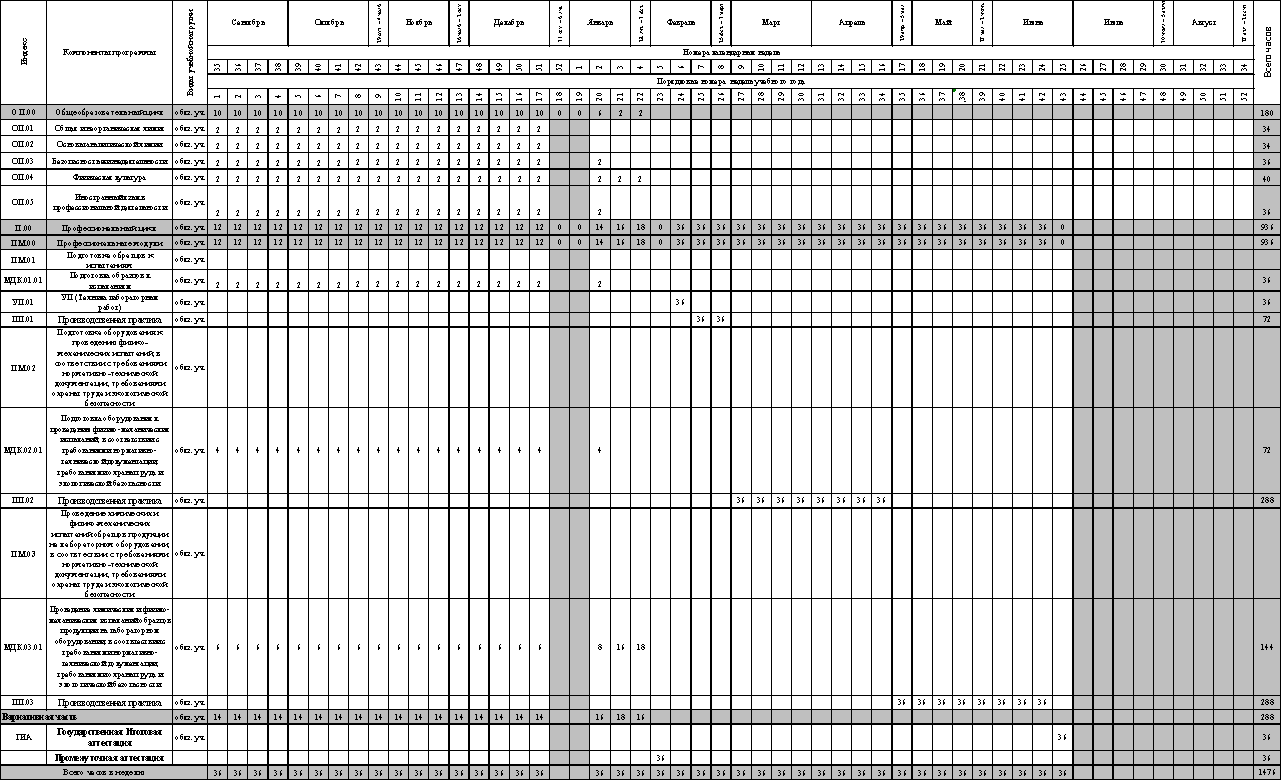 5.3. Примерная рабочая программа воспитания5.3.1. Цели и задачи воспитания обучающихся при освоении ими образовательной программы:Цель рабочей программы воспитания – личностное развитие обучающихся и их социализация, проявляющиеся в развитии их позитивных отношений к общественным ценностям, приобретении опыта поведения и применения сформированных общих компетенций квалифицированных рабочих, служащих/специалистов среднего звена на практике.Задачи: – формирование единого воспитательного пространства, создающего равные условия для развития обучающихся профессиональной образовательной организации;– организация всех видов деятельности, вовлекающей обучающихся в общественно-ценностные социализирующие отношения;– формирование у обучающихся профессиональной образовательной организации общих ценностей, моральных и нравственных ориентиров, необходимых для устойчивого развития государства;– усиление воспитательного воздействия благодаря непрерывности процесса воспитания.5.3.2. Примерная рабочая программа воспитания представлена в приложении 3.5.4. Примерный календарный план воспитательной работыПримерный календарный план воспитательной работы представлен в приложении 3.5.4. Примерный календарный план воспитательной работыКалендарный план воспитательной работы представлен в приложении 3.Раздел 6. Примерные условия реализации образовательной программы6.1. Требования к материально-техническому обеспечению образовательной программы6.1.1. Специальные помещения должны представлять собой учебные аудитории для проведения занятий всех видов, предусмотренных образовательной программой, в том числе групповых и индивидуальных консультаций, текущего контроля и промежуточной аттестации, а также помещения для самостоятельной работы, мастерские и лаборатории, оснащенные оборудованием, техническими средствами обучения и материалами, учитывающими требования международных стандартов.Перечень специальных помещенийКабинеты:иностранного языка;инженерной графики;информационных технологий;охраны труда и безопасности жизнедеятельности;Лаборатории:общей и неорганической химии;физико-механических испытаний. Мастерские: Учебно-производственная площадка по переработке полимерных материаловСпортивный комплексЗалы:Библиотека, читальный зал с выходом в интернетАктовый зали др.6.1.2. Материально-техническое оснащение лабораторий, мастерских и баз практики по профессии 18.01.01 Лаборант по физико-механическим испытаниям.Образовательная организация, реализующая программу по профессии 18.01.01 Лаборант по физико-механическим испытаниям, должна располагать материально-технической базой, обеспечивающей проведение всех видов дисциплинарной и междисциплинарной подготовки, лабораторной, практической работы обучающихся, предусмотренных учебным планом, и соответствующей действующим санитарным и противопожарным правилам и нормам в разрезе выбранных траекторий.  Минимально необходимый для реализации ООП перечень материально-технического обеспечения, включает в себя: 6.1.2.1. Оснащение лабораторий Лаборатория «Общей и неорганической химии»	Вытяжной шкаф; лабораторные столы; химическая посуда ГОСТ 25336 «Посуда и оборудование лабораторные стеклянные. Типы, основные параметры и размеры»; микроскопы; мешалки магнитные; дистиллятор;  весы аналитические; весы электронные технохимические; электрические плитки; колбонагреватели; сушильный шкаф; термостат; муфельная печь;  бани песочные; бани водяные;  ареометры; термометры. Лаборатория «Физико-механических испытаний»Разрывная машина электромеханическая (универсальная), с возможностью проведения испытаний на растяжение (сжатие), изгиб, сплющивание, твёрдость, ударную вязкость, копер маятниковый, динамический твердомер.6.1.2.2. Оснащение мастерскихУчебно-производственная площадка по переработке полимерных материаловЭкструзионная линия для производства плёнки, комплект оборудования для производства изделий из пластмасс методом литья под давлением, микрометр 0-25 мм электронный, весы портативные лабораторные, электронные напольные весы, штангенциркуль, ПТР-прибор.6.1.2.3. Оснащение баз практикРеализация образовательной программы предполагает обязательную учебную и производственную практику.Учебная практика реализуется в мастерских профессиональной образовательной организации и требует наличия оборудования, инструментов, расходных материалов, обеспечивающих выполнение всех видов работ, определенных содержанием программ профессиональных модулей, в том числе оборудования и инструментов, используемых при проведении чемпионатов WorldSkills и указанных в инфраструктурных листах конкурсной документации WorldSkills по компетенции ____________ (или их аналогов). Производственная практика реализуется в организациях ______________ профиля, обеспечивающих деятельность обучающихся в профессиональной области переработки пластических масс.	Оборудование предприятий и технологическое оснащение рабочих мест производственной практики должно соответствовать содержанию профессиональной деятельности и дать возможность обучающемуся овладеть профессиональными компетенциями по всем видам деятельности, предусмотренных программой, с использованием современных технологий, материалов и оборудования.6.2. Требования к учебно-методическому обеспечению образовательной программы6.2.1. Библиотечный фонд образовательной организации должен быть укомплектован печатными и (или) электронными учебными изданиями (включая учебники и учебные пособия) по каждой дисциплине (модулю) из расчета одно печатное и (или) электронное учебное издание по каждой дисциплине (модулю) на одного обучающегося.В случае наличия электронной информационно-образовательной среды допускается замена печатного библиотечного фонда предоставлением права одновременного доступа не менее 25 процентов обучающихся к цифровой (электронной) библиотеке.Образовательная программа должна обеспечиваться учебно-методической документацией по всем учебным дисциплинам (модулям).6.2.2. Обучающиеся инвалиды и лица с ограниченными возможностями здоровья должны быть обеспечены печатными и (или) электронными учебными изданиями, адаптированными при необходимости для обучения указанных обучающихся.6.3. Требования к организации воспитания обучающихся 6.3.1. Условия организации воспитания определяются образовательной организацией.Выбор форм организации воспитательной работы основывается на анализе эффективности и практическом опыте.Для реализации Программы определены следующие формы воспитательной работы с обучающимися:– информационно-просветительские занятия (лекции, встречи, совещания, собрания ит.д.)– массовые и социокультурные мероприятия;– спортивно-массовые и оздоровительные мероприятия;–деятельность творческих объединений, студенческих организаций;– психолого-педагогические тренинги и индивидуальные консультации;– научно-практические мероприятия (конференции, форумы, олимпиады, чемпионаты и др);– профориентационные мероприятия (конкурсы, фестивали, мастер-классы, квесты, экскурсии и др.);– опросы, анкетирование, социологические исследования среди обучающихся.6.4. Требования к кадровым условиям реализации образовательной программы6.4.1. Реализация образовательной программы обеспечивается педагогическими работниками образовательной организации, а также лицами, привлекаемыми к реализации образовательной программы на условиях гражданско-правового договора, в том числе из числа руководителей и работников организаций, направление деятельности которых соответствует области профессиональной деятельности 40. Сквозные виды профессиональной деятельности, 26. Химическое, химико-технологическое производство, и имеющими стаж работы в данной профессиональной области не менее 3 лет.Педагогические работники, привлекаемые к реализации образовательной программы, должны получать дополнительное профессиональное образование по программам повышения квалификации, в том числе в форме стажировки в организациях, направление деятельности которых соответствует области профессиональной деятельности 40. Сквозные виды профессиональной деятельности, 26. Химическое, химико-технологическое производство), не реже 1 раза в 3 года с учетом расширения спектра профессиональных компетенций.Доля педагогических работников (в приведенных к целочисленным значениям ставок), обеспечивающих освоение обучающимися профессиональных модулей, имеющих опыт деятельности не менее 3 лет в организациях, направление деятельности которых соответствует области профессиональной деятельности 40. Сквозные виды профессиональной деятельности, 26. Химическое, химико-технологическое производство, в общем числе педагогических работников, реализующих программы профессиональных модулей образовательной программы, должна быть не менее 25 процентов.6.5. Требования к финансовым условиям реализации образовательной программы6.5.1. Примерные расчеты нормативных затрат оказания государственных услуг по реализации образовательной программыРасчеты нормативных затрат оказания государственных услуг по реализации образовательной программы осуществляются в соответствии с Методикой определения нормативных затрат на оказание государственных услуг по реализации образовательных программ среднего профессионального образования по профессиям (специальностям) и укрупненным группам профессий (специальностей), утвержденной Минобрнауки России 27 ноября 2015 г. № АП-114/18вн.Нормативные затраты на оказание государственных услуг в сфере образования по реализации образовательной программы включают в себя затраты на оплату труда преподавателей и мастеров производственного обучения с учетом обеспечения уровня средней заработной платы педагогических работников за выполняемую ими учебную (преподавательскую) работу и другую работу в соответствии с Указом Президента Российской Федерации от 7 мая 2012 г. № 597 «О мероприятиях по реализации государственной социальной политики».Раздел 7. Формирование фондов оценочных средств для проведения государственной итоговой аттестации 7.1. Государственная итоговая аттестация (далее – ГИА) является обязательной для образовательных организаций СПО. Она проводится по завершении всего курса обучения по направлению подготовки. В ходе ГИА оценивается степень соответствия сформированных компетенций выпускников требованиям ФГОС.ГИА может проходить в форме защиты ВКР или государственного экзамена, в том числе в виде демонстрационного экзамена. Форму проведения образовательная организация выбирает самостоятельно. 7.2. Выпускники, освоившие программы подготовки квалифицированных рабочих, служащих, выполняют выпускную практическую квалификационную работу (письменная экзаменационная работа) или сдают демонстрационный экзамен.7.3. Требования к содержанию, объему и структуре выпускной квалификационной работы или государственного экзамена образовательная организация определяет самостоятельно с учетом ПООП.7.4. Для государственной итоговой аттестации образовательной организацией разрабатывается программа государственной итоговой аттестации и фонды оценочных средств.Задания для демонстрационного экзамена разрабатываются на основе профессиональных стандартов и с учетом оценочных материалов, разработанных АНО «Агентство развития профессиональных сообществ и рабочих кадров «Молодые профессионалы (Ворлдскиллс Россия)», при условии наличия соответствующих профессиональных стандартов и материалов.7.5. Фонды примерных оценочных средств для проведения ГИА включают типовые задания для демонстрационного экзамена, примеры тем дипломных работ, описание процедур и условий проведения государственной итоговой аттестации, критерии оценки. Фонды примерных оценочных средств для проведения ГИА приведены в приложении 4.Раздел 8. Разработчики примерной основной образовательной программыГруппа разработчиковРуководители группы:Приложение 1.1к ПООП по профессии 18.01.01 Лаборант по физико-механическим испытаниямПРИМЕРНАЯ РАБОЧАЯ ПРОГРАММА ПРОФЕССИОНАЛЬНОГО МОДУЛЯ«ПМ 01. ПОДГОТОВКА ОБРАЗЦОВ К ИСПЫТАНИЯМ»2021 г.СОДЕРЖАНИЕ1. ОБЩАЯ ХАРАКТЕРИСТИКА ПРИМЕРНОЙ РАБОЧЕЙ ПРОГРАММЫПРОФЕССИОНАЛЬНОГО МОДУЛЯ«ПМ 01. ПОДГОТОВКА ОБРАЗЦОВ К ИСПЫТАНИЯМ»1.1. Цель и планируемые результаты освоения профессионального модуля В результате изучения профессионального модуля обучающийся должен освоить основной вид деятельности «подготовка образцов к испытаниям» и соответствующие ему общие компетенции и профессиональные компетенции:1.1.1. Перечень общих компетенций1.1.2. Перечень профессиональных компетенций 1.1.3. В результате освоения профессионального модуля обучающийся должен:1.2. Количество часов, отводимое на освоение профессионального модуляВсего часов – 150,в том числе в форме практической подготовки – 128.Из них освоение МДК – 36,практики, в том числе учебная – 36,   производственная – 72,промежуточная аттестация – 6. 2. СТРУКТУРА И СОДЕРЖАНИЕ ПРОФЕССИОНАЛЬНОГО МОДУЛЯ2.1. Структура профессионального модуля2.2. Тематический план и содержание профессионального модуля (ПМ)По каждому разделу указываются междисциплинарные курсы и соответствующие темы. По каждой теме описывается содержание учебного материала (в дидактических единицах), наименования необходимых лабораторных работ, практических и иных занятий. Тематика самостоятельной работы может приводиться по выбору разработчиков по разделу или по теме, при условии необходимости выделения части нагрузки для самостоятельного освоения, если такие виды работ не являются обязательными, самостоятельные работы не указываются. Подробно перечисляются виды работ учебной и (или) производственной практики. Если по профессиональному модулю предусмотрены курсовые проекты (работы), приводятся их темы, указывается содержание обязательных учебных занятий и самостоятельной работы обучающихся. 3. УСЛОВИЯ РЕАЛИЗАЦИИ ПРОГРАММЫ 
ПРОФЕССИОНАЛЬНОГО МОДУЛЯ3.1. Для реализации программы профессионального модуля должны быть предусмотрены следующие специальные помещения:Учебно-производственная площадка по переработке полимерных материалов, оснащенные в соответствии с п. 6.1.2.2. примерной программы по данной профессии.Оснащенные базы практики, в соответствии с п 6.1.2.3 примерной программы по профессии.3.2. Информационное обеспечение реализации программыДля реализации программы библиотечный фонд образовательной организации должен иметь  печатные и/или электронные образовательные и информационные ресурсы, рекомендованные ФУМО, для использования в образовательном процессе. При формировании библиотечного фонда образовательной организации выбирается не менее одного издания из перечисленных ниже печатных изданий и (или) электронных изданий в качестве основного, при этом список, может быть дополнен новыми изданиями.3.2.1. Основные печатные изданияРодионова, О. М.  Охрана труда : учебник для среднего профессионального образования / О. М. Родионова, Д. А. Семенов. — Москва : Издательство Юрайт, 2021. — 113 с. ГОСТ 4651-82 (СТ СЭВ 2896-81) Пластмассы. Метод испытания на сжатие.ГОСТ 4647-80 Пластмассы. Метод определения ударной вязкости по Шарпи.ГОСТ 4670-2015 (ISO 2039-1:2001) Пластмассы. Определение твердости. Метод вдавливания шарика.ГОСТ 26277-84 Пластмассы. Общие требования к изготовлению образцов способом механической обработки.ГОСТ 12019-66 Пластмассы. Изготовление образцов для испытаний из термопластов. Общие требования.ГОСТ 33693-2015 (ISO 20753:2008) Пластмассы. Образцы для испытания.ГОСТ 11262-2017 (ISO 527-2:2012) Пластмассы. Метод испытания на растяжение.3.2.2. Основные электронные изданияЭлектронная Интернет библиотека IQlib.ru - электронные учебники и учебные пособия URL: http://www.iqlib.ru/Российская Государственная библиотека URL:http://www.rsl.ru/Российская национальная библиотека URL: http://www.nlr.ru/Государственная публичная научно-техническая библиотека России URL: http://vvww.gpntb.ru/Public.Ru публичная интернет библиотека URL: http://www.public.ru/Vbooks.ru библиотека онлайн	 vbooks.ru URL: http://www.vbooks.ru/Lib.students.ru – Студенческая библиотека URL: http://www.lib.students.ruНаучная библиотека Санкт-Петербургского Государственного Университета URL: http://www.lib.pu.ru/Родионова, О. М.  Охрана труда : учебник для среднего профессионального образования / О. М. Родионова, Д. А. Семенов. — Москва : Издательство Юрайт, 2021. — 113 с. — (Профессиональное образование). — ISBN 978-5-534-09562-3. — Текст : электронный // ЭБС Юрайт [сайт]. — URL: https://urait.ru/bcode/4708563.2.3. Дополнительные источники Руководство Eurachem/EUROLAB/CITAC/Nordtest/AMC "Неопределенность измерения, связанная с отбором пробы. Руководство по методам и подходам": под ред. М. Рэмзи и С. Эллисона: перевод первого издания 2007 г. – К.: ООО "Юрка Любченка", 2015. – 156 сГорюнова С. М. Организация контроля и испытаний продукции / С. М. Горюнова — «БИБКОМ», 2013Грелльманн В. Зайдлер С. Испытания пластмасс. Пер с англ. С.Пб. Профессия. 2010г. 716с.ГОСТ 166-89 (ИСО 3599-76_ Штангенциркули. Технические условияГОСТ 427-75 Линейки измерительные металлические. Технические условияГОСТ 12423-66 Условия кондиционирования и испытания образцовГОСТ 30534-97 Средства контроля и измерений линейных и угловых размеров. Требования безопасности и методы испытанийГОСТ 8.010-2013 Государственная система обеспечения единства измерений. Методики выполнения измерений. Основные положенияГОСТ 8.010-2013 Государственная система обеспечения единства измерений. Методики выполнения измерений. Основные положенияГОСТ 24026-80 Исследовательские испытания. Планирование эксперимента. Термины и определенияГОСТ 31814-2012 Оценка соответствия. Общие правила отбора образцов для испытаний продукции при подтверждении соответствия12.	Родионова, О. М.  Охрана труда : учебник для среднего профессионального образования / О. М. Родионова, Д. А. Семенов. — Москва : Издательство Юрайт, 2021. — 113 с.4.КОНТРОЛЬ И ОЦЕНКА РЕЗУЛЬТАТОВ ОСВОЕНИЯ 
ПРОФЕССИОНАЛЬНОГО МОДУЛЯПриложение 1.2к ПООП по профессии 18.01.01 Лаборант по физико-механическим испытаниямПРИМЕРНАЯ РАБОЧАЯ ПРОГРАММА ПРОФЕССИОНАЛЬНОГО МОДУЛЯ«ПМ 02  ПОДГОТОВКА ОБОРУДОВАНИЯ К ПРОВЕДЕНИЮ ФИЗИКО-МЕХАНИЧЕСКИХ ИСПЫТАНИЙ В СООТВЕТСТВИИ С ТРЕБОВАНИЯМИ НОРМАТИВНО-ТЕХНИЧЕСКОЙ ДОКУМЕНТАЦИИ, ТРЕБОВАНИЯМИ ОХРАНЫ ТРУДА И ЭКОЛОГИЧЕСКОЙ БЕЗОПАСНОСТИ»2021 г.СОДЕРЖАНИЕ1. ОБЩАЯ ХАРАКТЕРИСТИКА ПРИМЕРНОЙ РАБОЧЕЙ ПРОГРАММЫПРОФЕССИОНАЛЬНОГО МОДУЛЯ«ПМ 02  ПОДГОТОВКА ОБОРУДОВАНИЯ К ПРОВЕДЕНИЮ ФИЗИКО-МЕХАНИЧЕСКИХ ИСПЫТАНИЙ В СООТВЕТСТВИИ С ТРЕБОВАНИЯМИ НОРМАТИВНО-ТЕХНИЧЕСКОЙ ДОКУМЕНТАЦИИ, ТРЕБОВАНИЯМИ ОХРАНЫ ТРУДА И ЭКОЛОГИЧЕСКОЙ БЕЗОПАСНОСТИ»1.1. Цель и планируемые результаты освоения профессионального модуля В результате изучения профессионального модуля обучающихся должен освоить основной вид деятельности «Подготовка оборудования к проведению физико-механических испытаний в соответствии с требованиями нормативно-технической документации, требованиями охраны труда и экологической безопасности» и соответствующие ему общие компетенции и профессиональные компетенции:1.1.1. Перечень общих компетенций1.1.2. Перечень профессиональных компетенций 1.1.3. В результате освоения профессионального модуля обучающийся должен:1.2. Количество часов, отводимое на освоение профессионального модуляВсего часов  366в том числе в форме практической подготовки 328Из них на освоение МДК 72в том числе самостоятельная работа__________ практики, в том числе учебная _________________   производственная 288Промежуточная аттестация 62. СТРУКТУРА И СОДЕРЖАНИЕ ПРОФЕССИОНАЛЬНОГО МОДУЛЯ2.1. Структура профессионального модуля2.2. Тематический план и содержание профессионального модуля (ПМ)3. УСЛОВИЯ РЕАЛИЗАЦИИ ПРОГРАММЫ 
ПРОФЕССИОНАЛЬНОГО МОДУЛЯ3.1. Для реализации программы профессионального модуля должны быть предусмотрены следующие специальные помещения:Учебно-производственная площадка по переработке полимерных материалов, оснащенная в соответствии с п. 6.1.2.2. примерной программы по данной профессии.Оснащенные базы практики, в соответствии с п 6.1.2.3 примерной программы по профессии.3.2. Информационное обеспечение реализации программыДля реализации программы библиотечный фонд образовательной организации должен иметь  печатные и/или электронные образовательные и информационные ресурсы, рекомендованные ФУМО, для использования в образовательном процессе. При формировании библиотечного фонда образовательной организации выбирается не менее одного издания из перечисленных ниже печатных изданий и (или) электронных изданий в качестве основного, при этом список, может быть дополнен новыми изданиями.3.2.1. Основные печатные издания1. ГОСТ 28845-90 Машины для испытания материалов на ползучесть, длительную прочность и релаксацию. Общие технические требованияГОСТ 28841-90 Машины для испытания материалов на усталость. Общие технические требованияГОСТ 28840-90 Машины для испытания материалов на растяжение, сжатие и изгиб. Общие технические требованияГОСТ 10708-82 Копры маятниковые. Технические условияГОСТ 14359-69Пластмассы. Методы механических испытаний. Общие требованияГОСТ 269-66 РЕЗИНА. Общие требования к проведению физико-механических испытанийГОСТ 26128-84 Пленки полимерные. Методы определения сопротивления раздиру.ГОСТ 29309-92 Покрытия лакокрасочные. Определение прочности при растяжении.ГОСТ 11262-2017 (ISO 527-2:2012) Пластмассы. Метод испытания на растяжение.ГОСТ 11262-80 Пластмассы. Метод испытания на растяжение.ГОСТ 14236-81Пленки полимерные. Метод испытания на растяжениеГОСТ 1497-84 Металлы. Методы испытаний на растяжение.ГОСТ 4651-82 (СТ СЭВ 2896-81) Пластмассы. Метод испытания на сжатие.ГОСТ 4648-71Пластмассы. Метод испытания на статический изгиб.ГОСТ 9550-81 Пластмассы. Методы определения модуля упругости при растяжении, сжатии и изгибеГОСТ 30480-97 Обеспечение износостойкости изделий. Методы испытаний на износостойкость. Общие требования.ГОСТ 27492-87 (МЭК 648-79) Материалы электроизоляционные полимерные пленочные и листовые. Метод определения коэффициентов тренияГОСТ 4670-2015 (ISO 2039-1:2001) Пластмассы. Определение твердости. Метод вдавливания шарика.ГОСТ 24622-91 Пластмассы. Определение твердости. Твердость по Роквеллу.ГОСТ 24621-91 Пластмассы и эбонит. Определение твердости при вдавливании с помощью дюрометра (твердость по Шору).ГОСТ 4647-80 Пластмассы. Метод определения ударной вязкости по Шарпи.ГОСТ 19109-84 Пластмассы. Метод определения ударной вязкости по ИзодуГОСТ 25.604-82 Расчеты и испытания на прочность. Методы механических испытаний композиционных материалов с полимерной матрицей (композитов). Метод испытания на изгиб при нормальной, повышенной и пониженной температурахГОСТ 25.602-80 Расчеты и испытания на прочность. Методы механических испытаний композиционных материалов с полимерной матрицей (композитов). Метод испытания на сжатие при нормальной, повышенной и пониженной температурахГОСТ 33693-2015 (ISO 20753:2008) Пластмассы. Образцы для испытания.3.2.2.  Дополнительные источники 1. Руководство Eurachem/EUROLAB/CITAC/Nordtest/AMC "Неопределенность измерения, связанная с отбором пробы. Руководство по методам и подходам": под ред. М. Рэмзи и С. Эллисона: перевод первого издания 2007 г. – К.: ООО "Юрка Любченка", 2015. – 156 сГорюнова С. М. Организация контроля и испытаний продукции  / С. М. Горюнова — «БИБКОМ», 2013Грелльманн В. Зайдлер С. Испытания пластмасс. Пер с англ. С.Пб. Профессия. 2010г. 716с.ГОСТ 166-89 (ИСО 3599-76_ Штангенциркули. Технические условияГОСТ 427-75 Линейки измерительные металлические. Технические условияГОСТ 12423-66 Условия кондиционирования и испытания образцовГОСТ 30534-97 Средства контроля и измерений линейных и угловых размеров. Требования безопасности и методы испытанийГОСТ 8.010-2013 Государственная система обеспечения единства измерений. Методики выполнения измерений. Основные положенияГОСТ 8.010-2013 Государственная система обеспечения единства измерений. Методики выполнения измерений. Основные положенияГОСТ 24026-80 Исследовательские испытания. Планирование эксперимента. Термины и определенияГОСТ 31814-2012 Оценка соответствия. Общие правила отбора образцов для испытаний продукции при подтверждении соответствия4.КОНТРОЛЬ И ОЦЕНКА РЕЗУЛЬТАТОВ ОСВОЕНИЯ ПРОФЕССИОНАЛЬНОГО МОДУЛЯПриложение 1.3к ПООП по профессии 18.01.01Лаборант по физико-механическим испытаниямПРИМЕРНАЯ РАБОЧАЯ ПРОГРАММА ПРОФЕССИОНАЛЬНОГО МОДУЛЯ«ПМ.03 ПРОВЕДЕНИЕ ФИЗИКО-МЕХАНИЧЕСКИХ ИСПЫТАНИЙ ОБРАЗЦОВ НА ЛАБОРАТОРНОМ ОБОРУДОВАНИИ В СООТВЕТСТВИИ С ТРЕБОВАНИЯМИ НОРМАТИВНО-ТЕХНИЧЕСКОЙ ДОКУМЕНТАЦИИ, ТРЕБОВАНИЯМИ РХРАНЫ ТРУДА И ЭКОЛОГИЧЕСКОЙ БЕХОПАСНОСТИ»2021 г.СОДЕРЖАНИЕ1. ОБЩАЯ ХАРАКТЕРИСТИКА ПРИМЕРНОЙ РАБОЧЕЙ ПРОГРАММЫПРОФЕССИОНАЛЬНОГО МОДУЛЯ«ПМ.03 ПРОВЕДЕНИЕ ФИЗИКО-МЕХАНИЧЕСКИХ ИСПЫТАНИЙ ОБРАЗЦОВ НА ЛАБОРАТОРНОМ ОБОРУДОВАНИИ В СООТВЕТСТВИИ С ТРЕБОВАНИЯМИ НОРМАТИВНО-ТЕХНИЧЕСКОЙ ДОКУМЕНТАЦИИ, ТРЕБОВАНИЯМИ РХРАНЫ ТРУДА И ЭКОЛОГИЧЕСКОЙ БЕХОПАСНОСТИ»1.1. Цель и планируемые результаты освоения профессионального модуля В результате изучения профессионального модуля обучающихся должен освоить основной вид деятельности «Проведение физико-механических испытаний образцов продукции на лабораторном оборудовании в соответствии с требованиями нормативно-технической документации, требованиями охраны труда и экологической безопасности» и соответствующие ему общие компетенции и профессиональные компетенции:1.1.1. Перечень общих компетенций1.1.2. Перечень профессиональных компетенций 1.1.3. В результате освоения профессионального модуля обучающийся должен:1.2. Количество часов, отводимое на освоение профессионального модуляВсего часов  438в том числе в форме практической подготовки 422Из них на освоение МДК 144в том числе самостоятельная работа__________ практики, в том числе учебная _________________   производственная  288Промежуточная аттестация  62. СТРУКТУРА И СОДЕРЖАНИЕ ПРОФЕССИОНАЛЬНОГО МОДУЛЯ2.1. Структура профессионального модуля2.2. Тематический план и содержание профессионального модуля (ПМ)3. УСЛОВИЯ РЕАЛИЗАЦИИ ПРОГРАММЫ 
ПРОФЕССИОНАЛЬНОГО МОДУЛЯ3.1. Для реализации программы профессионального модуля должны быть предусмотрены следующие специальные помещения:Учебно-производственная площадка по переработке полимерных материалов, оснащенная в соответствии с п. 6.1.2.2. примерной программы по данной профессии.Оснащенные базы практики, в соответствии с п 6.1.2.3 примерной программы по профессии.3.2. Информационное обеспечение реализации программыДля реализации программы библиотечный фонд образовательной организации должен иметь  печатные и/или электронные образовательные и информационные ресурсы, рекомендованные ФУМО, для использования в образовательном процессе. При формировании библиотечного фонда образовательной организации выбирается не менее одного издания из перечисленных ниже печатных изданий и (или) электронных изданий в качестве основного, при этом список, может быть дополнен новыми изданиями.3.2.1. Основные печатные издания1. ГОСТ 26277-84 Пластмассы. Общие требования к изготовлению образцов способом механической обработки.2. ГОСТ 12019-66 Пластмассы. Изготовление образцов для испытаний из термопластов. Общие требования.3. ГОСТ 33693-2015 (ISO 20753:2008) Пластмассы. Образцы для испытания.4. ГОСТ 26128-84 Пленки полимерные. Методы определения сопротивления раздиру.5. ГОСТ 29309-92 Покрытия лакокрасочные. Определение прочности при растяжении.6. ГОСТ 11262-2017 (ISO 527-2:2012) Пластмассы. Метод испытания на растяжение.7. ГОСТ 11262-80 Пластмассы. Метод испытания на растяжение.8. ГОСТ 14236-81Пленки полимерные. Метод испытания на растяжение9.ГОСТ 1497-84 Металлы. Методы испытаний на растяжение.10.ГОСТ 4651-82 (СТ СЭВ 2896-81) Пластмассы. Метод испытания на сжатие.11.ОСТ 4648-71Пластмассы. Метод испытания на статический изгиб.12.ГОСТ 9550-81 Пластмассы. Методы определения модуля упругости при растяжении, сжатии и изгибе13.ГОСТ 30480-97 Обеспечение износостойкости изделий. Методы испытаний на износостойкость. Общие требования.14.ГОСТ 27492-87 (МЭК 648-79) Материалы электроизоляционные полимерные пленочные и листовые. Метод определения коэффициентов трения15.ГОСТ 4670-2015 (ISO 2039-1:2001) Пластмассы. Определение твердости. Метод вдавливания шарика.16.ГОСТ 24622-91 Пластмассы. Определение твердости. Твердость по Роквеллу.17.ГОСТ 24621-91 Пластмассы и эбонит. Определение твердости при вдавливании с помощью дюрометра (твердость по Шору).18.ГОСТ 4647-80 Пластмассы. Метод определения ударной вязкости по Шарпи.19.ГОСТ 19109-84 Пластмассы. Метод определения ударной вязкости по Изоду20.ГОСТ 25.604-82 Расчеты и испытания на прочность. Методы механических испытаний композиционных материалов с полимерной матрицей (композитов). Метод испытания на изгиб при нормальной, повышенной и пониженной температурах21.ГОСТ 25.602-80 Расчеты и испытания на прочность. Методы механических испытаний композиционных материалов с полимерной матрицей (композитов). Метод испытания на сжатие при нормальной, повышенной и пониженной температурах22.ГОСТ 13537-68 Пластмассы. Метод определения сопротивления раскалыванию3.2.2. Дополнительные источники Руководство Eurachem/EUROLAB/CITAC/Nordtest/AMC "Неопределенность измерения, связанная с отбором пробы. Руководство по методам и подходам": под ред. М. Рэмзи и С. Эллисона: перевод первого издания 2007 г. – К.: ООО "Юрка Любченка", 2015. – 156 сГорюнова С. М. Организация контроля и испытаний продукции  / С. М. Горюнова — «БИБКОМ», 2013Грелльманн В. Зайдлер С. Испытания пластмасс. Пер с англ. С.Пб. Профессия. 2010г. 716с.ГОСТ 166-89 (ИСО 3599-76_ Штангенциркули. Технические условияГОСТ 427-75 Линейки измерительные металлические. Технические условияГОСТ 12423-66 Условия кондиционирования и испытания образцовГОСТ 30534-97 Средства контроля и измерений линейных и угловых размеров. Требования безопасности и методы испытанийГОСТ 8.010-2013 Государственная система обеспечения единства измерений. Методики выполнения измерений. Основные положенияГОСТ 8.010-2013 Государственная система обеспечения единства измерений. Методики выполнения измерений. Основные положенияГОСТ 24026-80 Исследовательские испытания. Планирование эксперимента. Термины и определенияГОСТ 31814-2012 Оценка соответствия. Общие правила отбора образцов для испытаний продукции при подтверждении соответствия4. КОНТРОЛЬ И ОЦЕНКА РЕЗУЛЬТАТОВ ОСВОЕНИЯ 
ПРОФЕССИОНАЛЬНОГО МОДУЛЯПриложение 2.1к ПООП по профессии 18.01.01 Лаборант по физико-механическим испытаниямПРИМЕРНАЯ РАБОЧАЯ ПРОГРАММА УЧЕБНОЙ ДИСЦИПЛИНЫ«ОПД.01 «Общая и неорганическая химия»2021 г.СОДЕРЖАНИЕ1. ОБЩАЯ ХАРАКТЕРИСТИКА ПРИМЕРНОЙ РАБОЧЕЙ ПРОГРАММЫ УЧЕБНОЙ ДИСЦИПЛИНЫ «ОПД.01 «Общая и неорганическая химия»                                                                         1.1. Место дисциплины в структуре основной образовательной программы: 	Учебная дисциплина «Общая и неорганическая химия» является обязательной частью общепрофессионального цикла примерной основной образовательной программы в соответствии с ФГОС по профессии 18.01.01 Лаборант по физико-механическим испытаниям.Особое значение дисциплина имеет при формировании и развитии ОК  01-05,10.1.2. Цель и планируемые результаты освоения дисциплины:   В рамках программы учебной дисциплины обучающимися осваиваются умения и знания2. СТРУКТУРА И СОДЕРЖАНИЕ УЧЕБНОЙ ДИСЦИПЛИНЫ2.1. Объем учебной дисциплины и виды учебной работы2.2. Тематический план и содержание учебной дисциплины .3. УСЛОВИЯ РЕАЛИЗАЦИИ ПРОГРАММЫ УЧЕБНОЙ ДИСЦИПЛИНЫ3.1. Для реализации программы учебной дисциплины должны быть предусмотрены следующие специальные помещения:Лаборатория «Общей и неорганической химии, оснащенная необходимым для реализации программы учебной дисциплины оборудованием, приведенным в п. 6.1.2.2 примерной программы по данной профессии.3.2. Информационное обеспечение реализации программыДля реализации программы библиотечный фонд образовательной организации должен иметь печатные и/или электронные образовательные и информационные ресурсы, рекомендованные ФУМО, для использования в образовательном процессе. При формировании библиотечного фонда образовательной организацией выбирается не менее одного издания из перечисленных ниже печатных изданий и (или) электронных изданий в качестве основного, при этом список, может быть дополнен новыми изданиями.3.2.1. Основные печатные изданияАлександрова, Э. А.  Химия неметаллов : учебник и практикум для среднего профессионального образования / Э. А. Александрова, И. И. Сидорова. — 3-е изд., испр. и доп. — Москва : Издательство Юрайт, 2021. — 358 с.Глинка, Н. Л.  Общая химия в 2 т. Том 1 : учебник для среднего профессионального образования / Н. Л. Глинка ; под редакцией В. А. Попкова, А. В. Бабкова. — 20-е изд., перераб. и доп. — Москва : Издательство Юрайт, 2021. — 349 с.Глинка, Н. Л.  Общая химия в 2 т. Том 1 : учебник для среднего профессионального образования / Н. Л. Глинка ; под редакцией В. А. Попкова, А. В. Бабкова. — 20-е изд., перераб. и доп. — Москва : Издательство Юрайт, 2021. — 349 с. Общая химия. Практикум : учебное пособие для среднего профессионального образования / Н. Л. Глинка ; под редакцией В. А. Попкова, А. В. Бабкова, О. В. Нестеровой. — Москва : Издательство Юрайт, 2019. — 248 с. Глинка, Н. Л.  Общая химия. Задачи и упражнения : учебно-практическое пособие для среднего профессионального образования / Н. Л. Глинка ; под редакцией В. А. Попкова, А. В. Бабкова. — 14-е изд. — Москва : Издательство Юрайт, 2020. — 236 с.3.2.3. Дополнительные источники Ахметов, Н. С. Общая и неорганическая химия : учебник для вузов. – Москва : Высшая школа, Академия, 2001.- 289 с.Гаршин, А. П. Неорганическая химия в схемах, рисунках, таблицах химических реакций : учебник для вузов. – Москва : Лань, 2008. – 305 с.Глинка, Н. Л. Общая химия ; под ред. А.И.Ермакова : учебное пособие для вузов. – Москва : Интеграл-Пресс, 2002. – 298 с.Гринвуд, Н. Химия элементов. В 2 т. / Н.Гринвуд, А.Эрншо; пер.с англ. – Москва : БИНОМ. Лаборатория знаний, 2008.- 250 с. Келина, Н. Общая и неорганическая химия в таблицах и схемах. – Москва : Феникс, 2005Неорганическая химия. Химия переходных элементов. В 3 кн. Кн. 1 : учебник для студентов вузов ; под ред. Ю.Д. Третьякова. – Москва,  2007. - 327 с.Никанорова, И. Неорганическая химия / И. Никанорова, Л. Пустовалова. -  Москва : Феникс, СПО 2005. – 348 с.Общая и неорганическая химия. В 2 т. Т1. Теоретические основы химии: учебник для вузов ; под ред. А.Ф. Воробьева. – Москва : ИКЦ "Академкнига", 2004. - 317 с.Карапетьянц, М. Х. Общая и неорганическая химия : учебник / М. Х. Карапетьянц, С. И. Дракин. – Москва : КД Либроком, 2015. - 592 c.Основы общей химии : учебное пособие ; под. ред. И.Елфимова, 2-е изд. – Москва : НИЦ ИНФРА-М, 2015. - 256 с.Росин, И. В. Химия : учебник и задачник для СПО / И. В. Росин, Л. Д. Томина, С. Н. Соловьев. – Москва : Юрайт, 2016. – 420 с.  Смарыгин, С. Н. Неорганическая химия. Практикум : учебно-практическое пособие для СПО / С. Н. Смарыгин, Н. Л. Багнавец, И. В. Дайдакова. – Москва : Юрайт, 2017. – 414 с. Суворов, А. В. Общая и неорганическая химия. В 2 т. Т. 1. : учебник для СПО / А. В. Суворов, А. Б. Никольский. – 6-е изд., испр. И доп. – Москва : Юрайт, 2016. – 292 с. Стась, Н. Ф. Справочник по общей и неорганической химии : учебное пособие для СПО / Н. Ф. Стась. – 4-е  изд. – Москва : Юрайт, 2016. – 92 с. – ISBN 978-5-9916-9601-2Суворов, А. В. Общая и неорганическая химия. В 2 т. Т. 2. : учебник для СПО / А. В. Суворов, А. Б. Никольский. – 6-е изд., испр. и доп. – Москва : Юрайт, 2016. – 315 с. Саенко, О. Е. Химия : технический профиль : учебник / О. Е. Саенко. - Ростов н/Д : Феникс, 2013. – 222 с.Саенко, О. Е. Химия для колледжей : учебник / О. Е. Саенко. - 5-е изд., стер. - Ростов-на-Дону : Феникс, 2014. - 282, [1] с. - (Среднее профессиональное образование).Хаханина, Т. И. Неорганическая химия : учебно-практическое пособие для СПО / Т. И. Хаханина, Н. Г. Никитина, В. И. Гребенькова. – Москва : Юрайт, 2016. – 287 с. – ISBN 978-5-9916-5105-9Химия для профессий и специальностей естественно-научного профиля  : учебник / О. С. Габриелян, И. Г. Остроумов,  Е. Е. Остроумова, С. А. Сладков ; под ред.  О. С. Габриеляна. – Москва : Академия, 2014. – 384 с.Федин, В.П. Неорганическая химия : иллюстрированные материалы / В.П. Федин, Н.Ф.Крылова . В 2 ч. – Новосибирск : НГУ, 2008. – 195 с.4. КОНТРОЛЬ И ОЦЕНКА РЕЗУЛЬТАТОВ ОСВОЕНИЯ 
УЧЕБНОЙ ДИСЦИПЛИНЫПриложение 2.2к ПООП по профессии 18.01.01 Лаборант по физико-механическим испытаниямПРИМЕРНАЯ РАБОЧАЯ ПРОГРАММА УЧЕБНОЙ ДИСЦИПЛИНЫ«ОПД.02 Инженерная и графика» 2021 г.СОДЕРЖАНИЕ1. ОБЩАЯ ХАРАКТЕРИСТИКА ПРИМЕРНОЙ РАБОЧЕЙ ПРОГРАММЫ УЧЕБНОЙ ДИСЦИПЛИНЫ «»                                                                         1.1. Место дисциплины в структуре основной образовательной программы: 	Учебная дисциплина «Инженерная и графика» является обязательной частью общепрофессионального цикла примерной основной образовательной программы в соответствии с ФГОС по профессии 18.01.01 Лаборант по физико-механическим испытаниям.Особое значение дисциплина имеет при формировании и развитии ОК  01-05,10.1.2. Цель и планируемые результаты освоения дисциплины:   В рамках программы учебной дисциплины обучающимися осваиваются умения и знания2. СТРУКТУРА И СОДЕРЖАНИЕ УЧЕБНОЙ ДИСЦИПЛИНЫ2.1. Объем учебной дисциплины и виды учебной работы2.2. Тематический план и содержание учебной дисциплины 3. УСЛОВИЯ РЕАЛИЗАЦИИ ПРОГРАММЫ УЧЕБНОЙ ДИСЦИПЛИНЫ3.1. Для реализации программы учебной дисциплины должны быть предусмотрены следующие специальные помещения:Кабинет инженерной графики, оснащенный посадочными местами по количеству обучающихся, рабочим  местом преподавателя, техническими средствами: компьютер с лицензионным программным обеспечением, мультимедиа проектор, ноутбук, выход в сеть интернет. 3.2. Информационное обеспечение реализации программыДля реализации программы библиотечный фонд образовательной организации должен иметь печатные и/или электронные образовательные и информационные ресурсы, рекомендованные ФУМО, для использования в образовательном процессе. При формировании библиотечного фонда образовательной организацией выбирается не менее одного издания из перечисленных ниже печатных изданий и (или) электронных изданий в качестве основного, при этом список, может быть дополнен новыми изданиями.3.2.1. Основные печатные изданияБоресков, А. В.  Компьютерная графика : учебник и практикум для среднего профессионального образования / А. В. Боресков, Е. В. Шикин. — Москва : Издательство Юрайт, 2021. — 219 с.Чекмарев, А. А.  Инженерная графика : учебник для среднего профессионального образования / А. А. Чекмарев. — 13-е изд., испр. и доп. — Москва : Издательство Юрайт, 2021. — 389 с.4Чекмарев, А. А.  Начертательная геометрия : учебник для среднего профессионального образования / А. А. Чекмарев. — 2-е изд., испр. и доп. — Москва : Издательство Юрайт, 2021. — 147 с.Чекмарев, А. А.  Начертательная геометрия и черчение : учебник для среднего профессионального образования / А. А. Чекмарев. — 7-е изд., испр. и доп. — Москва : Издательство Юрайт, 2021. — 423 с. 3.2.2. Основные электронные изданияБоресков, А. В.  Компьютерная графика : учебник и практикум для среднего профессионального образования / А. В. Боресков, Е. В. Шикин. — Москва : Издательство Юрайт, 2021. — 219 с. — (Профессиональное образование). — ISBN 978-5-534-11630-4. — Текст : электронный // ЭБС Юрайт [сайт]. — URL: https://urait.ru/bcode/476345Инженерная 3D-компьютерная графика в 2 т. Том 1 : учебник и практикум для среднего профессионального образования / А. Л. Хейфец, А. Н. Логиновский, И. В. Буторина, В. Н. Васильева ; под редакцией А. Л. Хейфеца. — 3-е изд., перераб. и доп. — Москва : Издательство Юрайт, 2021. — 328 с. — (Профессиональное образование). — ISBN 978-5-534-07976-0. — Текст : электронный // ЭБС Юрайт [сайт]. — URL: https://urait.ru/bcode/474777 Инженерная 3D-компьютерная графика в 2 т. Том 2 : учебник и практикум для среднего профессионального образования / А. Л. Хейфец, А. Н. Логиновский, И. В. Буторина, В. Н. Васильева ; под редакцией А. Л. Хейфеца. — 3-е изд., перераб. и доп. — Москва : Издательство Юрайт, 2021. — 279 с. — (Профессиональное образование). — ISBN 978-5-534-07974-6. — Текст : электронный // ЭБС Юрайт [сайт]. — URL: https://urait.ru/bcode/474778 Чекмарев, А. А.  Инженерная графика : учебник для среднего профессионального образования / А. А. Чекмарев. — 13-е изд., испр. и доп. — Москва : Издательство Юрайт, 2021. — 389 с. — (Профессиональное образование). — ISBN 978-5-534-07112-2. — Текст : электронный // ЭБС Юрайт [сайт]. — URL: https://urait.ru/bcode/469544 Чекмарев, А. А.  Начертательная геометрия : учебник для среднего профессионального образования / А. А. Чекмарев. — 2-е изд., испр. и доп. — Москва : Издательство Юрайт, 2021. — 147 с. — (Профессиональное образование). — ISBN 978-5-534-07019-4. — Текст : электронный // ЭБС Юрайт [сайт]. — URL: https://urait.ru/bcode/471134Чекмарев, А. А.  Начертательная геометрия : учебник для вузов / А. А. Чекмарев. — 2-е изд., испр. и доп. — Москва : Издательство Юрайт, 2021. — 147 с. — (Высшее образование). — ISBN 978-5-534-11231-3. — Текст : электронный // ЭБС Юрайт [сайт]. — URL: https://urait.ru/bcode/4711334. КОНТРОЛЬ И ОЦЕНКА РЕЗУЛЬТАТОВ ОСВОЕНИЯ 
УЧЕБНОЙ ДИСЦИПЛИНЫПриложение 2.3к ПООП по профессии 18.01.01 Лаборант по физико-механическим испытаниямПРИМЕРНАЯ РАБОЧАЯ ПРОГРАММА УЧЕБНОЙ ДИСЦИПЛИНЫ«ОПД.03 Безопасность жизнедеятельности» 2021 г.СОДЕРЖАНИЕ1. ОБЩАЯ ХАРАКТЕРИСТИКА ПРИМЕРНОЙ РАБОЧЕЙ ПРОГРАММЫ УЧЕБНОЙ ДИСЦИПЛИНЫ «Безопасность жизнедеятельности»         1.1. Место дисциплины в структуре основной образовательной программы: 	Учебная дисциплина «Безопасность жизнедеятельности» является обязательной частью общепрофессионального цикла примерной основной образовательной программы в соответствии с ФГОС по профессии 18.01.01 Лаборант по физико-механическим испытаниям.Особое значение дисциплина имеет при формировании и развитии ОК  01-081.2. Цель и планируемые результаты освоения дисциплины:   В рамках программы учебной дисциплины обучающимися осваиваются умения и знания2.СТРУКТУРА И СОДЕРЖАНИЕ УЧЕБНОЙ ДИСЦИПЛИНЫ2.1. Объем учебной дисциплины и виды учебной работы2.2. Тематический план и содержание учебной дисциплины 3. УСЛОВИЯ РЕАЛИЗАЦИИ ПРОГРАММЫ УЧЕБНОЙ ДИСЦИПЛИНЫ3.1. Для реализации программы учебной дисциплины должны быть предусмотрены следующие специальные помещения:Кабинет охраны труда и безопасности жизнедеятельности,  оснащенный посадочными местами по количеству обучающихся, рабочим  местом преподавателя, техническими средствами: компьютер с лицензионным программным обеспечением, мультимедиа проектор, ноутбук, выход в сеть интернет. 3.2. Информационное обеспечение реализации программыДля реализации программы библиотечный фонд образовательной организации должен иметь печатные и/или электронные образовательные и информационные ресурсы, рекомендованные ФУМО, для использования в образовательном процессе. При формировании библиотечного фонда образовательной организацией выбирается не менее одного издания из перечисленных ниже печатных изданий и (или) электронных изданий в качестве основного, при этом список, может быть дополнен новыми изданиями.3.2.1. Основные печатные изданияБезопасность жизнедеятельности : учебник и практикум для среднего профессионального образования / С. В. Абрамова [и др.] ; под общей редакцией В. П. Соломина. — Москва : Издательство Юрайт, 2021. — 399 с.Белов, С. В.  Безопасность жизнедеятельности и защита окружающей среды (техносферная безопасность) в 2 ч. Часть 1 : учебник для среднего профессионального образования / С. В. Белов. — 5-е изд., перераб. и доп. — Москва : Издательство Юрайт, 2020. — 350 с.Белов, С. В.  Безопасность жизнедеятельности и защита окружающей среды (техносферная безопасность) в 2 ч. Часть 2 : учебник для среднего профессионального образования / С. В. Белов. — 5-е изд., перераб. и доп. — Москва : Издательство Юрайт, 2020. — 362 с.Беляков, Г. И.  Охрана труда и техника безопасности : учебник для среднего профессионального образования / Г. И. Беляков. — 3-е изд., перераб. и доп. — Москва : Издательство Юрайт, 2021. — 404 с.Каракеян, В. И.  Безопасность жизнедеятельности : учебник и практикум для среднего профессионального образования / В. И. Каракеян, И. М. Никулина. — 3-е изд., перераб. и доп. — Москва : Издательство Юрайт, 2021. — 313 с. Мисюк, М. Н.  Основы медицинских знаний : учебник и практикум для среднего профессионального образования / М. Н. Мисюк. — 3-е изд., перераб. и доп. — Москва : Издательство Юрайт, 2021. — 499 с.Электронные издания Безопасность жизнедеятельности : учебник и практикум для среднего профессионального образования / С. В. Абрамова [и др.] ; под общей редакцией В. П. Соломина. — Москва : Издательство Юрайт, 2021. — 399 с. — (Профессиональное образование). — ISBN 978-5-534-02041-0. — Текст : электронный // ЭБС Юрайт [сайт]. — URL: https://urait.ru/bcode/469524 Белов, С. В.  Безопасность жизнедеятельности и защита окружающей среды (техносферная безопасность) в 2 ч. Часть 1 : учебник для среднего профессионального образования / С. В. Белов. — 5-е изд., перераб. и доп. — Москва : Издательство Юрайт, 2020. — 350 с. — (Профессиональное образование). — ISBN 978-5-9916-9962-4. — Текст : электронный // ЭБС Юрайт [сайт]. — URL: https://urait.ru/bcode/453161Белов, С. В.  Безопасность жизнедеятельности и защита окружающей среды (техносферная безопасность) в 2 ч. Часть 2 : учебник для среднего профессионального образования / С. В. Белов. — 5-е изд., перераб. и доп. — Москва : Издательство Юрайт, 2020. — 362 с. — (Профессиональное образование). — ISBN 978-5-9916-9964-8. — Текст : электронный // ЭБС Юрайт [сайт]. — URL: https://urait.ru/bcode/453164 Беляков, Г. И.  Охрана труда и техника безопасности : учебник для среднего профессионального образования / Г. И. Беляков. — 3-е изд., перераб. и доп. — Москва : Издательство Юрайт, 2021. — 404 с. — (Профессиональное образование). — ISBN 978-5-534-00376-5. — Текст : электронный // ЭБС Юрайт [сайт]. — URL: https://urait.ru/bcode/469913Каракеян, В. И.  Безопасность жизнедеятельности : учебник и практикум для среднего профессионального образования / В. И. Каракеян, И. М. Никулина. — 3-е изд., перераб. и доп. — Москва : Издательство Юрайт, 2021. — 313 с. — (Профессиональное образование). — ISBN 978-5-534-04629-8. — Текст : электронный // ЭБС Юрайт [сайт]. — URL: https://urait.ru/bcode/469496Мисюк, М. Н.  Основы медицинских знаний : учебник и практикум для среднего профессионального образования / М. Н. Мисюк. — 3-е изд., перераб. и доп. — Москва : Издательство Юрайт, 2021. — 499 с. — (Профессиональное образование). — ISBN 978-5-534-00398-7. — Текст : электронный // ЭБС Юрайт [сайт]. — URL: https://urait.ru/bcode/469609 4. КОНТРОЛЬ И ОЦЕНКА РЕЗУЛЬТАТОВ ОСВОЕНИЯ УЧЕБНОЙ ДИСЦИПЛИНЫПриложение 2.4к ПООП по профессии 18.01.01 Лаборант по физико-механическим испытаниямПРИМЕРНАЯ РАБОЧАЯ ПРОГРАММА УЧЕБНОЙ ДИСЦИПЛИНЫ« ОПД.04 Физическая культура» 2021 г.СОДЕРЖАНИЕ1. ОБЩАЯ ХАРАКТЕРИСТИКА ПРИМЕРНОЙ РАБОЧЕЙ ПРОГРАММЫ УЧЕБНОЙ ДИСЦИПЛИНЫ «Физическая культура»                                                                         1.1. Место дисциплины в структуре основной образовательной программы: 	Учебная дисциплина «Физическая культура» является обязательной частью общепрофессионального цикла примерной основной образовательной программы в соответствии с ФГОС по профессии 18.01.01 Лаборант по физико-механическим испытаниям.Особое значение дисциплина имеет при формировании и развитии ОК  081.2. Цель и планируемые результаты освоения дисциплины:   В рамках программы учебной дисциплины обучающимися осваиваются умения и знания2.СТРУКТУРА И СОДЕРЖАНИЕ УЧЕБНОЙ ДИСЦИПЛИНЫ2.1. Объем учебной дисциплины и виды учебной работы2.2. Тематический план и содержание учебной дисциплины 3. УСЛОВИЯ РЕАЛИЗАЦИИ ПРОГРАММЫ УЧЕБНОЙ ДИСЦИПЛИНЫ3.1. Для реализации программы учебной дисциплины должны быть предусмотрены следующие специальные помещения:Для реализации программы учебной дисциплины  должен быть предусмотрен спортивный комплекс.Средства обучения: компьютер с лицензионным программным обеспечением;  многофункциональный принтер;  музыкальный центр.3.2. Информационное обеспечение реализации программыДля реализации программы библиотечный фонд образовательной организации должен иметь печатные и/или электронные образовательные и информационные ресурсы, рекомендованные ФУМО, для использования в образовательном процессе. При формировании библиотечного фонда образовательной организацией выбирается не менее одного издания из перечисленных ниже печатных изданий и (или) электронных изданий в качестве основного, при этом список, может быть дополнен новыми изданиями.3.2.1. Основные печатные изданияФизическая культура : учебник и практикум для среднего профессионального образования / А. Б. Муллер [и др.]. — Москва : Издательство Юрайт, 2021. — 424 с. Аллянов, Ю. Н.  Физическая культура : учебник для среднего профессионального образования / Ю. Н. Аллянов, И. А. Письменский. — 3-е изд., испр. — Москва : Издательство Юрайт, 2021. — 493 с.Садовникова, Л. А. Физическая культура для студентов, занимающихся в специальной медицинской группе : учебное пособие для спо / Л. А. Садовникова. — 2-е изд., стер. — Санкт-Петербург : Лань, 2021. — 60 с. — ISBN 978-5-8114-7201-7. Орлова, Л. Т. Настольный теннис : учебное пособие для спо / Л. Т. Орлова, А. Ю. Марков. — Санкт-Петербург : Лань, 2020. — 40 с. — ISBN 978-5-8114-6670-2. Журин, А. В. Волейбол. Техника игры : учебное пособие для спо / А. В. Журин. — Санкт-Петербург : Лань, 2021. — 56 с. — ISBN 978-5-8114-5849-3. 3.2.2. Основные электронные издания Физическая культура : учебник и практикум для среднего профессионального образования / А. Б. Муллер [и др.]. — Москва : Издательство Юрайт, 2021. — 424 с. — (Профессиональное образование). — ISBN 978-5-534-02612-2. — Текст : электронный // ЭБС Юрайт [сайт]. — URL: https://urait.ru/bcode/469681Аллянов, Ю. Н.  Физическая культура : учебник для среднего профессионального образования / Ю. Н. Аллянов, И. А. Письменский. — 3-е изд., испр. — Москва : Издательство Юрайт, 2021. — 493 с. — (Профессиональное образование). — ISBN 978-5-534-02309-1Садовникова, Л. А. Физическая культура для студентов, занимающихся в специальной медицинской группе : учебное пособие для спо / Л. А. Садовникова. — 2-е изд., стер. — Санкт-Петербург : Лань, 2021. — 60 с. — ISBN 978-5-8114-7201-7. — Текст : электронный // Лань : электронно-библиотечная система. — URL: https://e.lanbook.com/book/156380  (дата обращения: 15.12.2020). — Режим доступа: для авториз. пользователей.Орлова, Л. Т. Настольный теннис : учебное пособие для спо / Л. Т. Орлова, А. Ю. Марков. — Санкт-Петербург : Лань, 2020. — 40 с. — ISBN 978-5-8114-6670-2. — Текст : электронный // Лань : электронно-библиотечная система. — URL: https://e.lanbook.com/book/151215  (дата обращения: 15.12.2020). — Режим доступа: для авториз. пользователей.Журин, А. В. Волейбол. Техника игры : учебное пособие для спо / А. В. Журин. — Санкт-Петербург : Лань, 2021. — 56 с. — ISBN 978-5-8114-5849-3. — Текст : электронный // Лань : электронно-библиотечная система. — URL: https://e.lanbook.com/book/156624  (дата обращения: 15.12.2020). — Режим доступа: для авториз. пользователей.4. КОНТРОЛЬ И ОЦЕНКА РЕЗУЛЬТАТОВ ОСВОЕНИЯ УЧЕБНОЙ ДИСЦИПЛИНЫПриложение 2.5к ПООП по профессии 18.01.01 Лаборант по физико-механическим испытаниямПРИМЕРНАЯ РАБОЧАЯ ПРОГРАММА УЧЕБНОЙ ДИСЦИПЛИНЫ«ОПД. 05 Иностранный язык в профессиональной деятельности» 2021 г.СОДЕРЖАНИЕ1. ОБЩАЯ ХАРАКТЕРИСТИКА ПРИМЕРНОЙ РАБОЧЕЙ ПРОГРАММЫ УЧЕБНОЙ ДИСЦИПЛИНЫ «Иностранный язык в профессиональной деятельности»                                                                         1.1. Место дисциплины в структуре основной образовательной программы: 	Учебная дисциплина «Иностранный язык в профессиональной деятельности» является обязательной частью общепрофессионального цикла примерной основной образовательной программы в соответствии с ФГОС по профессии 18.01.01 Лаборант по физико-механическим испытаниям.Особое значение дисциплина имеет при формировании и развитии ОК 01-03, 07-10; ПК 1.1, 3.2.1.2. Цель и планируемые результаты освоения дисциплины:   В рамках программы учебной дисциплины обучающимися осваиваются умения и знания2.СТРУКТУРА И СОДЕРЖАНИЕ УЧЕБНОЙ ДИСЦИПЛИНЫ2.1. Объем учебной дисциплины и виды учебной работы2.2. Тематический план и содержание учебной дисциплины 3. УСЛОВИЯ РЕАЛИЗАЦИИ ПРОГРАММЫ УЧЕБНОЙ ДИСЦИПЛИНЫ3.1. Для реализации программы учебной дисциплины должны быть предусмотрены следующие специальные помещения:Кабинет иностранного языка, оснащенный оборудованием: посадочные места по количеству обучающихся; рабочее место преподавателя; комплект учебно-наглядных пособий и плакатов, средствами обучения: компьютер с лицензионным программным обеспечением и мультимедийный проектор, ноутбук, выход в Интернет.3.2. Информационное обеспечение реализации программыДля реализации программы библиотечный фонд образовательной организации должен иметь печатные и/или электронные образовательные и информационные ресурсы, рекомендованные ФУМО, для использования в образовательном процессе. При формировании библиотечного фонда образовательной организацией выбирается не менее одного издания из перечисленных ниже печатных изданий и (или) электронных изданий в качестве основного, при этом список, может быть дополнен новыми изданиями.3.2.1. Основные печатные изданияАитов, В. Ф.  Английский язык (А1-В1+) : учебное пособие для среднего профессионального образования / В. Ф. Аитов, В. М. Аитова, С. В. Кади. — 13-е изд., испр. и доп. — Москва : Издательство Юрайт, 2020. — 234 с.Агабекян, И. П. Английский язык для ССУЗов: учебное пособие / И.П. Агабекян. - Москва: Проспект, 2020. — 288 c.Бушмелева, Е. С. Англо-русский словарь химико-технологических терминов / Е., С. Бушмелева,  Л. К. Генг,  А. А. Карпова,  Т. П. Рассказова; под науч. ред. В.А. Черепанова. — М.: 2019. – 130с.Невзорова, Г. Д.  Английский язык. Грамматика : учебное пособие для среднего профессионального образования / Г. Д. Невзорова, Г. И. Никитушкина. — 2-е изд., испр. и доп. — Москва : Издательство Юрайт, 2021. — 213 с. Петровская, Т. С.  Английский язык для химиков : учебное пособие для среднего профессионального образования / Т. С. Петровская, И. Е. Рыманова, А. В. Макаровских. — 2-е изд. — Москва : Издательство Юрайт, 2021. — 163 с. Малецкая, О. П. Английский язык : учебное пособие для СПО / О. П. Малецкая, И. М. Селевина. — Санкт-Петербург : Лань, 2020. — 136 с. — ISBN 978-5-8114-6607-8. 3.2.2. Основные электронные издания Аитов, В. Ф.  Английский язык (А1-В1+) : учебное пособие для среднего профессионального образования / В. Ф. Аитов, В. М. Аитова, С. В. Кади. — 13-е изд., испр. и доп. — Москва : Издательство Юрайт, 2020. — 234 с. — (Профессиональное образование). — ISBN 978-5-534-08943-1. — Текст : электронный // ЭБС Юрайт [сайт]. — URL: https://urait.ru/bcode/448454Невзорова, Г. Д.  Английский язык. Грамматика : учебное пособие для среднего профессионального образования / Г. Д. Невзорова, Г. И. Никитушкина. — 2-е изд., испр. и доп. — Москва : Издательство Юрайт, 2021. — 213 с. — (Профессиональное образование). — ISBN 978-5-534-09886-0. — Текст : электронный // ЭБС Юрайт [сайт]. — URL: https://urait.ru/bcode/471267Петровская, Т. С.  Английский язык для химиков : учебное пособие для среднего профессионального образования / Т. С. Петровская, И. Е. Рыманова, А. В. Макаровских. — 2-е изд. — Москва : Издательство Юрайт, 2021. — 163 с. — (Профессиональное образование). — ISBN 978-5-534-07805-3. — Текст : электронный // ЭБС Юрайт [сайт]. — URL: https://urait.ru/bcode/474744 Малецкая, О. П. Английский язык : учебное пособие для СПО / О. П. Малецкая, И. М. Се-левина. — Санкт-Петербург : Лань, 2020. — 136 с. — ISBN 978-5-8114-6607-8. — Текст : электронный // Лань : электронно-библиотечная система. — URL: https://e.lanbook.com/book/148964  (дата обращения: 15.12.2020). — Режим доступа: для авториз. пользователей.Дополнительные источники 4. КОНТРОЛЬ И ОЦЕНКА РЕЗУЛЬТАТОВ ОСВОЕНИЯ УЧЕБНОЙ ДИСЦИПЛИНЫПриложение 3к ПООП по профессии 
18.01.01 Лаборант по физико-механическим испытаниямПРИМЕРНАЯ РАБОЧАЯ ПРОГРАММА ВОСПИТАНИЯ2021 г.Приложение 3к ПООП по профессии/специальности____________________________________Код и наименование профессии/специальностиПРИМЕРНАЯ РАБОЧАЯ ПРОГРАММА ВОСПИТАНИЯ18.00.00 Химические технологии2021 г.СОДЕРЖАНИЕРАЗДЕЛ 1. ПАСПОРТ ПРИМЕРНОЙ РАБОЧЕЙ ПРОГРАММЫ ВОСПИТАНИЯРАЗДЕЛ 2.  ОЦЕНКА ОСВОЕНИЯ ОБУЧАЮЩИМИСЯ ОСНОВНОЙ 
ОБРАЗОВАТЕЛЬНОЙ ПРОГРАММЫ В ЧАСТИ ДОСТИЖЕНИЯ 
ЛИЧНОСТНЫХ РЕЗУЛЬТАТОВРАЗДЕЛ 3. ТРЕБОВАНИЯ К РЕСУРСНОМУ ОБЕСПЕЧЕНИЮ ВОСПИТАТЕЛЬНОЙ РАБОТЫРАЗДЕЛ 4. ПРИМЕРНЫЙ КАЛЕНДАРНЫЙ ПЛАН ВОСПИТАТЕЛЬНОЙ РАБОТЫ 
РАЗДЕЛ 1. ПАСПОРТ ПРИМЕРНОЙ РАБОЧЕЙ ПРОГРАММЫ ВОСПИТАНИЯДанная примерная рабочая программа воспитания разработана с учетом преемственности целей и задач Примерной программы воспитания для общеобразовательных организаций, одобренной решением Федерального учебно-методического объединения по общему образованию (утв. Протоколом заседания УМО по общему образованию Минпросвещения России № 2/20 от 02.06.2020 г.).Согласно Федеральному закону «Об образовании» от 29.12.2012 г. № 273-ФЗ (в ред. Федерального закона от 31.07.2020 г. № 304-ФЗ) «воспитание – деятельность, направленная на развитие личности, создание условий для самоопределения и социализации обучающихся на основе социокультурных, духовно-нравственных ценностей и принятых в российском обществе правил и норм поведения в интересах человека, семьи, общества и государства, формирование у обучающихся чувства патриотизма, гражданственности, уважения к памяти защитников Отечества и подвигам Героев Отечества, закону и правопорядку, человеку труда и старшему поколению, взаимного уважения, бережного отношения к культурному наследию и традициям многонационального народа Российской Федерации, природе и окружающей среде».Планируемые личностные результаты 
в ходе реализации образовательной программыРАЗДЕЛ 2. ОЦЕНКА ОСВОЕНИЯ ОБУЧАЮЩИМИСЯ ОСНОВНОЙ 
ОБРАЗОВАТЕЛЬНОЙ ПРОГРАММЫ В ЧАСТИ ДОСТИЖЕНИЯ ЛИЧНОСТНЫХ РЕЗУЛЬТАТОВ  Оценка достижения обучающимися личностных результатов проводится в рамках контрольных и оценочных процедур, предусмотренных настоящей программой. Комплекс примерных критериев оценки личностных результатов обучающихся:демонстрация интереса к будущей профессии;оценка собственного продвижения, личностного развития;положительная динамика в организации собственной учебной деятельности по результатам самооценки, самоанализа и коррекции ее результатов;ответственность за результат учебной деятельности и подготовки к профессиональной деятельности;проявление высокопрофессиональной трудовой активности;участие в исследовательской и проектной работе;участие в конкурсах профессионального мастерства, олимпиадах по профессии, викторинах, в предметных неделях;соблюдение этических норм общения при взаимодействии с обучающимися, преподавателями, мастерами и руководителями практики;конструктивное взаимодействие в учебном коллективе/бригаде;демонстрация навыков межличностного делового общения, социального имиджа;готовность к общению и взаимодействию с людьми самого разного статуса, этнической, религиозной принадлежности и в многообразных обстоятельствах;сформированность гражданской позиции; участие в волонтерском движении;  проявление мировоззренческих установок на готовность молодых людей к работе на благо Отечества;проявление правовой активности и навыков правомерного поведения, уважения к Закону;отсутствие фактов проявления идеологии терроризма и экстремизма среди обучающихся;отсутствие социальных конфликтов среди обучающихся, основанных на межнациональной, межрелигиозной почве;участие в реализации просветительских программ, поисковых, археологических, военно-исторических, краеведческих отрядах и молодежных объединениях; добровольческие инициативы по поддержки инвалидов и престарелых граждан;проявление экологической культуры, бережного отношения к родной земле, природным богатствам России и мира;демонстрация умений и навыков разумного природопользования, нетерпимого отношения к действиям, приносящим вред экологии;демонстрация навыков здорового образа жизни и высокий уровень культуры здоровья обучающихся;проявление культуры потребления информации, умений и навыков пользования компьютерной техникой, навыков отбора и критического анализа информации, умения ориентироваться в информационном пространстве;участие в конкурсах профессионального мастерства и в командных проектах; проявление экономической и финансовой культуры, экономической грамотности, а также собственной адекватной позиции по отношению к социально-экономической действительности.РАЗДЕЛ 3. ТРЕБОВАНИЯ К РЕСУРСНОМУ ОБЕСПЕЧЕНИЮ ВОСПИТАТЕЛЬНОЙ РАБОТЫРесурсное обеспечение воспитательной работы направлено на создание условий для осуществления воспитательной деятельности обучающихся, в том числе инвалидов и лиц с ОВЗ, в контексте реализации образовательной программы. 3.1. Нормативно-правовое обеспечение воспитательной работыПримерная рабочая программа воспитания разрабатывается в соответствии с нормативно-правовыми документами федеральных органов исполнительной власти в сфере образования, требованиями ФГОС СПО, с учетом сложившегося опыта воспитательной деятельности и имеющимися ресурсами в профессиональной образовательной организации.3.2. Кадровое обеспечение воспитательной работыДля реализация рабочей программы воспитания должна быть укомплектована квалифицированными специалистами. Управление воспитательной работой обеспечивается кадровым составом, включающим директора, который несёт ответственность за организацию воспитательной работы в профессиональной образовательной организации, заместителя директора, непосредственно курирующего данное направление, педагогов-организаторов, социальных педагогов, специалистов психолого-педагогической службы, классных руководителей (кураторов), преподавателей, мастеров производственного обучения. Функционал работников регламентируется требованиями профессиональных стандартов.3.3. Материально-техническое обеспечение воспитательной работыСодержание материально-технического обеспечения воспитательной работы соответствует требованиям к материально-техническому обеспечению ООП и включает технические средства обучения и воспитания, соответствующие поставленной воспитывающей цели, задачам, видам, формам, методам, средствам и содержанию воспитательной деятельности.Материально-техническое обеспечение учитывает специфику ООП, специальные потребности обучающихся с ОВЗ и следует установленным государственным санитарно-эпидемиологическим правилам и гигиеническим нормативам.3.4. Информационное обеспечение воспитательной работыИнформационное обеспечение воспитательной работы имеет в своей инфраструктуре объекты, обеспеченные средствами связи, компьютерной и мультимедийной техникой, интернет-ресурсами и специализированным оборудованием.Информационное обеспечение воспитательной работы направлено на: информирование о возможностях для участия обучающихся в социально значимой деятельности; информационную и методическую поддержку воспитательной работы; планирование воспитательной работы и её ресурсного обеспечения; мониторинг воспитательной работы; дистанционное взаимодействие всех участников (обучающихся, педагогических работников, органов управления в сфере образования, общественности); дистанционное взаимодействие с другими организациями социальной сферы.Информационное обеспечение воспитательной работы включает: комплекс информационных ресурсов, в том числе цифровых, совокупность технологических и аппаратных средств (компьютеры, принтеры, сканеры и др.). Система воспитательной деятельности образовательной организации должна быть представлена на сайте организации.РАЗДЕЛ 4. ПРИМЕРНЫЙ КАЛЕНДАРНЫЙ ПЛАН ВОСПИТАТЕЛЬНОЙ РАБОТЫ 
ПРИМЕРНЫЙ КАЛЕНДАРНЫЙ ПЛАН ВОСПИТАТЕЛЬНОЙ РАБОТЫ  (18.00.00 Химические технологии)по образовательной программе среднего профессионального образования 
по профессии  18.01.01 Лаборант по физико-механическим испытаниям 
на период 2021/2022 г.2021 г.В ходе планирования воспитательной деятельности рекомендуется учитывать воспитательный потенциал участия студентов в мероприятиях, проектах, конкурсах, акциях, проводимых на уровне:Российской Федерации, в том числе: «Россия – страна возможностей» https://rsv.ru/; «Большая перемена» https://bolshayaperemena.online/; «Лидеры России» https://лидерыроссии.рф/;«Мы Вместе» (волонтерство) https://onf.ru; отраслевые конкурсы профессионального мастерства; движения «Ворлдскиллс Россия»;движения «Абилимпикс»;субъектов Российской Федерации (в соответствии с утвержденным региональным планом значимых мероприятий), в том числе «День города» и др.а также отраслевые профессионально значимые события и праздники.Приложение 4к ПООП по профессии 18.01.01 Лаборант по физико-механическим испытаниямПРИМЕРНЫЕ ОЦЕНОЧНЫЕ СРЕДСТВА ДЛЯ ГИАПО ПРОФЕССИИ «18.01.01 Лаборант по физико-механическим испытаниям»2021 г.СОДЕРЖАНИЕПАСПОРТ ОЦЕНОЧНЫХ СРЕДСТВ ДЛЯ ГИАСТРУКТУРА ПРОЦЕДУР ГИА И ПОРЯДОК ПРОВЕДЕНИЯТИПОВОЕ ЗАДАНИЕ ДЛЯ ДЕМОНСТРАЦИОННОГО ЭКЗАМЕНАПАСПОРТ ОЦЕНОЧНЫХ СРЕДСТВ ДЛЯ ГИАОсобенности образовательной программыПримерные оценочные средства разработаны для профессии 18.01.01 Лаборант по физико-механическим испытаниям. В рамках профессии СПО предусмотрено освоение следующих сочетаний квалификаций: Лаборант по физико-механическим испытаниямПрименяемые материалыДля разработки оценочных заданий по каждому из сочетаний квалификаций рекомендуется применять следующие материалы:1.3 . Перечень результатов, демонстрируемых на ГИАСостав профессиональных компетенций по видам деятельности, соотнесенных с заданиями, предлагаемыми в комплектеДля профессии 18.01.01 Лаборант по физико-механическим испытаниям2. СТРУКТУРА ПРОЦЕДУР ГИА И ПОРЯДОК ПРОВЕДЕНИЯ2.1. Структура задания для процедуры ГИАПроцедура ГИА по специальности 18.01.01 Лаборант по физико-механическим испытаниям предусматривает проведение демонстрационного экзамена.Варианты заданий демонстрационного экзамена для студентов, участвующих в процедурах государственной итоговой аттестации в образовательной организации, реализующей программы среднего профессионального образования разрабатываются, исходя из материалов и требований, приведенных в данном «Задании демонстрационного экзамена».Задания для проведения демонстрационного экзамена для каждого студента определяется методом случайного выбора в начале демонстрационного экзамена. Перечень модулей для выбора и возможные сочетания модулей определяются образовательной организацией исходя из возможностей образовательной организации и особенностей образовательной программы. Общее время, отводимое на выполнение заданий демонстрационного экзамена определяется образовательной организацией.2.2. Порядок проведения процедуры 3. ТИПОВОЕ ЗАДАНИЯ ДЛЯ ДЕМОНСТРАЦИОННОГО ЭКЗАМЕНА3.1. Структура и содержание типового задания3.1.1. Формулировка типового практического заданияМодуль 1. Типовое задание: Испытание полимерных пленок на растяжениеПример формулировки задания. Определение показателей деформационных и прочностных свойств.Состав работ:В соответствии с требованиями ГОСТ, выполнить изготовление и отбор образцов.В соответствии с требованиями ГОСТ, провести испытание.Оформить протокол и выполнить необходимые расчеты.Дополнительная информация (дополнительные материалы для использования) для работы: - ГОСТ 14236-81 Пленки полимерные. Метод испытания на растяжение- Инструкция на разрывную машинуТребования к продукту, технологии выполнения задания (техническое задание)Подготовка образцовПроведение испытанияОформление расчетовОборудование и расходные материалы по модулюКритерии оценкиМодуль 2.Типовое задание: Испытание полимерных материалов на растяжениеПример формулировки задания Определение показателей деформационных и прочностных свойств.Состав работ:В соответствии с требованиями ГОСТ, выполнить изготовление и отбор образцов.В соответствии с требованиями ГОСТ, провести испытание.Оформить протокол и выполнить необходимые расчеты.Дополнительная информация (дополнительные материалы для использования) для работы:- ГОСТ 11262-2017 (ISO 527-2:2012) Пластмассы. Метод испытания на растяжение.- Инструкция на разрывную машинуТребования к продукту, технологии выполнения задания (техническое задание)Подготовка образцовПроведение испытанияОформление расчетовОборудование и расходные материалы по модулюКритерии оценкиМодуль 3. Типовое задание: Определение ударной вязкостиПример формулировки задания. Исследование свойств образцов при заданных ударных напряжениях и для оценки хрупкости или ударной вязкости образцов на маятниковом копре. Состав работ:В соответствии с требованиями ГОСТ, выполнить изготовление и отбор образцов.В соответствии с требованиями ГОСТ, провести испытание.Оформить протокол и выполнить необходимые расчеты.Дополнительная информация (дополнительные материалы для использования) для работы:- ГОСТ 4647-80 Пластмассы. Метод определения ударной вязкости по Шарпи.- ГОСТ 19109-84 Пластмассы. Метод определения ударной вязкости по Изоду- Инструкция на маятниковый коперТребования к продукту, технологии выполнения задания (техническое задание)Подготовка образцовПроведение испытанияОформление расчетовОборудование и расходные материалы по модулюКритерии оценкиУсловия выполнения практического задания: Для проведения экзамена приглашаются представители работодателей и проводится видеотрансляция демонстрационного экзамена.3.2. Критерии оценки выполнения задания демонстрационного экзамена3.2.1. Порядок оценкиОбщее максимальное количество баллов за выполнение задания демонстрационного экзамена одним студентом, распределяемое между модулями задания дано в таблице 1.Критерии оценки задания демонстрационного экзамена основываются на:описание критериевПодготовка образцовПроведение испытаниеВыполнение расчетов и оформление протоколаОрганизация работы и выполнение задачиПорядок перевода баллов в систему оцениванияУтверждено протоколом Федерального учебно-методического объединения по УГПС 18.00.00:_________от 29.11.2021 № 2________________(реквизиты утверждающего документа)Зарегистрировано в государственном реестре примерных основных образовательных программ:__________________21____________________(регистрационный номер)_Приказ ФГБОУ ДПО ИРПО № П-41 от 28.02.2022(реквизиты утверждающего документа)Наименование основных видов деятельностиНаименование профессиональных модулейЛаборант по физико-механическим испытаниямПодготовка образцов к испытаниямПМ1. Подготовка образцов к испытаниямОсваиваетсяПодготовка оборудования к проведению физико-механических испытаний в соответствии с требованиями нормативно-технической документации, требованиями охраны труда и экологической безопасностиПМ2. Подготовка оборудования к проведению физико-механических испытаний в соответствии с требованиями нормативно-технической документации, требованиями охраны труда и экологической безопасностиОсваиваетсяПроведение физико-механических испытаний образцов продукции на лабораторном оборудовании в соответствии с требованиями нормативно-технической документации, требованиями охраны труда и экологической безопасностиПМ 3. Проведение физико-механических испытаний образцов продукции на лабораторном оборудовании в соответствии с требованиями нормативно-технической документации, требованиями охраны труда и экологической безопасностиОсваиваетсяКод компетенцииФормулировка компетенцииЗнания, умения ОК 01Выбирать способы решения задач профессиональной деятельности применительно к различным контекстамУмения: распознавать задачу и/или проблему в профессиональном и/или социальном контексте; анализировать задачу и/или проблему и выделять её составные части; определять этапы решения задачи; выявлять и эффективно искать информацию, необходимую для решения задачи и/или проблемы;составлять план действия; определять необходимые ресурсы;владеть актуальными методами работы в профессиональной и смежных сферах; реализовывать составленный план; оценивать результат и последствия своих действий (самостоятельно или с помощью наставника)ОК 01Выбирать способы решения задач профессиональной деятельности применительно к различным контекстамЗнания: актуальный профессиональный и социальный контекст, в котором приходится работать и жить; основные источники информации и ресурсы для решения задач и проблем в профессиональном и/или социальном контексте;алгоритмы выполнения работ в профессиональной и смежных областях; методы работы в профессиональной и смежных сферах; структуру плана для решения задач; порядок оценки результатов решения задач профессиональной деятельностиОК 02Осуществлять поиск, анализ и интерпретацию информации, необходимой для выполнения задач профессиональной деятельностиУмения: определять задачи для поиска информации; определять необходимые источники информации; планировать процесс поиска; структурировать получаемую информацию; выделять наиболее значимое в перечне информации; оценивать практическую значимость результатов поиска; оформлять результаты поискаОК 02Осуществлять поиск, анализ и интерпретацию информации, необходимой для выполнения задач профессиональной деятельностиЗнания: номенклатура информационных источников, применяемых в профессиональной деятельности; приемы структурирования информации; формат оформления результатов поиска информацииОК 03Планировать и реализовывать собственное профессиональное и личностное развитиеУмения: определять актуальность нормативно-правовой документации в профессиональной деятельности; применять современную научную профессиональную терминологию; определять и выстраивать траектории профессионального развития и самообразованияОК 03Планировать и реализовывать собственное профессиональное и личностное развитиеЗнания: содержание актуальной нормативно-правовой документации; современная научная и профессиональная терминология; возможные траектории профессионального развития и самообразованияОК 04Работать в коллективе и команде, эффективно взаимодействовать с коллегами, руководством, клиентамиУмения: организовывать работу коллектива и команды; взаимодействовать с коллегами, руководством, клиентами в ходе профессиональной деятельностиОК 04Работать в коллективе и команде, эффективно взаимодействовать с коллегами, руководством, клиентамиЗнания: психологические основы деятельности коллектива, психологические особенности личности; основы проектной деятельностиОК 05Осуществлять устную и письменную коммуникацию на государственном языке Российской Федерации с учетом особенностей социального и культурного контекстаУмения: грамотно излагать свои мысли и оформлять документы по профессиональной тематике на государственном языке, проявлять толерантность в рабочем коллективеОК 05Осуществлять устную и письменную коммуникацию на государственном языке Российской Федерации с учетом особенностей социального и культурного контекстаЗнания: особенности социального и культурного контекста; правила оформления документов и построения устных сообщенийОК 06Проявлять гражданско-патриотическую позицию, демонстрировать осознанное поведение на основе традиционных общечеловеческих ценностей, применять стандарты антикоррупционного поведенияУмения: описывать значимость своей профессии; применять стандарты антикоррупционного поведенияОК 06Проявлять гражданско-патриотическую позицию, демонстрировать осознанное поведение на основе традиционных общечеловеческих ценностей, применять стандарты антикоррупционного поведенияЗнания: сущность гражданско-патриотической позиции, общечеловеческих ценностей; значимость профессиональной деятельности по профессии (специальности); стандарты антикоррупционного поведения и последствия его нарушенияОК 07Содействовать сохранению окружающей среды, ресурсосбережению, эффективно действовать в чрезвычайных ситуацияхУмения: соблюдать нормы экологической безопасности; определять направления ресурсосбережения в рамках профессиональной деятельности по профессии ОК 07Содействовать сохранению окружающей среды, ресурсосбережению, эффективно действовать в чрезвычайных ситуацияхЗнания: правила экологической безопасности при ведении профессиональной деятельности; основные ресурсы, задействованные в профессиональной деятельности; пути обеспечения ресурсосбереженияОК 08Использовать средства физической культуры для сохранения и укрепления здоровья в процессе профессиональной деятельности и поддержания необходимого уровня физической подготовленностиУмения: использовать физкультурно-оздоровительную деятельность для укрепления здоровья, достижения жизненных и профессиональных целей; применять рациональные приемы двигательных функций в профессиональной деятельности; пользоваться средствами профилактики перенапряжения, характерными для данной профессии ОК 08Использовать средства физической культуры для сохранения и укрепления здоровья в процессе профессиональной деятельности и поддержания необходимого уровня физической подготовленностиЗнания: роль физической культуры в общекультурном, профессиональном и социальном развитии человека; основы здорового образа жизни; условия профессиональной деятельности и зоны риска физического здоровья для профессии; средства профилактики перенапряженияОК 09Использовать информационные технологии в профессиональной деятельностиУмения: применять средства информационных технологий для решения профессиональных задач; использовать современное программное обеспечениеОК 09Использовать информационные технологии в профессиональной деятельностиЗнания: современные средства и устройства информатизации; порядок их применения и программное обеспечение в профессиональной деятельностиОК 10Пользоваться профессиональной документацией на государственном и иностранных языкахУмения: понимать общий смысл четко произнесенных высказываний на известные темы (профессиональные и бытовые), понимать тексты на базовые профессиональные темы; участвовать в диалогах на знакомые общие и профессиональные темы; строить простые высказывания о себе и о своей профессиональной деятельности; кратко обосновывать и объяснять свои действия (текущие и планируемые); писать простые связные сообщения на знакомые или интересующие профессиональные темыОК 10Пользоваться профессиональной документацией на государственном и иностранных языкахЗнания: правила построения простых и сложных предложений на профессиональные темы; основные общеупотребительные глаголы (бытовая и профессиональная лексика); лексический минимум, относящийся к описанию предметов, средств и процессов профессиональной деятельности; особенности произношения; правила чтения текстов профессиональной направленностиОК 11Использовать знания по финансовой грамотности, планировать предпринимательскую деятельность в профессиональной сфереУмения: выявлять достоинства и недостатки коммерческой идеи; презентовать идеи открытия собственного дела в профессиональной деятельности; оформлять бизнес-план; рассчитывать размеры выплат по процентным ставкам кредитования; определять инвестиционную привлекательность коммерческих идей в рамках профессиональной деятельности; презентовать бизнес-идею; определять источники финансированияОК 11Использовать знания по финансовой грамотности, планировать предпринимательскую деятельность в профессиональной сфереЗнания: основы предпринимательской деятельности; основы финансовой грамотности; правила разработки бизнес-планов; порядок выстраивания презентации; кредитные банковские продукты Основные виды деятельностиКод и наименованиекомпетенцииПоказатели освоения компетенцииПодготовка образцов к испытаниямПК 1.1. Изготавливать опытные образцы в лабораторных условиях.Практический опыт: изготовление опытных образцов в лабораторных условияхПодготовка образцов к испытаниямПК 1.1. Изготавливать опытные образцы в лабораторных условиях.Умения: готовить образцы из различных материалов к испытаниямПодготовка образцов к испытаниямПК 1.1. Изготавливать опытные образцы в лабораторных условиях.Знания: состав, свойства, виды и назначение подлежащих испытаниям образцов; порядок отбора и оформления образцов;методику подготовки образцов к испытаниямПодготовка образцов к испытаниямПК 1.2. Определять соответствие параметров испытуемых образцов требованиям нормативно-технической документацииПрактический опыт: определение соответствия параметров испытуемых образцов требованиям нормативно-технической документацииПодготовка образцов к испытаниямПК 1.2. Определять соответствие параметров испытуемых образцов требованиям нормативно-технической документацииУмения: оформлять документацию на отобранные образцы;читать чертежи;владеть технической документацией;вносить поправки на геометрические размеры образцов;осуществлять обезжиривание образцов;составлять протокол на внесение измененийПодготовка образцов к испытаниямПК 1.2. Определять соответствие параметров испытуемых образцов требованиям нормативно-технической документацииЗнания: нормативно-техническая документация на образцы материалов и изделий; правила внесения поправок на геометрические размеры образцов; способы обезжиривания образцов;основные понятия о допусках и технических измерениях; правила чтения чертежей; методика составления протокола на несоответствие образца требованиям нормативно-технической документации  и внесение измененийПодготовка оборудования к проведению физико-механических испытаний в соответствии с требованиями нормативно-технической документации, требованиями охраны труда и экологической безопасностиПК 2.1. Осуществлять проверку и регулировку лабораторного оборудованияПрактический опыт: осуществление  проверки и регулировки   лабораторного оборудованияПодготовка оборудования к проведению физико-механических испытаний в соответствии с требованиями нормативно-технической документации, требованиями охраны труда и экологической безопасностиПК 2.1. Осуществлять проверку и регулировку лабораторного оборудованияУмения: следить за состоянием лабораторного оборудования;настраивать и обслуживать оборудование в рамках, предусмотренных фирмой-производителем прибора, в соответствии с требованиями нормативных документов и правилами охраны трудаПодготовка оборудования к проведению физико-механических испытаний в соответствии с требованиями нормативно-технической документации, требованиями охраны труда и экологической безопасностиПК 2.1. Осуществлять проверку и регулировку лабораторного оборудованияЗнания: правила охраны труда и безопасной работы в лаборатории; оборудование для проведения физико-механических испытаний, классификация, назначение, устройство и  принцип действия лабораторного оборудованияПодготовка оборудования к проведению физико-механических испытаний в соответствии с требованиями нормативно-технической документации, требованиями охраны труда и экологической безопасностиПК 2.2. Выполнять работы по наладке и контролю точности оборудованияПрактический опыт: выполнение работ по наладке и контролю точности оборудованияПодготовка оборудования к проведению физико-механических испытаний в соответствии с требованиями нормативно-технической документации, требованиями охраны труда и экологической безопасностиПК 2.2. Выполнять работы по наладке и контролю точности оборудованияУмения: готовить оборудование для проведения физико-механических испытаний; наблюдать за работой оборудования в процессе проведения испытаний;вносить коррективы при обнаружении неисправности оборудованияПодготовка оборудования к проведению физико-механических испытаний в соответствии с требованиями нормативно-технической документации, требованиями охраны труда и экологической безопасностиПК 2.2. Выполнять работы по наладке и контролю точности оборудованияЗнания: последовательность подготовки и правила управления оборудованием для проведения физико-механических испытаний; возможные неисправности в оборудовании, способы и средства их выявления и устранения;контрольно-измерительные приборы, используемые при подготовке оборудования, их виды, назначение, способы измеренияПроведение физико-механических испытаний образцов продукции на лабораторном оборудовании в соответствии с требованиями нормативно-технической документации, требованиями охраны труда и экологической безопасностиПК 3.1. Осуществлять пуск и остановку лабораторного оборудованияПрактический опыт: осуществление пуска и остановки лабораторного оборудованияПроведение физико-механических испытаний образцов продукции на лабораторном оборудовании в соответствии с требованиями нормативно-технической документации, требованиями охраны труда и экологической безопасностиПК 3.1. Осуществлять пуск и остановку лабораторного оборудованияУмения: осуществлять пуск, настройку и остановка лабораторного оборудованияПроведение физико-механических испытаний образцов продукции на лабораторном оборудовании в соответствии с требованиями нормативно-технической документации, требованиями охраны труда и экологической безопасностиПК 3.1. Осуществлять пуск и остановку лабораторного оборудованияЗнания: назначение и основные характеристики приборов; обозначение на шкалах и способы определения цены деления; методы и средства обработки, систематизации и оформления результатов испытаний и измеренийПроведение физико-механических испытаний образцов продукции на лабораторном оборудовании в соответствии с требованиями нормативно-технической документации, требованиями охраны труда и экологической безопасностиПК 3.2. Наблюдать за работой оборудования в процессе проведения испытанийПрактический опыт: наблюдение за работой оборудования в процессе проведения испытанийПроведение физико-механических испытаний образцов продукции на лабораторном оборудовании в соответствии с требованиями нормативно-технической документации, требованиями охраны труда и экологической безопасностиПК 3.2. Наблюдать за работой оборудования в процессе проведения испытанийУмения: наблюдать за работой лабораторного оборудования.вести рабочие журналыПроведение физико-механических испытаний образцов продукции на лабораторном оборудовании в соответствии с требованиями нормативно-технической документации, требованиями охраны труда и экологической безопасностиПК 3.2. Наблюдать за работой оборудования в процессе проведения испытанийЗнания: назначение и основные характеристики приборов лабораторного оборудованияПроведение физико-механических испытаний образцов продукции на лабораторном оборудовании в соответствии с требованиями нормативно-технической документации, требованиями охраны труда и экологической безопасностиПК 3.3 Снимать показания с приборов лабораторного оборудованияПрактический опыт: снятие показаний с приборов; проведение оценки получаемых результатов Проведение физико-механических испытаний образцов продукции на лабораторном оборудовании в соответствии с требованиями нормативно-технической документации, требованиями охраны труда и экологической безопасностиПК 3.3 Снимать показания с приборов лабораторного оборудованияУмения: снимать показания с приборовПроведение физико-механических испытаний образцов продукции на лабораторном оборудовании в соответствии с требованиями нормативно-технической документации, требованиями охраны труда и экологической безопасностиПК 3.3 Снимать показания с приборов лабораторного оборудованияЗнания: методы и средства выполнения технических расчетов, вычислительных и графических работ; классификация погрешностей;погрешности косвенных измерений и установки;методы предупреждения погрешностейПроведение физико-механических испытаний образцов продукции на лабораторном оборудовании в соответствии с требованиями нормативно-технической документации, требованиями охраны труда и экологической безопасностиПК 3.4 Проводить регистрацию, расчеты, оценку и документирование результатовПрактический опыт: выполнение расчетов и графических работ, связанных с проводимыми испытаниями;документирование результатов  проведенных испытанийПроведение физико-механических испытаний образцов продукции на лабораторном оборудовании в соответствии с требованиями нормативно-технической документации, требованиями охраны труда и экологической безопасностиПК 3.4 Проводить регистрацию, расчеты, оценку и документирование результатовУмения: вести контрольно-учетные записи по установленной форме; фиксировать записи в лабораторных журналах; проводить документирование результатов испытанийПроведение физико-механических испытаний образцов продукции на лабораторном оборудовании в соответствии с требованиями нормативно-технической документации, требованиями охраны труда и экологической безопасностиПК 3.4 Проводить регистрацию, расчеты, оценку и документирование результатовЗнания: правила ведения рабочей документации; действующие стандарты на разрабатываемую документацию, ее форму, содержание и порядок выполненияИндексНаименованиеНаименованиеОбъем образовательной программы в академических часахОбъем образовательной программы в академических часахОбъем образовательной программы в академических часахОбъем образовательной программы в академических часахОбъем образовательной программы в академических часахРекомендуемый курс изученияИндексНаименованиеНаименованиеВсегоВ т.ч.в форме практ.подготовкиПромежуточная аттестацияПромежуточная аттестацияРабота обучающихся во взаимодействии с преподавателемРабота обучающихся во взаимодействии с преподавателемРабота обучающихся во взаимодействии с преподавателемСамостоятельная работаРекомендуемый курс изученияИндексНаименованиеНаименованиеВсегоВ т.ч.в форме практ.подготовкиПромежуточная аттестацияПромежуточная аттестацияЗанятия по дисциплинам и МДКЗанятия по дисциплинам и МДКПрактикиСамостоятельная работаРекомендуемый курс изученияИндексНаименованиеНаименованиеВсегоВ т.ч.в форме практ.подготовкиПромежуточная аттестацияПромежуточная аттестацияВсего по дисциплинам/ МДКВ том числе, лабораторные и практические занятияПрактикиСамостоятельная работаРекомендуемый курс изучения122345678Обязательная часть образовательной программыОбязательная часть образовательной программыОбязательная часть образовательной программыОбязательная часть образовательной программыОбязательная часть образовательной программыОбязательная часть образовательной программыОбязательная часть образовательной программыОбязательная часть образовательной программыОбязательная часть образовательной программыОбязательная часть образовательной программыОП.00Общепрофессиональный циклОбщепрофессиональный цикл180124ОПД.01Общая и неорганическая химияОбщая и неорганическая химия3412341201ОПД.02Инженерная графикаИнженерная графика3418341801ОПД.03Безопасность жизнедеятельностиБезопасность жизнедеятельности3618361801ОПД.04Физическая культураФизическая культура4040404001ОПД.05Иностранный язык в профессиональной деятельностиИностранный язык в профессиональной деятельности3636363601ПО 00Профессиональный циклПрофессиональный цикл954878ПМ.01Подготовка образцов к испытаниямПодготовка образцов к испытаниям15012866МДК.01.01Подготовка образцов к испытаниямПодготовка образцов к испытаниям3620362001УП.01УП (Техника лабораторных работ)УП (Техника лабораторных работ)363636361ПП.01Производственная практикаПроизводственная практика727272721ПМ.02Подготовка оборудования к проведению физико-механических испытаний, в соответствии с требованиями нормативно-технической документации, требованиями охраны труда и экологической безопасностиПодготовка оборудования к проведению физико-механических испытаний, в соответствии с требованиями нормативно-технической документации, требованиями охраны труда и экологической безопасности36632866МДК.02.01Подготовка оборудования к проведению физико-механических испытаний, в соответствии с требованиями нормативно-технической документации, требованиями охраны труда и экологической безопасностиПодготовка оборудования к проведению физико-механических испытаний, в соответствии с требованиями нормативно-технической документации, требованиями охраны труда и экологической безопасности7240724001ПП.02Производственная практикаПроизводственная практика2882882882881ПМ.03Проведение химических и физико-механических испытаний образцов продукции на лабораторном оборудовании, в соответствии с требованиями нормативно-технической документации, требованиями охраны труда и экологической безопасностиПроведение химических и физико-механических испытаний образцов продукции на лабораторном оборудовании, в соответствии с требованиями нормативно-технической документации, требованиями охраны труда и экологической безопасности43842266МДК.03.01Проведение химических и физико-механических испытаний образцов продукции на лабораторном оборудовании, в соответствии с требованиями нормативно-технической документации, требованиями охраны труда и экологической безопасностиПроведение химических и физико-механических испытаний образцов продукции на лабораторном оборудовании, в соответствии с требованиями нормативно-технической документации, требованиями охраны труда и экологической безопасности14413414413401ПП.03Производственная практикаПроизводственная практика288288288288Промежуточная аттестацияПромежуточная аттестация36Вариативная часть образовательной программыВариативная часть образовательной программыВариативная часть образовательной программы288ГИА.00Государственная итоговая аттестация в виде демонстрационного экзаменаГосударственная итоговая аттестация в виде демонстрационного экзамена36Итого:Итого:Итого:1476ФИООрганизация, должностьВаськова Ирина АнатольевнаГБПОУ НСО Новосибирский химико-технологический колледж 
им. Д.И. Менделеева, методистКлычникова Юлия КонстантиновнаГБПОУ НСО «Новосибирский химико-технологический колледж 
им. Д.И. Менделеева», преподавательКириллова Екатерина АлександровнаГБПОУ НСО «Новосибирский химико-технологический колледж 
им. Д.И. Менделеева», преподавательНикифорова Надежда МихайловнаГБПОУ НСО «Новосибирский химико-технологический колледж 
им. Д.И. Менделеева», преподавательПервухина Наталья ВалентиновнаГБПОУ НСО «Новосибирский химико-технологический колледж 
им. Д.И. Менделеева», преподавательПетроченко Марина НиколаевнаГБПОУ НСО «Новосибирский химико-технологический колледж 
им. Д.И. Менделеева», заведующая учебной частьюТрубенкова Ирина АлександровнаГБПОУ НСО «Новосибирский химико-технологический колледж 
им. Д.И. Менделеева», преподавательЧервякова Татьяна НиколаевнаГБПОУ НСО «Новосибирский химико-технологический колледж 
им. Д.И. Менделеева», заместитель директора по УМРЧерных Елена ВикторовнаГБПОУ НСО «Новосибирский химико-технологический колледж 
им. Д.И. Менделеева», преподаватель, к.т.н., доцентЧубрикова Ольга ВикторовнаГБПОУ НСО «Новосибирский химико-технологический колледж 
им. Д.И. Менделеева», преподавательФИООрганизация, должностьСартакова Елена ВладимировнаГБПОУ НСО Новосибирский химико-технологический колледж 
им. Д.И. Менделеева, директорОБЩАЯ ХАРАКТЕРИСТИКА ПРИМЕРНОЙ РАБОЧЕЙ ПРОГРАММЫ ПРОФЕССИОНАЛЬНОГО МОДУЛЯСТРУКТУРА И СОДЕРЖАНИЕ ПРОФЕССИОНАЛЬНОГО МОДУЛЯУСЛОВИЯ РЕАЛИЗАЦИИ ПРОФЕССИОНАЛЬНОГО МОДУЛЯКОНТРОЛЬ И ОЦЕНКА РЕЗУЛЬТАТОВ ОСВОЕНИЯ ПРОФЕССИОНАЛЬНОГО МОДУЛЯКодНаименование общих компетенцийОК 2Организовывать собственную деятельность, выбирать типовые методы и способы выполнения профессиональных задач, оценивать их эффективность и качествоОК 3Принимать решения в стандартных и нестандартных ситуациях и нести за них ответственностьОК 4Осуществлять поиск и использование информации, необходимой для эффективного выполнения профессиональных задач, профессионального и личностного развитияОК 5Использовать информационно-коммуникационные технологии в профессиональной деятельностиОК 8Самостоятельно определять задачи профессионального и личностного развития, заниматься самообразованием, осознанно планировать повышение квалификацииКодНаименование видов деятельности и профессиональных компетенцийВД 1Подготовка образцов к испытаниямПК 1.1Изготавливать опытные образцы в лабораторных условияхПК 1.2Определять соответствие параметров испытуемых образцов требования нормативно-технической документацииИметь практический опытв изготовлении опытных образцов в лабораторных условиях; определении соответствия параметров испытуемых образцов требованиям нормативно-технической документацииуметьготовить образцы из различных материалов к испытаниям; оформлять документацию на отобранные образцы;читать чертежи;владеть технической документацией;вносить поправки на геометрические размеры образцов;осуществлять обезжиривание образцов;составлять протокол на внесение изменений.знатьсостав, свойства, виды и назначение подлежащих испытаниям образцов;порядок отбора и оформления образцов;методику подготовки образцов к испытаниям;нормативно-техническую документацию на образцы материалов и изделий;правила внесения поправок на геометрические размеры образцов;способы обезжиривания образцов;основные понятия о допусках и технических измерениях;правила чтения чертежей;методику составления протокола на несоответствие образца требованиям нормативно-технической документации  и внесение измененийКоды профессиональных общих компетенцийНаименования разделов профессионального модуляОбъем профессионального модуля, ак. час.Объем профессионального модуля, ак. час.Объем профессионального модуля, ак. час.Объем профессионального модуля, ак. час.Объем профессионального модуля, ак. час.Объем профессионального модуля, ак. час.Объем профессионального модуля, ак. час.Объем профессионального модуля, ак. час.Объем профессионального модуля, ак. час.Объем профессионального модуля, ак. час.Коды профессиональных общих компетенцийНаименования разделов профессионального модуляСуммарный объем нагрузки, час.В т.ч. в форме практ. подготовкиРабота обучающихся во взаимодействии с преподавателемРабота обучающихся во взаимодействии с преподавателемРабота обучающихся во взаимодействии с преподавателемРабота обучающихся во взаимодействии с преподавателемРабота обучающихся во взаимодействии с преподавателемРабота обучающихся во взаимодействии с преподавателемРабота обучающихся во взаимодействии с преподавателемРабота обучающихся во взаимодействии с преподавателемРабота обучающихся во взаимодействии с преподавателемСамостоя-тельная работаКоды профессиональных общих компетенцийНаименования разделов профессионального модуляСуммарный объем нагрузки, час.В т.ч. в форме практ. подготовкиОбучение по МДКОбучение по МДКОбучение по МДКОбучение по МДКОбучение по МДКОбучение по МДКПрактикиПрактикиСамостоя-тельная работаКоды профессиональных общих компетенцийНаименования разделов профессионального модуляСуммарный объем нагрузки, час.В т.ч. в форме практ. подготовкиВсегоВ том числеВ том числеВ том числеВ том числеВ том числеПрактикиПрактикиКонсуль-тации Самостоя-тельная работаКоды профессиональных общих компетенцийНаименования разделов профессионального модуляСуммарный объем нагрузки, час.В т.ч. в форме практ. подготовкиВсегоПромежут. аттест.Лаборат. и практ. занятийЛаборат. и практ. занятийЛаборат. и практ. занятийКурсовых работ (проектов)УчебнаяПроизводственнаяКонсуль-тации Самостоя-тельная работа12345674074074089101112ПК 1.1- ПК 1.3ОК 2-5, 8ПМ. 01 Подготовка образцов к испытаниям150128128ПК 1.1- ПК 1.3ОК 2-5,МДК. 01.01 Подготовка образцов к испытаниям362036202020УП.01. УП (Техника лабораторных работ)362036ПП.01. Производственная практика727272Промежуточная аттестация6ХЭкзамен по ПМ672Всего:15012812866203672Наименование разделов и тем профессионального модуля (ПМ), междисциплинарных курсов (МДК)Содержание учебного материала,лабораторные работы и практические занятия, самостоятельная учебная работа обучающихсяОбъем в часах123ПМ. 01 Подготовка образцов к испытаниямПМ. 01 Подготовка образцов к испытаниям150МДК. 01.01 Подготовка образцов к испытаниямМДК. 01.01 Подготовка образцов к испытаниям42Раздел 1. Подготовка образцов материалов к испытаниюРаздел 1. Подготовка образцов материалов к испытаниюТема 1.1Техника безопасности работыСодержание 4Тема 1.1Техника безопасности работыВиды инструктажа. Причины несчастных случаев на производстве. Пожаробезопасность. Средства пожаротушения. Электробезопасность. Средства защиты от поражения электротоком. Статическое электричество. Средства индивидуальной и коллективной защиты. Оказание первой доврачебной помощи. Требования, предъявляемые к лабораториям, их оснащение. Лабораторная мебель, посуда, приборы и инструменты. Организация рабочего места2Тема 1.1Техника безопасности работыВ том числе, практических занятий и лабораторных работ2Тема 1.1Техника безопасности работыКлиматические условия лаборатории. Учет климатических параметров лаборатории. Ведение нормативной документации2Тема 1.2Подготовка образцов для испытанийСодержание34Тема 1.2Подготовка образцов для испытанийПорядок отбора образцов и проб, подготовка к испытаниям. Режимы и условия проведения подготовки. Периодичность отбора, количество отбираемых образцов и проб. Нормативно-техническая документация на образцы материалов, полуфабрикатов и готовой продукции.  Требования к оформлению протокола изготовления образцов для испытания. 2Тема 1.2Подготовка образцов для испытанийМетодика кондиционирования образцов: стандартная атмосфера, период кондиционирования, время кондиционирования. Тип, способ и режимы изготовления образцов, отбор проб для проведения испытаний на растяжение пластмасс. Подготовка и отбор образцов при проведении испытаний на растяжение: характеристики и геометрические размеры, режимы и методы изготовления; число образцов. 2Тема 1.2Подготовка образцов для испытанийПодготовка и отбор образцов при проведении испытаний на изгиб: способы изготовления, геометрические размеры образцов, режимы и методы изготовления; число образцов.2Тема 1.2Подготовка образцов для испытанийПодготовка и отбор образцов при проведении испытаний на ударную вязкость: способы изготовления, геометрические размеры образцов и надрезов, типы образцов и надрезов,  количество образцов, требования предъявляемые НТД.2Тема 1.2Подготовка образцов для испытанийПодготовка и отбор образцов при проведении испытаний на твердость: способы изготовления, геометрические размеры образцов, требования предъявляемые НТД.2Тема 1.2Подготовка образцов для испытанийИзготовление образцов способом механической обработки: форма и размеры, основное оборудование, режим и способ проведения обработки. Изготовление образцов для испытаний из термопластов: изготовление образцов методом литья под давлением, изготовление образцов методом прямого прессования. Оборудование и инструмент, основные требования к процессу.2Тема 1.2Подготовка образцов для испытанийПравила внесения поправок на геометрические размеры образцов. Требования к образцам. Правила чтения чертежей нормативных документов в подготовке образцов к испытаниям. Допуски, технические измерения. Инструменты и средства измерения2Тема 1.2Подготовка образцов для испытанийВ том числе, практических занятий и лабораторных работ18Тема 1.2Подготовка образцов для испытанийПодготовка образцов к испытаниям различными методами6Тема 1.2Подготовка образцов для испытанийОформление протокола изготовления образцов для испытания4Тема 1.2Подготовка образцов для испытанийВнесение поправок на геометрические размеры образцов4Тема 1.2Подготовка образцов для испытанийПодготовка образцов материалов методом кондиционирования 4Самостоятельная работа при изучении раздела 1Определяется при формировании рабочей программыСамостоятельная работа при изучении раздела 1Определяется при формировании рабочей программыУчебная практикаВиды работ Проведение инструктажа по технике безопасности в соответствие с требованиями охраны трудаОтраслевые, государственные, международные стандарты. Подготовка образцов и проб для различных испытанийВедение нормативно-технической документацииПроведения технических измерений образцов и проб материалов, полуфабрикатов и готовой продукцииОпределение соответствия параметров испытуемых образцов ГОСТ и ТУПодготовка образцов из различных материалов к испытаниямУчебная практикаВиды работ Проведение инструктажа по технике безопасности в соответствие с требованиями охраны трудаОтраслевые, государственные, международные стандарты. Подготовка образцов и проб для различных испытанийВедение нормативно-технической документацииПроведения технических измерений образцов и проб материалов, полуфабрикатов и готовой продукцииОпределение соответствия параметров испытуемых образцов ГОСТ и ТУПодготовка образцов из различных материалов к испытаниям*Производственная практика Виды работ Изучение характеристики предприятияОрганизация работы производственного подразделенияПроведение инструктажа по технике безопасности в соответствие с требованиями охраны трудаПодготовка образцов и проб для различных испытанийПодбор инструментов и средств измеренияОтраслевые, государственные, международные стандарты. Ведение нормативно-технической документацииПроизводственная практика Виды работ Изучение характеристики предприятияОрганизация работы производственного подразделенияПроведение инструктажа по технике безопасности в соответствие с требованиями охраны трудаПодготовка образцов и проб для различных испытанийПодбор инструментов и средств измеренияОтраслевые, государственные, международные стандарты. Ведение нормативно-технической документации*ВсегоВсего150Код и наименование профессиональных и общих компетенций, формируемых в рамках модуляКритерии оценкиМетоды оценкиПК 1.1. Изготавливать опытные образцы в лабораторных условиях- Соблюдение требований изготовления опытных образцов в лабораторных условиях; - Выполнение требований изготовления опытных образцов в лабораторных условиях.-Соблюдение установленной последовательности изготовления опытных образцов в лабораторных условиях-Рациональность распределения времени при изготовления опытных образцов в лабораторных условияхВходной контроль:- тестированиеТекущий контроль:- устный и письменный опрос;- тестирование по темам МДК;
- практические и лабораторные работы по темам МДК;- оценка  выполнения  заданий для самостоятельной работы;
- защита лабораторных и практических работ.Итоговый контроль:Зачеты по разделам МДК, экзаменПК 1.2. Определять соответствие параметров испытуемых образцов требованиям нормативно-технической документации .- Соблюдение требований определения соответствия параметров испытуемых образцов требованиям нормативно-технической документации- Выполнение требований определения соответствия параметров испытуемых образцов требованиям нормативно-технической документации-Соблюдение установленной последовательности определения соответствия параметров испытуемых образцов требованиям нормативно-технической документации -Рациональность распределения времени при определении соответствия параметров испытуемых образцов требованиям нормативно-технической документацииВходной контроль:- тестированиеТекущий контроль:- устный и письменный опрос;- тестирование по темам МДК;
- практические и лабораторные работы по темам МДК;- оценка  выполнения  заданий для самостоятельной работы;
- защита лабораторных и практических работ.Итоговый контроль:Зачеты по разделам МДК, экзаменОК 1. Выбирать способы решения задач профессиональной деятельности, применительно к различным контекстам- Своевременность выбора способов решения задач профессиональной деятельности, применительно к различным контекстамВходной контроль:- тестированиеТекущий контроль:- устный и письменный опрос;- тестирование по темам МДК;
- практические и лабораторные работы по темам МДК;- оценка  выполнения  заданий для самостоятельной работы;
- защита лабораторных и практических работ.Итоговый контроль:Зачеты по разделам МДК, экзаменОК 2. Осуществлять поиск, анализ и интерпретацию информации, необходимой для выполнения задач профессиональной деятельности- Использование новых технологий при поиске, анализе и интерпретации информации, необходимой для выполнения задач профессиональной деятельностиВходной контроль:- тестированиеТекущий контроль:- устный и письменный опрос;- тестирование по темам МДК;
- практические и лабораторные работы по темам МДК;- оценка  выполнения  заданий для самостоятельной работы;
- защита лабораторных и практических работ.Итоговый контроль:Зачеты по разделам МДК, экзаменОК 3. Планировать и реализовывать собственное профессиональное и личностное развитие- Использование новых технологий в планировании и реализации собственного профессионального и личностного развитияВходной контроль:- тестированиеТекущий контроль:- устный и письменный опрос;- тестирование по темам МДК;
- практические и лабораторные работы по темам МДК;- оценка  выполнения  заданий для самостоятельной работы;
- защита лабораторных и практических работ.Итоговый контроль:Зачеты по разделам МДК, экзаменОК 4. Работать в коллективе и команде, эффективно взаимодействовать с коллегами, руководством, клиентами- Достижение поставленных целей при работе в коллективе и команде, эффективное взаимодействие с коллегами, руководством, клиентамиВходной контроль:- тестированиеТекущий контроль:- устный и письменный опрос;- тестирование по темам МДК;
- практические и лабораторные работы по темам МДК;- оценка  выполнения  заданий для самостоятельной работы;
- защита лабораторных и практических работ.Итоговый контроль:Зачеты по разделам МДК, экзаменОК 5. Осуществлять устную и письменную коммуникацию на государственном языке с учетом особенностей социального и культурного контекста-Соблюдение требований к осуществлению устной и письменной коммуникации на государственном языке с учетом особенностей социального и культурного контекстаВходной контроль:- тестированиеТекущий контроль:- устный и письменный опрос;- тестирование по темам МДК;
- практические и лабораторные работы по темам МДК;- оценка  выполнения  заданий для самостоятельной работы;
- защита лабораторных и практических работ.Итоговый контроль:Зачеты по разделам МДК, экзаменОК 6. Проявлять гражданско-патриотическую позицию, демонстрировать осознанное поведение на основе традиционных общечеловеческих ценностей, применять стандарты антикоррупционного поведения- Достижение поставленных целей при проявлении гражданско-патриотической позиции, демонстрации осознанного поведения на основе традиционных общечеловеческих ценностей, применении стандартов антикоррупционного поведенияВходной контроль:- тестированиеТекущий контроль:- устный и письменный опрос;- тестирование по темам МДК;
- практические и лабораторные работы по темам МДК;- оценка  выполнения  заданий для самостоятельной работы;
- защита лабораторных и практических работ.Итоговый контроль:Зачеты по разделам МДК, экзаменОК 7. Содействовать сохранению окружающей среды, ресурсосбережению, эффективно действовать в чрезвычайных ситуациях- Соблюдение требований к охране окружающей среды и содействие сохранению окружающей среды , ресурсосбережению, эффективному действию в чрезвычайных ситуацияхВходной контроль:- тестированиеТекущий контроль:- устный и письменный опрос;- тестирование по темам МДК;
- практические и лабораторные работы по темам МДК;- оценка  выполнения  заданий для самостоятельной работы;
- защита лабораторных и практических работ.Итоговый контроль:Зачеты по разделам МДК, экзаменОК 8. Использовать средства физической культуры для сохранения и укрепления здоровья в процессе профессиональной деятельности и поддержания необходимого уровня физической подготовленности-Рациональность использования средств физической культуры для сохранения и укрепления здоровья в процессе профессиональной деятельности и поддержании необходимого уровня физической подготовленностиВходной контроль:- тестированиеТекущий контроль:- устный и письменный опрос;- тестирование по темам МДК;
- практические и лабораторные работы по темам МДК;- оценка  выполнения  заданий для самостоятельной работы;
- защита лабораторных и практических работ.Итоговый контроль:Зачеты по разделам МДК, экзаменОК 9. Использовать информационные технологии в профессиональной деятельности и- Соблюдение требований к использованию информационныхтехнологий в профессиональной деятельности.Входной контроль:- тестированиеТекущий контроль:- устный и письменный опрос;- тестирование по темам МДК;
- практические и лабораторные работы по темам МДК;- оценка  выполнения  заданий для самостоятельной работы;
- защита лабораторных и практических работ.Итоговый контроль:Зачеты по разделам МДК, экзаменОК 10. Пользоваться профессиональной документацией на государственном и иностранных языках- Соблюдение алгоритма использования профессиональной документации на государственном и иностранном языкахВходной контроль:- тестированиеТекущий контроль:- устный и письменный опрос;- тестирование по темам МДК;
- практические и лабораторные работы по темам МДК;- оценка  выполнения  заданий для самостоятельной работы;
- защита лабораторных и практических работ.Итоговый контроль:Зачеты по разделам МДК, экзаменОК 11. Использовать знания по финансовой грамотности, планировать предпринимательскую деятельность в профессиональной сфере- Применение знаний по финансовой грамотности, планирование предпринимательской деятельности в профессиональной сфереВходной контроль:- тестированиеТекущий контроль:- устный и письменный опрос;- тестирование по темам МДК;
- практические и лабораторные работы по темам МДК;- оценка  выполнения  заданий для самостоятельной работы;
- защита лабораторных и практических работ.Итоговый контроль:Зачеты по разделам МДК, экзаменОБЩАЯ ХАРАКТЕРИСТИКА ПРИМЕРНОЙ РАБОЧЕЙ ПРОГРАММЫ ПРОФЕССИОНАЛЬНОГО МОДУЛЯСТРУКТУРА И СОДЕРЖАНИЕ ПРОФЕССИОНАЛЬНОГО МОДУЛЯУСЛОВИЯ РЕАЛИЗАЦИИ ПРОФЕССИОНАЛЬНОГО МОДУЛЯКОНТРОЛЬ И ОЦЕНКА РЕЗУЛЬТАТОВ ОСВОЕНИЯ ПРОФЕССИОНАЛЬНОГО МОДУЛЯКодНаименование общих компетенцийОК 2.Организовывать собственную деятельность, выбирать типовые методы и способы выполнения профессиональных задач, оценивать их эффективность и качествоОК 3.Принимать решения в стандартных и нестандартных ситуациях и нести за них ответственностьОК 4.Осуществлять поиск и использование информации, необходимой для эффективного выполнения профессиональных задач, профессионального и личностного развитияОК 5.Использовать информационно-коммуникационные технологии в профессиональной деятельностиОК 8.Самостоятельно определять задачи профессионального и личностного развития, заниматься самообразованием, осознанно планировать повышение квалификацииКодНаименование видов деятельности и профессиональных компетенцийВД 2Подготовка оборудования к проведению физико-механических испытаний в соответствии с требованиями нормативно-технической документации, требованиями охраны труда и экологической безопасностиПК 2.1.Осуществлять проверку и регулировку лабораторного оборудованияПК 2.2.Выполнять работы по наладке и контролю точности оборудованияИметь практический опытосуществлении подготовки, проверки, регулировки  и наладки  лабораторного оборудования, в рамках, предусмотренных фирмой-производителем, в соответствии с требованиями безопасности и охраны труда.Уметьследить за состоянием лабораторного оборудования;готовить оборудование для проведения физико-механических испытаний; настраивать и обслуживать оборудование в рамках, предусмотренных фирмой-производителем прибора, в соответствии с требованиями нормативных документов и правилами охраны труда; наблюдать за работой оборудования в процессе проведения испытаний;вносить коррективы при обнаружении неисправности оборудования;Знатьправила охраны труда и безопасной работы в лаборатории; оборудование для проведения физико-механических испытаний, классификацию, назначение, устройство и  принцип действия лабораторного оборудования;последовательность подготовки и правила управления оборудованием для проведения физико-механических испытаний; возможные неисправности в оборудовании, способы и средства их выявления и устранения;контрольно-измерительные приборы, используемые при подготовке оборудования, их виды, назначение, способы измерения.Коды профессиональных общих компетенцийНаименования разделов профессионального модуляОбъем профессионального модуля, ак. час.Объем профессионального модуля, ак. час.Объем профессионального модуля, ак. час.Объем профессионального модуля, ак. час.Объем профессионального модуля, ак. час.Объем профессионального модуля, ак. час.Объем профессионального модуля, ак. час.Объем профессионального модуля, ак. час.Объем профессионального модуля, ак. час.Объем профессионального модуля, ак. час.Коды профессиональных общих компетенцийНаименования разделов профессионального модуляСуммарный объем нагрузки, час.В т.ч. в форме практ. подготовкиРабота обучающихся во взаимодействии с преподавателемРабота обучающихся во взаимодействии с преподавателемРабота обучающихся во взаимодействии с преподавателемРабота обучающихся во взаимодействии с преподавателемРабота обучающихся во взаимодействии с преподавателемРабота обучающихся во взаимодействии с преподавателемРабота обучающихся во взаимодействии с преподавателемРабота обучающихся во взаимодействии с преподавателемРабота обучающихся во взаимодействии с преподавателемСамостоя-тельная работаКоды профессиональных общих компетенцийНаименования разделов профессионального модуляСуммарный объем нагрузки, час.В т.ч. в форме практ. подготовкиОбучение по МДКОбучение по МДКОбучение по МДКОбучение по МДКОбучение по МДКОбучение по МДКПрактикиПрактикиСамостоя-тельная работаКоды профессиональных общих компетенцийНаименования разделов профессионального модуляСуммарный объем нагрузки, час.В т.ч. в форме практ. подготовкиВсегоВ том числеВ том числеВ том числеВ том числеВ том числеПрактикиПрактикиКонсуль-тации Самостоя-тельная работаКоды профессиональных общих компетенцийНаименования разделов профессионального модуляСуммарный объем нагрузки, час.В т.ч. в форме практ. подготовкиВсегоПромежут. аттест.Лаборат. и практ. занятийЛаборат. и практ. занятийЛаборат. и практ. занятийКурсовых работ (проектов)УчебнаяПроизводственнаяКонсуль-тации Самостоя-тельная работа12345674074074089101112ПК 2.1-2.4ОК 02-05, 08ПМ 02.Подготовка оборудования к проведению физико-механических испытаний в соответствии с требованиями нормативно-технической документации, требованиями охраны труда и экологической безопасности3663283286404040ХХХХХПК 2.1-2.4ОК 02-05, 08МДК 02.01 Подготовка оборудования к проведению физико-механических испытаний в соответствии с требованиями нормативно-технической документации, требованиями охраны труда и экологической безопасности724072404040ХХХХХПК 2.1-2.4ОК 02-05, 08Производственная практика (по профилю специальности), часов 288288288Промежуточная аттестация66Всего:3663283286640288Наименование разделов и тем профессионального модуля (ПМ), междисциплинарных курсов (МДК)Содержание учебного материала,лабораторные работы и практические занятия, самостоятельная учебная работа обучающихсяОбъем в часах123МДК 02.01 Подготовка оборудования к проведению физико-механических испытаний, в соответствии с требованиями нормативно-технической документации, требованиями охраны труда и экологической безопасностиМДК 02.01 Подготовка оборудования к проведению физико-механических испытаний, в соответствии с требованиями нормативно-технической документации, требованиями охраны труда и экологической безопасностиТема 2.1Подготовка рабочего места, лабораторных условий, средств измерений и испытательного оборудования для проведения анализаСодержание6Тема 2.1Подготовка рабочего места, лабораторных условий, средств измерений и испытательного оборудования для проведения анализаВиды инструктажа. Причины несчастных случаев на производстве. ПДК вредных веществ в воздухе рабочей зоны. Средства индивидуальной и коллективной защиты. Электробезопасность. Средства защиты от поражения электротоком. Статическое электричество. Защита от статического электричества. Вентиляция. Назначение, виды вентиляции. Первая помощь при поражении электротоком. Пожаробезопасность. Средства пожаротушения. Правила охраны труда. Правила работы в лаборатории физико-механических испытаний.4Тема 2.1Подготовка рабочего места, лабораторных условий, средств измерений и испытательного оборудования для проведения анализаТребования, предъявляемые к химическим лабораториям. Оборудование. Организация рабочего места. Должностная инструкция лаборанта по физико-механическим испытаниям. Характеристика обязанностей по разрядам.2Тема 2.2Контрольно-измерительные приборыСодержание4Тема 2.2Контрольно-измерительные приборыКонтрольно-измерительные приборы, используемые при подготовке к испытанию. Виды и назначения. 4Тема 2.3Оборудование для проведения физико-механических испытаний, Содержание4Тема 2.3Оборудование для проведения физико-механических испытаний, Классификация, назначение, устройство и принцип действия видов оборудования для проведения физико-механических испытаний.4Тема 2.4Работа на разрывной машине Shimadzu  AGS-XСодержание4Тема 2.4Работа на разрывной машине Shimadzu  AGS-XТехнические характеристики. Принцип работы разрывной машины Shimadzu AGS-X. Последовательность подготовки и правила управления.Испытания, проводимые на разрывной машине.4Тема 2.5Работа на маятниковом копреСодержание4Тема 2.5Работа на маятниковом копреТехнические характеристики. Подготовка оборудования к работе. Принцип работы маятникового копра. Испытания, проводимые на маятниковом копре.4Тема 2.6Работа на твердомереСодержание40Тема 2.6Работа на твердомереТехнические характеристики. Подготовка оборудования к работе. Принцип работы.2Тема 2.7 Виды физико-механических испытанийСодержание38Тема 2.7 Виды физико-механических испытанийМетод определения сопротивления раздиру. 2Тема 2.7 Виды физико-механических испытанийМетод испытания на растяжения.2Тема 2.7 Виды физико-механических испытанийМетод испытания прочности на разрыв и удлинение при растяжении.2Тема 2.7 Виды физико-механических испытанийМетод испытания на сжатие2Тема 2.7 Виды физико-механических испытанийМетод испытания на изгиб2Тема 2.7 Виды физико-механических испытанийМетод испытания на трение2Тема 2.7 Виды физико-механических испытанийМетод испытания на прокол2Тема 2.7 Виды физико-механических испытанийМетод определения твердости2Тема 2.7 Виды физико-механических испытанийМетод определения ударной вязкости2Тема 2.7 Виды физико-механических испытанийВ том числе, практических занятий и лабораторных работ20Тема 2.7 Виды физико-механических испытанийПодготовка испытания по выбору8Тема 2.7 Виды физико-механических испытанийПодготовка испытания по выбору8Тема 2.7 Виды физико-механических испытанийПодготовка испытания по выбору4Тема 2.8Виды физико-механических испытаний по видам изделийСодержание14Тема 2.8Виды физико-механических испытаний по видам изделийТребования к продукции. Испытания, проводимые к конкретному виду продукции. Основные испытания и дополнительные. Основные и общие требования.6Тема 2.8Виды физико-механических испытаний по видам изделийВ том числе, практических занятий и лабораторных работ8Тема 2.8Виды физико-механических испытаний по видам изделийРазработка испытания для конкретного вида изделия8Тема 2.9Представление результатов измерений. Ведение рабочей документацииСодержание16Тема 2.9Представление результатов измерений. Ведение рабочей документацииРабочие журналы. Ведение сменной документации, журналов учета, журнала отбора проб. Система записей и методика обобщения результатов испытаний. Поверка основного и вспомогательного оборудования. Средства измерений, основные понятия и классификация. Метрологические характеристики средств измерений.4Тема 2.9Представление результатов измерений. Ведение рабочей документацииВ том числе, практических занятий и лабораторных работ12Тема 2.9Представление результатов измерений. Ведение рабочей документацииВедение записи результатов испытаний в журналы установленной формы.4Тема 2.9Представление результатов измерений. Ведение рабочей документацииВедение записи в журнале приёма-передачи смен.4Тема 2.9Представление результатов измерений. Ведение рабочей документацииВедение лабораторных журналов.4Самостоятельная работа при изучении раздела 2Определяется при формировании рабочей программыСамостоятельная работа при изучении раздела 2Определяется при формировании рабочей программыУчебная практикаВиды работ 1.Проведение инструктажа по технике безопасности при работе на лабораторном оборудовании.2.Подготовка оборудования для проведения физико-механических испытаний. 3.Проведение испытаний на основном оборудовании4.Ведение рабочих журналов. Учебная практикаВиды работ 1.Проведение инструктажа по технике безопасности при работе на лабораторном оборудовании.2.Подготовка оборудования для проведения физико-механических испытаний. 3.Проведение испытаний на основном оборудовании4.Ведение рабочих журналов. *Производственная практика Виды работ 1.Изучение характеристики предприятия2.Организация работы производственного подразделения3.Проведение инструктажа по технике безопасности в соответствие с требованиями охраны труда4.Подбор приборов и аппаратов к испытаниям. 5.Осуществлять пуск и остановку лабораторного оборудования.6.Проведение физико-механических испытаний полимеров, сырья, изделий, различных материалов, полуфабрикатов и готовой продукции.7.Ведение установленных контрольно-учетных записей испытаний. 8.Подбор инструментов и средств измерения9.Ведение рабочих журналов10.Выполнение требований стандартов организации, отраслевых, национальных, международных стандартов.Производственная практика Виды работ 1.Изучение характеристики предприятия2.Организация работы производственного подразделения3.Проведение инструктажа по технике безопасности в соответствие с требованиями охраны труда4.Подбор приборов и аппаратов к испытаниям. 5.Осуществлять пуск и остановку лабораторного оборудования.6.Проведение физико-механических испытаний полимеров, сырья, изделий, различных материалов, полуфабрикатов и готовой продукции.7.Ведение установленных контрольно-учетных записей испытаний. 8.Подбор инструментов и средств измерения9.Ведение рабочих журналов10.Выполнение требований стандартов организации, отраслевых, национальных, международных стандартов.*ВсегоВсего366Код и наименование профессиональных и общих компетенций, формируемых в рамках модуляКритерии оценкиМетоды оценкиПК 2.1. Осуществлять проверку и регулировку лабораторного оборудования.-Способность подготавливать лабораторное оборудование для испытания. -оценка  выполнения заданий;
-защита лабораторных и практических работ.Итоговый контроль:Зачеты по разделам МДК, экзаменПК 2.2 Выполнять работы по наладке и контролю точности оборудования.- Способность выполнять работы по контролю и наладке оборудования -оценка  выполнения заданий;
-защита лабораторных и практических работ.Итоговый контроль:Зачеты по разделам МДК, экзаменОК 1. Выбирать способы решения задач профессиональной деятельности, применительно к различным контекстам- Своевременность выбора способов решения задач профессиональной деятельности, применительно к различным контекстам -оценка  выполнения заданий;
-защита лабораторных и практических работ.Итоговый контроль:Зачеты по разделам МДК, экзаменОК 2. Осуществлять поиск, анализ и интерпретацию информации, необходимой для выполнения задач профессиональной деятельности- Использование новых технологий при поиске, анализе и интерпретации информации, необходимой для выполнения задач профессиональной деятельности -оценка  выполнения заданий;
-защита лабораторных и практических работ.Итоговый контроль:Зачеты по разделам МДК, экзаменОК 3. Планировать и реализовывать собственное профессиональное и личностное развитие- Использование новых технологий в планировании и реализации собственного профессионального и личностного развития -оценка  выполнения заданий;
-защита лабораторных и практических работ.Итоговый контроль:Зачеты по разделам МДК, экзаменОК 4. Работать в коллективе и команде, эффективно взаимодействовать с коллегами, руководством, клиентами- Достижение поставленных целей при работе в коллективе и команде, эффективное взаимодействие с коллегами, руководством, клиентами -оценка  выполнения заданий;
-защита лабораторных и практических работ.Итоговый контроль:Зачеты по разделам МДК, экзаменОК 5. Осуществлять устную и письменную коммуникацию на государственном языке с учетом особенностей социального и культурного контекста-Соблюдение требований к осуществлению устной и письменной коммуникации на государственном языке с учетом особенностей социального и культурного контекста -оценка  выполнения заданий;
-защита лабораторных и практических работ.Итоговый контроль:Зачеты по разделам МДК, экзаменОК 6. Проявлять гражданско-патриотическую позицию, демонстрировать осознанное поведение на основе традиционных общечеловеческих ценностей, применять стандарты антикоррупционного поведения- Достижение поставленных целей при проявлении гражданско-патриотической позиции, демонстрации осознанного поведения на основе традиционных общечеловеческих ценностей, применении стандартов антикоррупционного поведения -оценка  выполнения заданий;
-защита лабораторных и практических работ.Итоговый контроль:Зачеты по разделам МДК, экзаменОК 7. Содействовать сохранению окружающей среды, ресурсосбережению, эффективно действовать в чрезвычайных ситуациях- Соблюдение требований к охране окружающей среды и содействие сохранению окружающей среды , ресурсосбережению, эффективному действию в чрезвычайных ситуациях -оценка  выполнения заданий;
-защита лабораторных и практических работ.Итоговый контроль:Зачеты по разделам МДК, экзаменОК 8. Использовать средства физической культуры для сохранения и укрепления здоровья в процессе профессиональной деятельности и поддержания необходимого уровня физической подготовленности-Рациональность использования средств физической культуры для сохранения и укрепления здоровья в процессе профессиональной деятельности и поддержании необходимого уровня физической подготовленности -оценка  выполнения заданий;
-защита лабораторных и практических работ.Итоговый контроль:Зачеты по разделам МДК, экзаменОК 9. Использовать информационные технологии в профессиональной деятельности и- Соблюдение требований к использованию информационныхтехнологий в профессиональной деятельности. -оценка  выполнения заданий;
-защита лабораторных и практических работ.Итоговый контроль:Зачеты по разделам МДК, экзаменОК 10. Пользоваться профессиональной документацией на государственном и иностранных языках- Соблюдение алгоритма использования профессиональной документации на государственном и иностранном языках -оценка  выполнения заданий;
-защита лабораторных и практических работ.Итоговый контроль:Зачеты по разделам МДК, экзаменОК 11. Использовать знания по финансовой грамотности, планировать предпринимательскую деятельность в профессиональной сфере- Применение знаний по финансовой грамотности, планирование предпринимательской деятельности в профессиональной сфере -оценка  выполнения заданий;
-защита лабораторных и практических работ.Итоговый контроль:Зачеты по разделам МДК, экзаменОБЩАЯ ХАРАКТЕРИСТИКА ПРИМЕРНОЙ РАБОЧЕЙ ПРОГРАММЫ ПРОФЕССИОНАЛЬНОГО МОДУЛЯСТРУКТУРА И СОДЕРЖАНИЕ ПРОФЕССИОНАЛЬНОГО МОДУЛЯУСЛОВИЯ РЕАЛИЗАЦИИ ПРОФЕССИОНАЛЬНОГО МОДУЛЯКОНТРОЛЬ И ОЦЕНКА РЕЗУЛЬТАТОВ ОСВОЕНИЯ ПРОФЕССИОНАЛЬНОГО МОДУЛЯКодНаименование общих компетенцийОК 2.Организовывать собственную деятельность, выбирать типовые методы и способы выполнения профессиональных задач, оценивать их эффективность и качествоОК 3.Принимать решения в стандартных и нестандартных ситуациях и нести за них ответственностьОК 4.Осуществлять поиск и использование информации, необходимой для эффективного выполнения профессиональных задач, профессионального и личностного развитияОК 5.Использовать информационно-коммуникационные технологии в профессиональной деятельностиОК 8.Самостоятельно определять задачи профессионального и личностного развития, заниматься самообразованием, осознанно планировать повышение квалификацииКодНаименование видов деятельности и профессиональных компетенцийВД 3Проведение физико-механических испытаний образцов продукции на лабораторном оборудовании в соответствии с требованиями нормативно-технической документации, требованиями охраны труда и экологической безопасностиПК 3.1.Осуществлять пуск и остановку лабораторного оборудованияПК 3.2.Наблюдать за работой оборудования в процессе проведения испытаний.ПК 3.3Снимать показания с приборов лабораторного оборудования.ПК 3.4Проводить регистрацию, расчеты, оценку и документирование результатов.Иметь практический опытосуществления пуска и остановки лабораторного оборудования;наблюдения за работой оборудования в процессе проведения испытаний;снятия показаний с приборов; проводить оценку получаемых результатов выполнения расчетов и графических работ, связанных с проводимыми испытаниями;проведении документирования результатов  проведенных испытаний.уметьснимать показания с приборов;вести рабочие журналы;вести контрольно-учетные записи по установленной форме; фиксировать записи в лабораторных журналах; проводить документирование результатов испытаний.знатьназначение и основные характеристики приборов; обозначение на шкалах и способы определения цены деления; методы и средства обработки, систематизации и оформления результатов испытаний и измерений; методы и средства выполнения технических расчетов, вычислительных и графических работ; классификацию погрешностей;погрешности косвенных измерений и установки;методы предупреждения погрешностей; правила ведения рабочей документации; действующие стандарты и на разрабатываемую документацию, ее форму, содержание и порядок выполнения.Коды профессиональных общих компетенцийНаименования разделов профессионального модуляОбъем профессионального модуля, ак. час.Объем профессионального модуля, ак. час.Объем профессионального модуля, ак. час.Объем профессионального модуля, ак. час.Объем профессионального модуля, ак. час.Объем профессионального модуля, ак. час.Объем профессионального модуля, ак. час.Объем профессионального модуля, ак. час.Объем профессионального модуля, ак. час.Объем профессионального модуля, ак. час.Коды профессиональных общих компетенцийНаименования разделов профессионального модуляСуммарный объем нагрузки, час.В т.ч. в форме практ. подготовкиРабота обучающихся во взаимодействии с преподавателемРабота обучающихся во взаимодействии с преподавателемРабота обучающихся во взаимодействии с преподавателемРабота обучающихся во взаимодействии с преподавателемРабота обучающихся во взаимодействии с преподавателемРабота обучающихся во взаимодействии с преподавателемРабота обучающихся во взаимодействии с преподавателемРабота обучающихся во взаимодействии с преподавателемРабота обучающихся во взаимодействии с преподавателемСамостоя-тельная работаКоды профессиональных общих компетенцийНаименования разделов профессионального модуляСуммарный объем нагрузки, час.В т.ч. в форме практ. подготовкиОбучение по МДКОбучение по МДКОбучение по МДКОбучение по МДКОбучение по МДКОбучение по МДКПрактикиПрактикиСамостоя-тельная работаКоды профессиональных общих компетенцийНаименования разделов профессионального модуляСуммарный объем нагрузки, час.В т.ч. в форме практ. подготовкиВсегоВ том числеВ том числеВ том числеВ том числеВ том числеПрактикиПрактикиКонсуль-тации Самостоя-тельная работаКоды профессиональных общих компетенцийНаименования разделов профессионального модуляСуммарный объем нагрузки, час.В т.ч. в форме практ. подготовкиВсегоПромежут. аттест.Лаборат. и практ. занятийЛаборат. и практ. занятийЛаборат. и практ. занятийКурсовых работ (проектов)УчебнаяПроизводственнаяКонсуль-тации Самостоя-тельная работа12345674074074089101112ПК 3.1- ПК 3.4ОК 2-5, 8ПМ. 03 Проведение  физико-механических испытаний образцов продукции на лабораторном оборудовании в соответствии с требованиями нормативно-технической документации, требованиями охраны труда и экологической безопасности438422438134134134ХХХХХПК 1.1- ПК 1.3ОК 2-5, 8МДК.03.01 Проведение  физико-механических испытаний образцов продукции на лабораторном оборудовании в соответствии с требованиями нормативно-технической документации, требованиями охраны труда и экологической безопасности144134144134134134ХХХХХПК 1.1- ПК 1.3ОК 2-5, 8ПП.03.01. Практика по профилю специальности288288288Промежуточная аттестация6ХЭкзамен по ПМХВсего:438422438ХХХХ40Х40Х288ХХНаименование разделов и тем профессионального модуля (ПМ), междисциплинарных курсов (МДК)Содержание учебного материала,лабораторные работы и практические занятия, самостоятельная учебная работа обучающихсяОбъем в часах123МДК 03.01 Проведение физико-механических испытаний образцов продукции на лабораторном оборудованииМДК 03.01 Проведение физико-механических испытаний образцов продукции на лабораторном оборудованииТема 3.1.Физико-механические испытанияСодержаниеТема 3.1.Физико-механические испытанияКлассификация физико-механических испытаний, основные физико-механические свойства испытуемых материалов, элементарные сведения о свойствах металлов и неметаллических материалов.2Тема 3.1.Физико-механические испытанияОсновные понятия о деформации растяжения (сжатия), продольной силе, касательном напряжении, абсолютном и относительном удлинении.2Тема 3.1.Физико-механические испытанияМетодика подготовки образцов и оборудования для испытаний. Правила ведения физико-механических испытаний различной сложности с выполнением работ по их обработке и обобщению2Тема 3.1.Физико-механические испытанияМетоды и средства обработки, систематизации и оформления результатов испытаний и измерений. Методы и средства выполнения технических расчетов, вычислительных и графических работ. Классификация погрешностей (систематические, инструментальные, личностные, случайные). Погрешности косвенных измерений и установки. Методы предупреждения погрешностей.2Тема 3.1.Физико-механические испытанияМетодика составления протокола на несоответствие образца требованиям ГОСТа и внесение изменения.2Практические занятия и лабораторные работыПрактические занятия и лабораторные работы3.2 Метод определения сопротивления раздиру.Отбор и подготовка образцов к испытанию. 23.2 Метод определения сопротивления раздиру.Проведение испытания. 43.2 Метод определения сопротивления раздиру.Внесение записи результатов испытаний в журналы установленной формы23.2 Метод определения сопротивления раздиру.Сбор, систематизация и компьютерная обработка данных. Обработка полученных результатов после испытания. Математические расчеты при обработке данных по испытаниям сырья и готовой продукции;43.2 Метод определения сопротивления раздиру.Подведение итогов. Выписывание протокола на основании НТД. Оценка соответствия результатов требованиям ТУ или ГОСТа23.3 Метод испытания пленок на растяжения.Отбор и подготовка образцов к испытанию. 23.3 Метод испытания пленок на растяжения.Проведение испытания. 43.3 Метод испытания пленок на растяжения.Внесение записи результатов испытаний в журналы установленной формы23.3 Метод испытания пленок на растяжения.Сбор, систематизация и компьютерная обработка данных. Обработка полученных результатов после испытания. Математические расчеты при обработке данных по испытаниям сырья и готовой продукции;43.3 Метод испытания пленок на растяжения.Подведение итогов. Выписывание протокола на основании НТД. Оценка соответствия результатов требованиям ТУ или ГОСТа23.4 Метод испытания полимерных материалов на растяжения.Отбор и подготовка образцов к испытанию. 23.4 Метод испытания полимерных материалов на растяжения.Проведение испытания. 43.4 Метод испытания полимерных материалов на растяжения.Внесение записи результатов испытаний в журналы установленной формы23.4 Метод испытания полимерных материалов на растяжения.Сбор, систематизация и компьютерная обработка данных. Обработка полученных результатов после испытания. Математические расчеты при обработке данных по испытаниям сырья и готовой продукции;43.4 Метод испытания полимерных материалов на растяжения.Подведение итогов. Выписывание протокола на основании НТД. Оценка соответствия результатов требованиям ТУ или ГОСТа23.5 Метод испытания прочности на разрыв и удлинение при растяжении.Отбор и подготовка образцов к испытанию. 23.5 Метод испытания прочности на разрыв и удлинение при растяжении.Проведение испытания. 43.5 Метод испытания прочности на разрыв и удлинение при растяжении.Внесение записи результатов испытаний в журналы установленной формы23.5 Метод испытания прочности на разрыв и удлинение при растяжении.Сбор, систематизация и компьютерная обработка данных. Обработка полученных результатов после испытания. Математические расчеты при обработке данных по испытаниям сырья и готовой продукции;43.5 Метод испытания прочности на разрыв и удлинение при растяжении.Подведение итогов. Выписывание протокола на основании НТД. Оценка соответствия результатов требованиям ТУ или ГОСТа23.6 Метод испытания на сжатиеОтбор и подготовка образцов к испытанию. 23.6 Метод испытания на сжатиеПроведение испытания. 23.6 Метод испытания на сжатиеВнесение записи результатов испытаний в журналы установленной формы23.6 Метод испытания на сжатиеСбор, систематизация и компьютерная обработка данных. Обработка полученных результатов после испытания. Математические расчеты при обработке данных по испытаниям сырья и готовой продукции;43.6 Метод испытания на сжатиеПодведение итогов. Выписывание протокола на основании НТД. Оценка соответствия результатов требованиям ТУ или ГОСТа23.7 Метод испытания на изгибОтбор и подготовка образцов к испытанию. 23.7 Метод испытания на изгибПроведение испытания. 43.7 Метод испытания на изгибВнесение записи результатов испытаний в журналы установленной формы23.7 Метод испытания на изгибСбор, систематизация и компьютерная обработка данных. Обработка полученных результатов после испытания. Математические расчеты при обработке данных по испытаниям сырья и готовой продукции;43.7 Метод испытания на изгибПодведение итогов. Выписывание протокола на основании НТД. Оценка соответствия результатов требованиям ТУ или ГОСТа23.8 Метод испытания на трениеОтбор и подготовка образцов к испытанию. 23.8 Метод испытания на трениеПроведение испытания. 43.8 Метод испытания на трениеВнесение записи результатов испытаний в журналы установленной формы23.8 Метод испытания на трениеСбор, систематизация и компьютерная обработка данных. Обработка полученных результатов после испытания. Математические расчеты при обработке данных по испытаниям сырья и готовой продукции;43.8 Метод испытания на трениеПодведение итогов. Выписывание протокола на основании НТД. Оценка соответствия результатов требованиям ТУ или ГОСТа23.9 Метод испытания на проколОтбор и подготовка образцов к испытанию. 23.9 Метод испытания на проколПроведение испытания. 23.9 Метод испытания на проколВнесение записи результатов испытаний в журналы установленной формы23.9 Метод испытания на проколСбор, систематизация и компьютерная обработка данных. Обработка полученных результатов после испытания. Математические расчеты при обработке данных по испытаниям сырья и готовой продукции;43.9 Метод испытания на проколПодведение итогов. Выписывание протокола на основании НТД. Оценка соответствия результатов требованиям ТУ или ГОСТа23.10 Метод определения твердостиОтбор и подготовка образцов к испытанию. 23.10 Метод определения твердостиПроведение испытания. 23.10 Метод определения твердостиВнесение записи результатов испытаний в журналы установленной формы23.10 Метод определения твердостиСбор, систематизация и компьютерная обработка данных. Обработка полученных результатов после испытания. Математические расчеты при обработке данных по испытаниям сырья и готовой продукции;43.10 Метод определения твердостиПодведение итогов. Выписывание протокола на основании НТД. Оценка соответствия результатов требованиям ТУ или ГОСТа23.11 Метод определения ударной вязкостиОтбор и подготовка образцов к испытанию. 23.11 Метод определения ударной вязкостиПроведение испытания. 43.11 Метод определения ударной вязкостиВнесение записи результатов испытаний в журналы установленной формы23.11 Метод определения ударной вязкостиСбор, систематизация и компьютерная обработка данных. Обработка полученных результатов после испытания. Математические расчеты при обработке данных по испытаниям сырья и готовой продукции;43.11 Метод определения ударной вязкостиПодведение итогов. Выписывание протокола на основании НТД. Оценка соответствия результатов требованиям ТУ или ГОСТа2Самостоятельная работа при изучении раздела 3Определяется при формировании рабочей программыСамостоятельная работа при изучении раздела 3Определяется при формировании рабочей программыУчебная практикаВиды работ 1.Классификация физико-механических испытаний 2.Подготовка образцов и проб для различных испытаний3.Проведение испытания4.Обработка полученных результатовУчебная практикаВиды работ 1.Классификация физико-механических испытаний 2.Подготовка образцов и проб для различных испытаний3.Проведение испытания4.Обработка полученных результатов*Производственная практика Виды работ 1.Изучение характеристики отдела контроля качества2.Организация работы лаборанта физико-механических испытаний3.Проведение инструктажа по технике безопасности в соответствие с требованиями охраны труда4.Отбор и подготовка образцов и проб для различных испытаний5.Наладка приборов и аппаратов под руководством лаборанта более высокой квалификации 6.Ведение нормативно-технической документации7.Ведение установленных контрольно-учетных записей испытанийПроизводственная практика Виды работ 1.Изучение характеристики отдела контроля качества2.Организация работы лаборанта физико-механических испытаний3.Проведение инструктажа по технике безопасности в соответствие с требованиями охраны труда4.Отбор и подготовка образцов и проб для различных испытаний5.Наладка приборов и аппаратов под руководством лаборанта более высокой квалификации 6.Ведение нормативно-технической документации7.Ведение установленных контрольно-учетных записей испытаний*ВсегоВсегоКод и наименование профессиональных и общих компетенций, формируемых в рамках модуляКритерии оценкиМетоды оценкиПК 3.1 Осуществлять пуск и остановку лабораторного оборудования.-Осуществление пуска и остановки лабораторного оборудования с соблюдением требований охраны труда, безопасности жизнедеятельности;- Осуществление пуска и остановки лабораторногооборудования в соответствии с принципом работыобслуживаемого оборудования.Входной контроль:- тестированиеТекущий контроль:- устный и письменный опрос;- тестирование по темам МДК;
- практические  работы по темам МДК;- оценка  выполнения  заданий для самостоятельной работы;
- защита лабораторных и практических работ.Итоговый контроль:Зачеты по разделам МДК, экзаменВладение приемами техники безопасности при проведении испытаний ПК 3.2 Наблюдать за работой оборудования в процессе проведения испытаний.-Наблюдение за работой оборудования в процессе проведения испытаний;-Владение приемами техники безопасности при проведении испытаний Входной контроль:- тестированиеТекущий контроль:- устный и письменный опрос;- тестирование по темам МДК;
- практические  работы по темам МДК;- оценка  выполнения  заданий для самостоятельной работы;
- защита лабораторных и практических работ.Итоговый контроль:Зачеты по разделам МДК, экзаменВладение приемами техники безопасности при проведении испытаний ПК 3.3  Снимать показания с приборов лабораторного оборудования.-Снятие показаний с приборов в соответствии с ихназначением и правилами пользования ими;- ведение установленных контрольно - учетныхзаписей испытаний.Входной контроль:- тестированиеТекущий контроль:- устный и письменный опрос;- тестирование по темам МДК;
- практические  работы по темам МДК;- оценка  выполнения  заданий для самостоятельной работы;
- защита лабораторных и практических работ.Итоговый контроль:Зачеты по разделам МДК, экзаменВладение приемами техники безопасности при проведении испытаний ПК 3.4 Проводить регистрацию, расчеты, оценку и документирование результатов.-Оформление результатов физико-механических испытаний согласно требованиям стандартов; -Выполнение расчетов и графических работ, связанных с проводимыми испытаниями;- Владение методами и средствами обработки, систематизации и оформления результатов испытаний и измеренийВходной контроль:- тестированиеТекущий контроль:- устный и письменный опрос;- тестирование по темам МДК;
- практические  работы по темам МДК;- оценка  выполнения  заданий для самостоятельной работы;
- защита лабораторных и практических работ.Итоговый контроль:Зачеты по разделам МДК, экзаменВладение приемами техники безопасности при проведении испытаний ОК 1. Выбирать способы решения задач профессиональной деятельности, применительно к различным контекстам- Своевременность выбора способов решения задач профессиональной деятельности, применительно к различным контекстамВходной контроль:- тестированиеТекущий контроль:- устный и письменный опрос;- тестирование по темам МДК;
- практические  работы по темам МДК;- оценка  выполнения  заданий для самостоятельной работы;
- защита лабораторных и практических работ.Итоговый контроль:Зачеты по разделам МДК, экзаменВладение приемами техники безопасности при проведении испытаний ОК 2. Организовывать собственную деятельность, выбирать типовые методы и способы выполнения профессиональных задач, оценивать их эффективность и качество- Использование новых технологий в организации собственной деятельности, определении методов и способов выполнения профессиональных задач, оценивании их эффективности и качества.Входной контроль:- тестированиеТекущий контроль:- устный и письменный опрос;- тестирование по темам МДК;
- практические  работы по темам МДК;- оценка  выполнения  заданий для самостоятельной работы;
- защита лабораторных и практических работ.Итоговый контроль:Зачеты по разделам МДК, экзаменВладение приемами техники безопасности при проведении испытаний ОК 3. Принимать решения в стандартных и нестандартных ситуациях и нести за них ответственность- Соблюдение алгоритма решения проблем, оценивания рисков и принятия решений в нестандартных ситуацияВходной контроль:- тестированиеТекущий контроль:- устный и письменный опрос;- тестирование по темам МДК;
- практические  работы по темам МДК;- оценка  выполнения  заданий для самостоятельной работы;
- защита лабораторных и практических работ.Итоговый контроль:Зачеты по разделам МДК, экзаменВладение приемами техники безопасности при проведении испытаний ОК 4. Осуществлять поиск и использование информации, необходимой для эффективного выполнения профессиональных задач, профессионального и личностного развития- Использование новых технологий при поиске, анализе и оценке информации, необходимой для постановки и решения профессиональных задачВходной контроль:- тестированиеТекущий контроль:- устный и письменный опрос;- тестирование по темам МДК;
- практические  работы по темам МДК;- оценка  выполнения  заданий для самостоятельной работы;
- защита лабораторных и практических работ.Итоговый контроль:Зачеты по разделам МДК, экзаменВладение приемами техники безопасности при проведении испытаний ОК 5. Использовать информационно-коммуникационные технологии в профессиональной деятельности- Соблюдение требований к использованию ИКТтехнологий для совершенствования профессиональной деятельности.Входной контроль:- тестированиеТекущий контроль:- устный и письменный опрос;- тестирование по темам МДК;
- практические  работы по темам МДК;- оценка  выполнения  заданий для самостоятельной работы;
- защита лабораторных и практических работ.Итоговый контроль:Зачеты по разделам МДК, экзаменВладение приемами техники безопасности при проведении испытаний ОК 6. Проявлять гражданско-патриотическую позицию, демонстрировать осознанное поведение на основе традиционных общечеловеческих ценностей, применять стандарты антикоррупционного поведения- Достижение поставленных целей при проявлении гражданско-патриотической позиции, демонстрации осознанного поведения на основе традиционных общечеловеческих ценностей, применении стандартов антикоррупционного поведенияВходной контроль:- тестированиеТекущий контроль:- устный и письменный опрос;- тестирование по темам МДК;
- практические  работы по темам МДК;- оценка  выполнения  заданий для самостоятельной работы;
- защита лабораторных и практических работ.Итоговый контроль:Зачеты по разделам МДК, экзаменВладение приемами техники безопасности при проведении испытаний ОК 7. Содействовать сохранению окружающей среды, ресурсосбережению, эффективно действовать в чрезвычайных ситуациях- Соблюдение требований к охране окружающей среды и содействие сохранению окружающей среды , ресурсосбережению, эффективному действию в чрезвычайных ситуацияхВходной контроль:- тестированиеТекущий контроль:- устный и письменный опрос;- тестирование по темам МДК;
- практические  работы по темам МДК;- оценка  выполнения  заданий для самостоятельной работы;
- защита лабораторных и практических работ.Итоговый контроль:Зачеты по разделам МДК, экзаменВладение приемами техники безопасности при проведении испытаний ОК 8. Использовать средства физической культуры для сохранения и укрепления здоровья в процессе профессиональной деятельности и поддержания необходимого уровня физической подготовленности-Рациональность использования средств физической культуры для сохранения и укрепления здоровья в процессе профессиональной деятельности и поддержании необходимого уровня физической подготовленностиВходной контроль:- тестированиеТекущий контроль:- устный и письменный опрос;- тестирование по темам МДК;
- практические  работы по темам МДК;- оценка  выполнения  заданий для самостоятельной работы;
- защита лабораторных и практических работ.Итоговый контроль:Зачеты по разделам МДК, экзаменВладение приемами техники безопасности при проведении испытаний ОК 9. Использовать информационные технологии в профессиональной деятельности иСоблюдение требований к использованию информационных технологий в профессиональной деятельности.Входной контроль:- тестированиеТекущий контроль:- устный и письменный опрос;- тестирование по темам МДК;
- практические  работы по темам МДК;- оценка  выполнения  заданий для самостоятельной работы;
- защита лабораторных и практических работ.Итоговый контроль:Зачеты по разделам МДК, экзаменВладение приемами техники безопасности при проведении испытаний ОК 10. Пользоваться профессиональной документацией на государственном и иностранных языках- Соблюдение алгоритма использования профессиональной документации на государственном и иностранном языкахОК 11. Использовать знания по финансовой грамотности, планировать предпринимательскую деятельность в профессиональной сфере- Применение знаний по финансовой грамотности, планирование предпринимательской деятельности в профессиональной сфереОБЩАЯ ХАРАКТЕРИСТИКА ПРИМЕРНОЙ РАБОЧЕЙ ПРОГРАММЫ УЧЕБНОЙ ДИСЦИПЛИНЫСТРУКТУРА И СОДЕРЖАНИЕ УЧЕБНОЙ ДИСЦИПЛИНЫУСЛОВИЯ РЕАЛИЗАЦИИ УЧЕБНОЙ ДИСЦИПЛИНЫКОНТРОЛЬ И ОЦЕНКА РЕЗУЛЬТАТОВ ОСВОЕНИЯ УЧЕБНОЙ ДИСЦИПЛИНЫКод ПК, ОКУменияЗнанияОК 01-05,10ПК 2.4давать характеристику химических элементов в соответствии с их положением в периодической системе химических элементов Д.И. Менделеева;использовать лабораторную посуду и оборудование;находить молекулярную формулу вещества;применять на практике правила безопасной работы в химической лаборатории;применять основные законы химии для решения задач в области профессиональной деятельности;проводить качественные реакции на неорганические вещества и ионы, отдельные классы органических соединений;составлять уравнения реакций, проводить расчеты по химическим формулам и уравнениям реакции;составлять электронно-ионный баланс окислительно-восстановительных процессов.гидролиз солей, электролиз расплавов и растворов (солей и щелочей);диссоциацию электролитов в водных растворах, сильные и слабые электролиты;классификацию химических реакций и закономерности их проведения;обратимые и необратимые химические реакции, химическое равновесие, смещение химического равновесия под действием различных факторов;общую характеристику химических элементов в связи с их положением в периодической системе;окислительно-восстановительные реакции, реакции ионного обмена;основные понятия и законы химии;основы электрохимии;периодический закон и периодическую систему химических элементов Д.И. Менделеева, закономерности изменения химических свойств элементов и их соединений по периодам и группам;тепловой эффект химических реакций, термохимические уравнения;типы и свойства химических связей (ковалентной, ионной, металлической, водородной):формы существования химических элементов, современные представления о строении атомов;характерные химические свойства неорганических веществ различных классов.Вид учебной работыОбъем часовОбъем образовательной программы учебной дисциплины34в том числе:теоретическое обучение20практические занятия12Самостоятельная работа-Промежуточная аттестация2Наименование разделов и темСодержание учебного материала и формы организации деятельности обучающихсяОбъем в часахКоды компетенций, формированию которых способствует элемент программы123РАЗДЕЛ 1. ТЕОРЕТИЧЕСКИЕ ОСНОВЫ ХИМИИРАЗДЕЛ 1. ТЕОРЕТИЧЕСКИЕ ОСНОВЫ ХИМИИРАЗДЕЛ 1. ТЕОРЕТИЧЕСКИЕ ОСНОВЫ ХИМИИРАЗДЕЛ 1. ТЕОРЕТИЧЕСКИЕ ОСНОВЫ ХИМИИТема 1. Основные понятия и законы химииСодержание учебного материала4 ОК 01-05,10ПК 2.4Тема 1. Основные понятия и законы химии1. Задачи, решаемые неорганической химией и ее связь с другими дисциплинами. Химия и научно-технический прогресс. Правила техники безопасности, правила поведения в химической лаборатории. Знакомство с технической и справочной литературой.2. Классификация, номенклатура неорганических соединений: минеральная, рациональная, системная, тривиальная.3. Основные стехиометрические понятия и законы. Атомно – молекулярное учение. Периодический закон. Развитие периодического закона. 2ОК 01-05,10ПК 2.4Тема 1. Основные понятия и законы химииВ том числе практических и лабораторных занятий2ОК 01-05,10ПК 2.4Тема 1. Основные понятия и законы химииПрактическое занятие1. Определение молярных масс газов.2. Номенклатура неорганических соединений2ОК 01-05,10ПК 2.4Тема 1. Основные понятия и законы химииСамостоятельная работа обучающихсяОК 01-05,10ПК 2.4Тема 1.2 Периодический закон и периодическая система элементов. Строение атомаСодержание учебного материала 4ОК 01-05,10ПК 2.4Тема 1.2 Периодический закон и периодическая система элементов. Строение атома1. Принципы распределения электронов на атомных орбиталях, принцип наименьшего запаса энергии, периодичность свойств химических элементов. Размеры атомов и ионов.2. Типы химических связей.2ОК 01-05,10ПК 2.4Тема 1.2 Периодический закон и периодическая система элементов. Строение атомаВ том числе практических и лабораторных занятий2ОК 01-05,10ПК 2.4Тема 1.2 Периодический закон и периодическая система элементов. Строение атомаПрактическое занятие 1. Составление молекулярных формул.2ОК 01-05,10ПК 2.4Тема 1.2 Периодический закон и периодическая система элементов. Строение атомаСамостоятельная работа обучающихся *ОК 01-05,10ПК 2.4Тема 1.3 Окислительно-восстановительные реакцииСодержание учебного материала4Тема 1.3 Окислительно-восстановительные реакции1. ОВР в свете учения о строении атома. Изменение окислительно-восстановительных свойств атомов и ионов в зависимости от их строения.2.Важнейшие окислители и восстановители. Составление ОВР методом электронного баланса. Направленность и типы ОВР.2ОК 01-05,10ПК 2.4Тема 1.3 Окислительно-восстановительные реакцииВ том числе практических и лабораторных занятий2ОК 01-05,10ПК 2.4Тема 1.3 Окислительно-восстановительные реакцииПрактическое занятие1. Описать особенности протекания окислительно-восстановительных реакций в кислой, щелочной и нейтральной средах методами полуреакций и электронно-ионного баланса.2. Решение расчетно-практических задач по определению константы диссоциации электролита, описание окислительно-восстановительных реакций на электродах.2ОК 01-05,10ПК 2.4Тема 1.3 Окислительно-восстановительные реакцииСамостоятельная работа обучающихся*Тема 1.4Химическая кинетика и равновесие химических процессов. Основы термохимииСодержание учебного материала6ОК 01-05,10ПК 2.4Тема 1.4Химическая кинетика и равновесие химических процессов. Основы термохимии1. Определение гомогенных и гетерогенных химических реакций, факторы, влияющие на скорость химических реакций.2. Химическое равновесие. Факторы, влияющие на смещение химического равновесия.3. Тепловой эффект химической реакции.4ОК 01-05,10ПК 2.4Тема 1.4Химическая кинетика и равновесие химических процессов. Основы термохимииВ том числе практических и лабораторных занятий2ОК 01-05,10ПК 2.4Тема 1.4Химическая кинетика и равновесие химических процессов. Основы термохимииПрактическое занятие1. Решение задач по определению скорости химических реакций, константы равновесия.2. Решение задач на равновесие химических реакций, на смещение химического равновесия.2ОК 01-05,10ПК 2.4Тема 1.4Химическая кинетика и равновесие химических процессов. Основы термохимииСамостоятельная работа обучающихся*ОК 01-05,10ПК 2.4Тема 1.5Общие сведения о растворах. Современная теория растворов. Гидраты, сольваты, кристаллогидратыСодержание учебного материала4ОК 01-05,10ПК 2.4Тема 1.5Общие сведения о растворах. Современная теория растворов. Гидраты, сольваты, кристаллогидраты1. Понятие коэффициент растворимости (Кр), сущность кривых растворимости. 2. Способы выражения состава раствора.2ОК 01-05,10ПК 2.4Тема 1.5Общие сведения о растворах. Современная теория растворов. Гидраты, сольваты, кристаллогидраты1. Понятие коэффициент растворимости (Кр), сущность кривых растворимости. 2. Способы выражения состава раствора.2ОК 01-05,10ПК 2.4Тема 1.5Общие сведения о растворах. Современная теория растворов. Гидраты, сольваты, кристаллогидратыЛабораторная работа «Приготовление растворов нормальной и молярной концентрации».2ОК 01-05,10ПК 2.4Тема 1.5Общие сведения о растворах. Современная теория растворов. Гидраты, сольваты, кристаллогидратыСамостоятельная работа обучающихсяОК 01-05,10ПК 2.4Тема 1.6. Электролитическая диссоциация.Содержание учебного материала6ОК 01-05,10ПК 2.4Тема 1.6. Электролитическая диссоциация.1. Механизм диссоциации электролита с ионной и ковалентной полярной связью. Степень и константа диссоциации, факторы, влияющие на них.2.  Электролиты и неэлектролиты. Определение амфотерного электролита. Произведение растворимости. Расчет концентрации ионов в растворе электролита. Расчет растворимости по произведению растворимости.3. Гидролиз солей, факторы, влияющие на гидролиз. Степень и константа гидролиза. Составление уравнений и гидролиза.4ОК 01-05,10ПК 2.4Тема 1.6. Электролитическая диссоциация.В том числе практических и лабораторных занятий2ОК 01-05,10ПК 2.4Тема 1.6. Электролитическая диссоциация.Лабораторная работа «Изучение хода обменных реакций в растворах электролитов».Лабораторная работа «Исследование реакции гидролиза; влияние различных факторов на степень гидролиза солей, обратимость гидролиза. Проведение полного гидролиза солей».2ОК 01-05,10ПК 2.4Тема 1.6. Электролитическая диссоциация.Самостоятельная работа обучающихсяРАЗДЕЛ 2. Химия неметалловРАЗДЕЛ 2. Химия неметалловРАЗДЕЛ 2. Химия неметалловРАЗДЕЛ 2. Химия неметалловТема 2.1Общие сведения о неметаллах.Содержание учебного материала4ОК 01-05,10ПК 2.4Тема 2.1Общие сведения о неметаллах.Общий обзор неметаллов. Положение неметаллов в периодической системе. Физические и химические свойства.4ОК 01-05,10ПК 2.4Тема 2.1Общие сведения о неметаллах.В том числе практических и лабораторных занятий0ОК 01-05,10ПК 2.4Тема 2.1Общие сведения о неметаллах.Самостоятельная работа обучающихсяОК 01-05,10ПК 2.4Промежуточная аттестацияПромежуточная аттестация2Всего:Всего:34Результаты обученияКритерии оценкиМетоды оценкиосвоенные умения:-давать характеристику химических элементов в соответствии с их положением в периодической системе химических элементов           Д.И. Менделеева;-использовать лабораторную посуду и оборудование;-находить молекулярную формулу вещества;-применять на практике правила безопасной работы в химической лаборатории;-применять основные законы химии для решения задач в области профессиональной деятельности;-проводить качественные реакции на неорганические вещества и ионы, отдельные классы органических соединений;-составлять уравнения реакций, проводить расчеты по химическим формулам и уравнениям реакции;-составлять электронно-ионный баланс окислительно-восстановительных процессов.освоенные знания:-гидролиз солей, электролиз расплавов и растворов (солей и щелочей);-диссоциацию электролитов в водных растворах, сильные и слабые электролиты;-классификацию химических реакций и закономерности их проведения;-обратимые и необратимые химические реакции, химическое равновесие, смещение химического равновесия под действием различных факторов;-общую характеристику химических элементов в связи с их положением в периодической системе;-окислительно-восстановительные реакции, реакции ионного обмена;-основные понятия и законы химии;-основы электрохимии;-периодический закон и периодическую систему химических элементов Д.И. Менделеева, закономерности изменения химических свойств элементов и их соединений по периодам и группам;-тепловой эффект химических реакций, термохимические уравнения;-типы и свойства химических связей (ковалентной, ионной, металлической, водородной);-формы существования химических элементов, современные представления о строении атомов;-характерные химические свойства неорганических веществ различных классов.Демонстрирует умения давать характеристику химических элементов в соответствии с их положением в периодической системе химических элементов Д.И. Менделеева;демонстрирует умения использовать лабораторную посуду и оборудование;демонстрирует умения находить молекулярную формулу вещества;демонстрирует умения применять на практике правила безопасной работы в химической лаборатории;демонстрирует умения применять основные законы химии для решения задач в области профессиональной деятельности;демонстрирует умения проводить качественные реакции на неорганические вещества и ионы, отдельные классы органических соединений;демонстрирует умения составлять уравнения реакций, проводить расчеты по химическим формулам и уравнениям реакции;демонстрирует умения составлять электронно-ионный баланс окислительно-восстановительных процессов.Демонстрирует знания гидролиза солей, электролиза расплавов и растворов (солей и щелочей);демонстрирует знания диссоциации электролитов в водных растворах, сильные и слабые электролиты; демонстрирует знания классификации химических реакций и закономерности их проведения;демонстрирует знания обратимых и необратимых химические реакции, химическое равновесие, смещение химического равновесия под действием различных факторов;демонстрирует знания общей характеристики химических элементов в связи с их положением в периодической системе;демонстрирует знания окислительно-восстановительных реакции, реакции ионного обмена;демонстрирует знания основных понятий и законов химии;демонстрирует знания основ электрохимии;демонстрирует знания периодических законов и периодической системы химических элементов Д.И. Менделеева, закономерностей изменения химических свойств элементов и их соединений по периодам и группам;демонстрирует знания теплового эффект химических реакций, термохимические уравнения;демонстрирует знания типов и свойств химических связей (ковалентной, ионной, металлической, водородной);демонстрирует знания форм существования химических элементов, современных представлений о строении атомов;демонстрирует знания характерных химических свойств неорганических веществ различных классов.Экспертное наблюдение и оценивание выполнения лабораторных и практических работ.Текущий контроль в форме защиты практических и лабораторных работПисьменный опрос в форме тестирования.Оценка в рамках текущего контроля результатов выполнения индивидуальных контрольных заданий, результатов выполнения самостоятельной работы устный индивидуальный опрос.ОБЩАЯ ХАРАКТЕРИСТИКА ПРИМЕРНОЙ РАБОЧЕЙ ПРОГРАММЫ УЧЕБНОЙ ДИСЦИПЛИНЫСТРУКТУРА И СОДЕРЖАНИЕ УЧЕБНОЙ ДИСЦИПЛИНЫУСЛОВИЯ РЕАЛИЗАЦИИ УЧЕБНОЙ ДИСЦИПЛИНЫКОНТРОЛЬ И ОЦЕНКА РЕЗУЛЬТАТОВ ОСВОЕНИЯ УЧЕБНОЙ ДИСЦИПЛИНЫКод ПК, ОКУменияЗнанияПК 1.1-1.3 ОК 01-10-выполнять графические изображения, в том числе технологического оборудования и технологических схем в ручной и машинной графике;-выполнять эскизы, технические рисунки и чертежи деталей, их элементов, узлов в ручной и машинной графике;-оформлять технологическую и конструкторскую документацию в соответствии с действующей нормативно-технической документацией;-читать чертежи, технологические схемы, спецификации и технологическую документацию по профилю специальности.-принципы подготовки конструкторской документации, соответствующей стандартам предприятия, отраслевым, международным, государственным стандартам;-правила создания чертежей, спецификаций, моделей для производства изделия из пластмасс;-методы проектирования производства (элементов, участка, оснастки);-методы и средства выполнения и оформления проектно-конструкторской документации;- правила чтения технической и конструкторско-технологической документации.Вид учебной работыОбъем часовОбъем образовательной программы 34в том числе:в том числе:теоретическое обучение14лабораторные работы *практические занятия 18курсовая работа (проект) (если предусмотрено для специальностей)*контрольная работа*Самостоятельная работа Промежуточная аттестация                                                                                           2Промежуточная аттестация                                                                                           2Наименование разделов и темСодержание учебного материала и формы организации деятельности обучающихсяОбъем в часахКоды компетенций, формированию которых способствует элемент программы1234Раздел 1. Графическое оформление чертежей. Геометрические построения.Раздел 1. Графическое оформление чертежей. Геометрические построения.Раздел 1. Графическое оформление чертежей. Геометрические построения.Раздел 1. Графическое оформление чертежей. Геометрические построения.Тема 1.1.Основные сведения по оформлению чертежейСодержание учебного материала4Тема 1.1.Основные сведения по оформлению чертежейОбщие положения ЕСКД.Форматы. Типы и размеры линий чертежа. Форма, содержание и размеры граф основной надписи чертежаСведения о стандартных шрифтах. Конструкция букв и цифр. Правила выполнения надписей на чертежах.2ПК 1.1-1.3 ОК 01-10Тема 1.1.Основные сведения по оформлению чертежейВ том числе практических и лабораторных занятий2ПК 1.1-1.3 ОК 01-10Тема 1.1.Основные сведения по оформлению чертежей1. Практическое занятие «Выполнение титульного листа альбома графических работ».2ПК 1.1-1.3 ОК 01-10Тема 1.1.Основные сведения по оформлению чертежейСамостоятельная работа обучающихсяОпределяется при формировании рабочей программы*ПК 1.1-1.3 ОК 01-10РАЗДЕЛ 2.Теория изображений. Основы начертательной геометрии.РАЗДЕЛ 2.Теория изображений. Основы начертательной геометрии.РАЗДЕЛ 2.Теория изображений. Основы начертательной геометрии.РАЗДЕЛ 2.Теория изображений. Основы начертательной геометрии.Тема 2.1Ортогональные и аксонометрические проекции геометрических тел.Содержание учебного материала6Тема 2.1Ортогональные и аксонометрические проекции геометрических тел.Определение поверхностей тел. Проецирование геометрических тел на три плоскости проекций. Общие понятия об аксонометрических проекциях. Виды аксонометрических проекций2ПК 1.1-1.3 ОК 01-10Тема 2.1Ортогональные и аксонометрические проекции геометрических тел.В том числе, практических занятий и лабораторных занятий4ПК 1.1-1.3 ОК 01-10Тема 2.1Ортогональные и аксонометрические проекции геометрических тел.1.Практическое занятие «Выполнение комплексных чертежей и аксонометрических проекций  многогранников»2ПК 1.1-1.3 ОК 01-10Тема 2.1Ортогональные и аксонометрические проекции геометрических тел.Самостоятельная работа обучающихся*ПК 1.1-1.3 ОК 01-10Тема 2.2 Проекции моделей.Содержание учебного материала6Тема 2.2 Проекции моделей.Построение комплексных чертежей моделей с натуры. Построение третьей проекции по двум заданным. Построение комплексного чертежа моделей по аксонометрическим проекциям.2ПК 1.1-1.3 ОК 01-10Тема 2.2 Проекции моделей.В том числе, практических занятий и лабораторных занятий4ПК 1.1-1.3 ОК 01-10Тема 2.2 Проекции моделей.1. Практическое занятие «Построение комплексных чертежей моделей с натуры».2ПК 1.1-1.3 ОК 01-10Тема 2.2 Проекции моделей.2. Практическое занятие «Построение третьей проекции по двум заданным».2ПК 1.1-1.3 ОК 01-10Тема 2.2 Проекции моделей.Самостоятельная работа обучающихся*ПК 1.1-1.3 ОК 01-10РАЗДЕЛ 3Машиностроительное черчение.РАЗДЕЛ 3Машиностроительное черчение.РАЗДЕЛ 3Машиностроительное черчение.РАЗДЕЛ 3Машиностроительное черчение.Тема 3.1Изображения - виды, разрезы,  сечения.Содержание учебного материала6ПК 1.1-1.3 ОК 01-10Тема 3.1Изображения - виды, разрезы,  сечения.Виды. Разрезы. Сечения. Графическое обозначение материалов в сечении. Выносные элементы, их определение и применение. Условности и упрощения. Частные изображения симметричных видов, разрезов и сечений. 2Тема 3.1Изображения - виды, разрезы,  сечения.В том числе, практических занятий и лабораторных занятий4Тема 3.1Изображения - виды, разрезы,  сечения.1. Практическое занятие «Выполнение чертежа модели по ее аксонометрической проекции».2Тема 3.1Изображения - виды, разрезы,  сечения.2. Практическое занятие «Выполнение простых и сложных разрезов».2Тема 3.1Изображения - виды, разрезы,  сечения.Самостоятельная работа обучающихсяОпределяется при формировании рабочей программы*Тема 3.2Винтовые поверхности и изделия с резьбой. Эскизы деталей и рабочие чертежи.Содержание учебного материала6Тема 3.2Винтовые поверхности и изделия с резьбой. Эскизы деталей и рабочие чертежи.Понятие о винтовой поверхности. Основные сведения о резьбе. Условное изображение резьбы. Обозначение стандартной и специальной резьбы. Изображение стандартных резьбовых крепежных деталей. Форма детали и ее элементы. Назначение эскиза и рабочего чертежа. Порядок и последовательность выполнения эскиза деталей. Порядок составления рабочего чертежа детали по данным ее эскиза. Правила разработки и оформления конструкторской документации2ПК 1.1-1.3 ОК 01-10Тема 3.2Винтовые поверхности и изделия с резьбой. Эскизы деталей и рабочие чертежи.В том числе, практических занятий и лабораторных занятий 4ПК 1.1-1.3 ОК 01-10Тема 3.2Винтовые поверхности и изделия с резьбой. Эскизы деталей и рабочие чертежи.1.Практическое занятие «Изображение стандартных крепежных изделий»2ПК 1.1-1.3 ОК 01-10Тема 3.2Винтовые поверхности и изделия с резьбой. Эскизы деталей и рабочие чертежи.Самостоятельная работа обучающихся*ПК 1.1-1.3 ОК 01-10Тема 3.3.Разъемные и неразъемные соединения деталей.Содержание учебного материала6ПК 1.1-1.3 ОК 01-10Тема 3.3.Разъемные и неразъемные соединения деталей.Различные виды разъемных и неразъемных соединений. Изображение соединений при помощи болтов; шпилек, винтов, упрощено по ГОСТ 2.315-68. Сборочные чертежи неразъемных соединений.2ПК 1.1-1.3 ОК 01-10Тема 3.3.Разъемные и неразъемные соединения деталей.В том числе, практических занятий и лабораторных занятий2ПК 1.1-1.3 ОК 01-10Тема 3.3.Разъемные и неразъемные соединения деталей.1.Практическое занятие «Чертежи разъемных и неразъемных соединений»2ПК 1.1-1.3 ОК 01-10Тема 3.3.Разъемные и неразъемные соединения деталей.Самостоятельная работа обучающихсяОпределяется при формировании рабочей программы*ПК 1.1-1.3 ОК 01-10Тема 3.4.Чертеж общего вида и сборочный чертеж.Содержание учебного материала6ПК 1.1-1.3 ОК 01-10Тема 3.4.Чертеж общего вида и сборочный чертеж.Чертеж общего вида, его назначение и содержание. Сборочный чертеж, его назначение и содержание. Последовательность выполнения сборочного чертежа. Выполнение эскизов деталей разъемной сборочной единицы, предназначенных для выполнения сборочного чертежа. Порядок сборки и разборки сборочных единиц. Обозначение изделия и его составных частей. Назначение спецификаций. Порядок деталирования сборочных чертежей.2ПК 1.1-1.3 ОК 01-10Тема 3.4.Чертеж общего вида и сборочный чертеж.В том числе, практических занятий и лабораторных занятий4ПК 1.1-1.3 ОК 01-10Тема 3.4.Чертеж общего вида и сборочный чертеж.2. Практическое занятие «Деталирование сборочных чертежей»2ПК 1.1-1.3 ОК 01-10Тема 3.4.Чертеж общего вида и сборочный чертеж.Самостоятельная работа обучающихсяОпределяется при формировании рабочей программы*ПК 1.1-1.3 ОК 01-10Промежуточная аттестацияПромежуточная аттестация2Всего (часов)Всего (часов)34Результаты обученияКритерии оценкиМетоды оценкиумения:Экспертное наблюдение и оценивание выполнения практических работ, индивидуальных заданий.Оценка в рамках текущего контроля результатов выполнения индивидуальных контрольных заданий,Оценка результатов выполнения самостоятельной работы.-выполнять графические изображения, в том числе технологического оборудования и технологических схем в ручной и машинной графике;Демонстрирует умения выполнять графические изображения, в том числе технологического оборудования и технологических схем в ручной и машинной графике.Экспертное наблюдение и оценивание выполнения практических работ, индивидуальных заданий.Оценка в рамках текущего контроля результатов выполнения индивидуальных контрольных заданий,Оценка результатов выполнения самостоятельной работы.-выполнять эскизы, технические рисунки и чертежи деталей, их элементов, узлов в ручной и машинной графике;Демонстрирует умения выполнять эскизы, технические рисунки и чертежи деталей, их элементов, узлов в ручной и машинной графике.Экспертное наблюдение и оценивание выполнения практических работ, индивидуальных заданий.Оценка в рамках текущего контроля результатов выполнения индивидуальных контрольных заданий,Оценка результатов выполнения самостоятельной работы.-оформлять технологическую и конструкторскую документацию в соответствии с действующей нормативно-технической документацией;Демонстрирует умения оформлять технологическую и конструкторскую документацию в соответствии с действующей нормативно-технической документацией.Экспертное наблюдение и оценивание выполнения практических работ, индивидуальных заданий.Оценка в рамках текущего контроля результатов выполнения индивидуальных контрольных заданий,Оценка результатов выполнения самостоятельной работы.-читать чертежи, технологические схемы, спецификации и технологическую документацию по профилю специальности.Демонстрирует умения читать чертежи, технологические схемы, спецификации и технологическую документацию по профилю специальности.Экспертное наблюдение и оценивание выполнения практических работ, индивидуальных заданий.Оценка в рамках текущего контроля результатов выполнения индивидуальных контрольных заданий,Оценка результатов выполнения самостоятельной работы.знания:Письменный опрос в форме тестирования.Оценка в рамках текущего контроля результатов выполнения индивидуальных контрольных заданий, результатов выполнения самостоятельной работыустный индивидуальный и фронтальный опрос, устное  собеседование по теоретическому материалу.-принципы подготовки конструкторской документации, соответствующей стандартам предприятия, отраслевым, международным, государственным стандартам;Демонстрирует знания принципов подготовки конструкторской документации, соответствующей стандартам предприятия, отраслевым, международным, государственным стандартам.Письменный опрос в форме тестирования.Оценка в рамках текущего контроля результатов выполнения индивидуальных контрольных заданий, результатов выполнения самостоятельной работыустный индивидуальный и фронтальный опрос, устное  собеседование по теоретическому материалу.-правила создания чертежей, спецификаций, моделей для производства изделия из пластмасс;Демонстрирует знания правил создания чертежей, спецификаций, моделей для производства изделия из полимерных композитов.Письменный опрос в форме тестирования.Оценка в рамках текущего контроля результатов выполнения индивидуальных контрольных заданий, результатов выполнения самостоятельной работыустный индивидуальный и фронтальный опрос, устное  собеседование по теоретическому материалу.-методы проектирования производства (элементов, участка,оснастки);Демонстрирует знания методов проектирования производства (элементов, участка).Письменный опрос в форме тестирования.Оценка в рамках текущего контроля результатов выполнения индивидуальных контрольных заданий, результатов выполнения самостоятельной работыустный индивидуальный и фронтальный опрос, устное  собеседование по теоретическому материалу.-методы и средства выполнения и оформления проектно-конструкторской документации.Демонстрирует знания методов и средств выполнения и оформления проектно-конструкторской документации.Письменный опрос в форме тестирования.Оценка в рамках текущего контроля результатов выполнения индивидуальных контрольных заданий, результатов выполнения самостоятельной работыустный индивидуальный и фронтальный опрос, устное  собеседование по теоретическому материалу.- правила чтения технической и конструкторско-технологической документации.Демонстрирует знания правил чтения технической и конструкторско-технологической документации.Письменный опрос в форме тестирования.Оценка в рамках текущего контроля результатов выполнения индивидуальных контрольных заданий, результатов выполнения самостоятельной работыустный индивидуальный и фронтальный опрос, устное  собеседование по теоретическому материалу.ОБЩАЯ ХАРАКТЕРИСТИКА ПРИМЕРНОЙ РАБОЧЕЙ ПРОГРАММЫ УЧЕБНОЙ ДИСЦИПЛИНЫСТРУКТУРА И СОДЕРЖАНИЕ УЧЕБНОЙ ДИСЦИПЛИНЫУСЛОВИЯ РЕАЛИЗАЦИИ УЧЕБНОЙ ДИСЦИПЛИНЫКОНТРОЛЬ И ОЦЕНКА РЕЗУЛЬТАТОВ ОСВОЕНИЯ УЧЕБНОЙ ДИСЦИПЛИНЫКод ПК, ОКУменияЗнанияОК 01-08ПК 1.2-1.32.1-2.43.2-организовывать и проводить мероприятия по защите работающих и населения от негативных воздействий чрезвычайных ситуаций;  -предпринимать профилактические меры для снижения уровня опасностей различного вида и их последствий в профессиональной деятельности и быту; -использовать средства индивидуальной и коллективной защиты от оружия массового поражения; -применять первичные средства пожаротушения;  -применять профессиональные знания в ходе исполнения обязанностей военной службы на воинских должностях в соответствии с полученной специальностью; -владеть способами бесконфликтного общения и саморегуляции в повседневной деятельности и экстремальных условиях военной службы; -оказывать первую доврачебную помощь пострадавшим.-принципы обеспечения устойчивости объектов экономики, прогнозирования развития событий и оценки последствий при техногенных чрезвычайных ситуациях и стихийных явлениях, в том числе в условиях противодействия терроризму как серьезной угрозе национальной безопасности России; - основные виды потенциальных опасностей и их последствия в профессиональной деятельности и быту, принципы снижения вероятности их реализации;   - основы военной службы и обороны государства;  - задачи и основные мероприятия гражданской обороны;  - способы защиты населения от оружия массового поражения;  - меры пожарной безопасности и правила безопасного поведения при пожарах;  - организацию и порядок призыва граждан на военную службу и поступления на неё в добровольном порядке;  - основные виды вооружения, военной техники и специального снаряжения, состоящих на вооружении (оснащении) воинских подразделений, в которых имеются военно-учетные специальности, родственные специальностям СПО; - область применения получаемых профессиональных знаний при исполнении обязанностей военной службы;  порядок и правила оказания первой помощи пострадавшим.Вид учебной работыОбъем часовОбъем учебной дисциплины36Самостоятельная работаСуммарная учебная нагрузка во взаимодействии с преподавателем34в том числе:     практические занятия 18Промежуточная аттестация 2Наименование разделов и темСодержание учебного материала и формы организации деятельности обучающихсяОбъем в часах Коды компетенций, формированию которых способствует элемент программы1234Раздел 1.Чрезвычайные ситуации мирного и военного времени, организация защиты населения и территорийРаздел 1.Чрезвычайные ситуации мирного и военного времени, организация защиты населения и территорийРаздел 1.Чрезвычайные ситуации мирного и военного времени, организация защиты населения и территорийРаздел 1.Чрезвычайные ситуации мирного и военного времени, организация защиты населения и территорийТема 1.1.Чрезвычайные ситуации природного, техногенного и социального характера.Содержание учебного материала1ОК 01-08ПК 1.2-1.32.1-2.43.2Тема 1.1.Чрезвычайные ситуации природного, техногенного и социального характера.Цели и задачи дисциплины  «Безопасность жизнедеятельности».  Общая характеристика чрезвычайных ситуаций природного и техногенного характера. Причины возникновения ЧС техногенного характера. Классификация чрезвычайных ситуаций  природного и техногенного характера. Чрезвычайные ситуации военного времени.1ОК 01-08ПК 1.2-1.32.1-2.43.2Тема 1.1.Чрезвычайные ситуации природного, техногенного и социального характера.Самостоятельная работа  ОК 01-08ПК 1.2-1.32.1-2.43.2Тема 1.2.Характеристика основных поражающих факторов оружия массового поражения.Содержание учебного материала3ОК 01-08ПК 1.2-1.32.1-2.43.2Тема 1.2.Характеристика основных поражающих факторов оружия массового поражения.Оружие массового поражения, виды и поражающие факторы. Последствия после применения оружия массового поражения (ядерное, химическое и биологическое оружие)  и средства защиты.1ОК 01-08ПК 1.2-1.32.1-2.43.2Тема 1.2.Характеристика основных поражающих факторов оружия массового поражения.В том числе практических и лабораторных занятий2ОК 01-08ПК 1.2-1.32.1-2.43.2Тема 1.2.Характеристика основных поражающих факторов оружия массового поражения.Практическое  занятие.  Определение границ и структуры очагов при ядерном взрыве. «АХОВ и боевые ОВ и их действие на организм человека»2ОК 01-08ПК 1.2-1.32.1-2.43.2Тема 1.2.Характеристика основных поражающих факторов оружия массового поражения.Самостоятельная работа ОК 01-08ПК 1.2-1.32.1-2.43.2Тема 1.3.Организационные основы защиты населения от ЧС мирного и военного времени.Содержание учебного материала2ОК 01-08ПК 1.2-1.32.1-2.43.2Тема 1.3.Организационные основы защиты населения от ЧС мирного и военного времени.Вредные факторы производственной среды и их влияние на организм человека. Производственные средства безопасности. Пожарная безопасность. Индивидуальные и коллективные средства безопасности. Основные мероприятия по защите населения, эвакуация. Система РСЧСиГО. 2ОК 01-08ПК 1.2-1.32.1-2.43.2Тема 1.3.Организационные основы защиты населения от ЧС мирного и военного времени.В том числе практических и лабораторных занятий2ОК 01-08ПК 1.2-1.32.1-2.43.2Тема 1.3.Организационные основы защиты населения от ЧС мирного и военного времени.Практическое занятие. Определение порядка использования защитных сооружений. Использование первичных средств пожаротушения.2ОК 01-08ПК 1.2-1.32.1-2.43.2Тема 1.3.Организационные основы защиты населения от ЧС мирного и военного времени.Самостоятельная работа ОК 01-08ПК 1.2-1.32.1-2.43.2Тема 1.4.Роль системы РСЧС и ГО в России.Содержание учебного материала1ОК 01-08ПК 1.2-1.32.1-2.43.2Тема 1.4.Роль системы РСЧС и ГО в России.Единая государственная система предупреждения и ликвидации последствий чрезвычайных ситуаций, основные задачи и функции. Гражданская оборона – важная составляющая национальной безопасности и обороноспособности страны. МЧС России – федеральный орган управления в области гражданской обороны и защиты населения и территорий от ЧС.1ОК 01-08ПК 1.2-1.32.1-2.43.2Тема 1.4.Роль системы РСЧС и ГО в России.Самостоятельная работа ОК 01-08ПК 1.2-1.32.1-2.43.2Тема 1.5.Обеспечение устойчивости функционирования объектов экономики в условиях ЧС.Содержание учебного материала1ОК 01-08ПК 1.2-1.32.1-2.43.2Тема 1.5.Обеспечение устойчивости функционирования объектов экономики в условиях ЧС.Понятие устойчивости работы объектов экономики. Факторы, определяющие устойчивость работы объектов. Пути и способы повышения устойчивости работы объектов. Организация аварийно-спасательных и других неотложных работ при ликвидации ЧС.1ОК 01-08ПК 1.2-1.32.1-2.43.2Раздел 2. Основы военной службы и медико-санитарная подготовкаРаздел 2. Основы военной службы и медико-санитарная подготовкаРаздел 2. Основы военной службы и медико-санитарная подготовкаРаздел 2. Основы военной службы и медико-санитарная подготовкаТема 2.1.Основы обороны государства. Военная доктрина РФ.Содержание учебного материала2ОК 01-08ПК 1.2-1.32.1-2.43.2Тема 2.1.Основы обороны государства. Военная доктрина РФ.Военная доктрина Российской Федерации. Основы обороны государства. Основные документы по безопасности Российских территорий. Национальная безопасность и национальные интересы России.2ОК 01-08ПК 1.2-1.32.1-2.43.2Тема 2.1.Основы обороны государства. Военная доктрина РФ.Самостоятельная работа ОК 01-08ПК 1.2-1.32.1-2.43.2Тема 2.2.Виды и рода войск ВС РФ, их состав и предназначение.Содержание учебного материала2ОК 01-08ПК 1.2-1.32.1-2.43.2Тема 2.2.Виды и рода войск ВС РФ, их состав и предназначение.Классификация видов и родов войск ВС РФ. Структура военной организации. Состав и структура ВС России, основные цели и задачи.2ОК 01-08ПК 1.2-1.32.1-2.43.2Тема 2.3.Терроризм, как серьезная угроза национальной безопасности России.Содержание учебного материала2ОК 01-08ПК 1.2-1.32.1-2.43.2Тема 2.3.Терроризм, как серьезная угроза национальной безопасности России.Терроризм в любых формах своего проявления. Проблема терроризма и борьба.Федеральный закон «О борьбе с терроризмом» для организации работы по противодействию терроризму и разработана концепция национальной безопасности РФ.  Террористические группировки. Информационное оружие.2ОК 01-08ПК 1.2-1.32.1-2.43.2Тема 2.3.Терроризм, как серьезная угроза национальной безопасности России.Самостоятельная работа ОК 01-08ПК 1.2-1.32.1-2.43.2Тема 2.4.Основы военной службы и медицинских знаний.Содержание учебного материала9ОК 01-08ПК 1.2-1.32.1-2.43.2Тема 2.4.Основы военной службы и медицинских знаний.Мероприятия, проводимые в рамках обязательной подготовки граждан  к военной службе. Категории граждан, подлежащих обязательному воинскому учету. Обязанности граждан, возложенные  в целях  обеспечения воинского учета. Постановка на воинский учет.1ОК 01-08ПК 1.2-1.32.1-2.43.2Тема 2.4.Основы военной службы и медицинских знаний.В том числе практических и лабораторных занятий8ОК 01-08ПК 1.2-1.32.1-2.43.2Тема 2.4.Основы военной службы и медицинских знаний.Практическое занятие  Организационная структура Вооруженных Сил. Обязанности и ответственность военнослужащих.2ОК 01-08ПК 1.2-1.32.1-2.43.2Тема 2.4.Основы военной службы и медицинских знаний.Практическое занятие Порядок подготовки и поступления в военные образовательные учреждения. Боевые традиции ВС РФ. Воинские символы и ритуалы.2ОК 01-08ПК 1.2-1.32.1-2.43.2Тема 2.4.Основы военной службы и медицинских знаний.Практическое занятие  Оснащение современной армии России, виды оружия. Обязанности военнослужащих перед построением и в строю. Выполнение воинского приветствия в строю на месте2ОК 01-08ПК 1.2-1.32.1-2.43.2Тема 2.4.Основы военной службы и медицинских знаний.Практическое занятие Изучение  устройства АК – 74. Отработка нормативов по неполной разборке и сборке АК2ОК 01-08ПК 1.2-1.32.1-2.43.2Тема 2.4.Основы военной службы и медицинских знаний.Самостоятельная работа ОК 01-08ПК 1.2-1.32.1-2.43.2Тема 2.5 Оказание первой медицинской помощи.Содержание учебного материала9ОК 01-08ПК 1.2-1.32.1-2.43.2Тема 2.5 Оказание первой медицинской помощи.Общее понятие о здоровье. Репродуктивное здоровье – важная часть здоровья человека и общества. Факторы, влияющие на здоровье и благополучие. Понятие о здоровом образе жизни. Психологическая уравновешенность, двигательная активность и закаливание.1ОК 01-08ПК 1.2-1.32.1-2.43.2Тема 2.5 Оказание первой медицинской помощи.Общие сведения о ранах, осложнения ран, способах остановки кровотечения и обработки ран. Порядок наложения повязки при ранении головы, туловища, верхних и нижних конечностей. Первая (доврачебная) помощь при ушибах, переломах, вывихах, растяжениях связок и синдроме длительного сдавливания. Первая (доврачебная) помощь при ожогах. Первая (доврачебная) помощь при поражении электрическим током. Первая (доврачебная) помощь при утоплении. Первая (доврачебная) помощь при перегревании, переохлаждении организма, при обморожении и общем замерзании. Первая (доврачебная) помощь при отравлениях2ОК 01-08ПК 1.2-1.32.1-2.43.2Тема 2.5 Оказание первой медицинской помощи.В том числе практических и лабораторных занятий6ОК 01-08ПК 1.2-1.32.1-2.43.2Тема 2.5 Оказание первой медицинской помощи.Практическое занятие. Переноска пострадавшего с   различными видами повреждений. Первая медицинская помощь при кровотечениях.2ОК 01-08ПК 1.2-1.32.1-2.43.2Тема 2.5 Оказание первой медицинской помощи.Практическое занятие. Первая медицинская помощь при переломах. Первая медицинская помощь при отравлениях.2ОК 01-08ПК 1.2-1.32.1-2.43.2Тема 2.5 Оказание первой медицинской помощи.Практическое занятие. Первая медицинская помощь при травмах опорно-двигательного аппарата. Отработка на тренажере  методов искусственного дыхания и закрытого  массажа сердца. Первая помощь при ожогах, электротравмах и синдроме длительного сдавливания.2ОК 01-08ПК 1.2-1.32.1-2.43.2Тема 2.5 Оказание первой медицинской помощи.Самостоятельная работа *ОК 01-08ПК 1.2-1.32.1-2.43.2Промежуточная аттестацияПромежуточная аттестация2Всего часов:36Результаты обученияКритерии оценкиМетоды контроля Умения:Умения:Умения:организовывать и проводить мероприятия по защите работающих и населения от негативных воздействий чрезвычайных ситуаций;  Демонстрирует умения организовывать и проводить мероприятия по защите работающих и населения от негативных воздействий чрезвычайных ситуаций.Анализ выполнения практических занятий 2,3,4,5оценка решения ситуационных задач и выполнения самостоятельной работыпредпринимать профилактические меры для снижения уровня опасностей различного вида и их последствий в профессиональной деятельности и быту.Демонстрирует умения предпринимать профилактические меры для снижения уровня опасностей различного вида и их последствий в профессиональной деятельности и быту.тестированиеоценка решения ситуационных задач и выполнения самостоятельной работы-использовать средства индивидуальной и коллективной защиты от оружия массового поражения;Демонстрирует умения использовать средства индивидуальной и коллективной защиты от оружия массового поражения.Демонстрация  умения использовать средства индивидуальной защиты и оценка правильности их применения; решение ситуационных задач по использованию средств коллективной защиты;-применять первичные средства пожаротушения;  Демонстрирует умения применять первичные средства пожаротушения.Демонстрация  умения пользоваться первичными средствами пожаротушения и оценка правильности их применения;Тестирование, устный опрос-применять профессиональные знания в ходе исполнения обязанностей военной службы на воинских должностях в соответствии с полученной специальностью;Демонстрирует умения применять профессиональные знания в ходе исполнения обязанностей военной службы на воинских должностях в соответствии с полученной специальностью.Экспертное наблюдение и оценка во время практических занятийоценка решения ситуационных задач;-владеть способами бесконфликтного общения и саморегуляции в повседневной деятельности и экстремальных условиях военной службы;Демонстрирует умения владеть способами бесконфликтного общения и саморегуляции в повседневной деятельности и экстремальных условиях военной службы.Экспертное наблюдение и оценка во время практических занятийоценка решения ситуационных задач-оказывать первую доврачебную помощь пострадавшим.Демонстрирует умения оказывать первую доврачебную помощь пострадавшим.Демонстрация навыков оказания первой медицинской помощи по время практических занятий; оценка последовательности  выполнения алгоритма оказания первой помощи; оценка решения ситуационных задач-принципы обеспечения устойчивости объектов экономики, прогнозирования развития событий и оценки последствий при техногенных чрезвычайных ситуациях и стихийных явлениях, в том числе в условиях противодействия терроризму как серьезной угрозе национальной безопасности России; Демонстрирует умения  принципы обеспечения устойчивости объектов экономики, прогнозирования развития событий и оценки последствий при техногенных чрезвычайных ситуациях и стихийных явлениях, в том числе в условиях противодействия терроризму как серьезной угрозе национальной безопасности России.Устный опрос, тестирование, оценка соответствия заданию  выполненной самостоятельной работыЗнания:Знания:Знания:- основные виды потенциальных опасностей и их последствия в профессиональной деятельности и быту, принципы снижения вероятности их реализации;   Демонстрирует знания основных видов потенциальных опасностей и их последствия в профессиональной деятельности и быту, принципы снижения вероятности их реализации.Устный опрос, тестирование, оценка соответствия заданию  выполненной самостоятельной работы- основы военной службы и обороны государства;  Демонстрирует знания основ военной службы и обороны государства.Устный опрос, тестирование, оценка соответствия заданию  выполненной самостоятельной работы - задачи и основные мероприятия гражданской обороны;  Демонстрирует знания задач и основных мероприятий гражданской обороны. Письменный опрос, тестирование, оценка соответствия заданию  выполненной самостоятельной работы- способы защиты населения от оружия массового поражения;  Демонстрирует знания способов защиты населения от оружия массового поражения;  Письменный опрос, индивидуальные задания- меры пожарной безопасности и правила безопасного поведения при пожарах;  Демонстрирует знания мер пожарной безопасности и правил безопасного поведения при пожарах.Устный опрос, выполнение индивидуальных заданий- организацию и порядок призыва граждан на военную службу и поступления на неё в добровольном порядке;  Демонстрирует знания организацию и порядок призыва граждан на военную службу и поступления на неё в добровольном порядке.Устный опрос, тестирование, оценка соответствия заданию  выполненной самостоятельной работы - основные виды вооружения, военной техники и специального снаряжения, состоящих на вооружении (оснащении) воинских подразделений, в которых имеются военно-учетные специальности, родственные специальностям СПО;Демонстрирует знания основных видов вооружения, военной техники и специального снаряжения, состоящих на вооружении (оснащении) воинских подразделений, в которых имеются военно-учетные специальности, родственные специальностям СПО.Публичная презентация, устный опрос, выполнение индивидуальных заданий.- область применения получаемых профессиональных знаний при исполнении обязанностей военной службы;  Демонстрирует знания областей применения получаемых профессиональных знаний при исполнении обязанностей военной службы.Устный опрос, тестирование, оценка соответствия заданию  выполненной самостоятельной работыпорядок и правила оказания первой помощи пострадавшимДемонстрирует знания порядка и правил оказания первой помощи пострадавшимоценка последовательности выполнения алгоритма оказания первой помощи при выполнении практических работ; оценка решения ситуационных задачОБЩАЯ ХАРАКТЕРИСТИКА ПРИМЕРНОЙ РАБОЧЕЙ ПРОГРАММЫ УЧЕБНОЙ ДИСЦИПЛИНЫСТРУКТУРА И СОДЕРЖАНИЕ УЧЕБНОЙ ДИСЦИПЛИНЫУСЛОВИЯ РЕАЛИЗАЦИИ УЧЕБНОЙ ДИСЦИПЛИНЫКОНТРОЛЬ И ОЦЕНКА РЕЗУЛЬТАТОВ ОСВОЕНИЯ УЧЕБНОЙ ДИСЦИПЛИНЫКод ПК, ОКУменияЗнанияОК 1, 2, 4 - 6, 8Использовать физкультурно-оздоровительную деятельность для укрепления здоровья, достижения жизненных и профессиональных целейО роли физической культуры в общекультурном, профессиональном и социальном развитии человека;основы здорового образа жизниСтруктуру, способы и методы реализации  индивидуального плана профессионально-прикладной физической подготовки. Порядок оценки результатов реализации плана профессионально-прикладной физической  подготовки. Возможные траектории профессионально-прикладного психофизического развития  и самообразования в области здоровьесбережения. Основы психологии спорта. Лексику в области профессионально-прикладной физической культуры. Способы поведения на основе общечеловеческих ценностей в спорте. Роль физической культуры в общекультурном, профессиональном и социальном развитии человека. Средства профилактики перенапряжения. Вид учебной работыОбъем в часахОбъем образовательной программы учебной дисциплины36в том числе:в том числе:теоретическое обучениепрактические занятия 34Самостоятельная работа -Промежуточная аттестация2Наименование разделов и темСодержание учебного материала и формы организации деятельности обучающихсяОбъем в часахКоды компетенций, формированию которых способствует элемент программы123Тема 1.1.Физическая культура в профессиональной деятельности.Содержание учебного материала   Тема 1.1.Физическая культура в профессиональной деятельности.Физическая культура и спорт как социальные явления, как явления культуры.Упражнения для производственной гимнастики.Упражнения для профилактики профессиональных заболеванийУпражнения для профилактики перенапряжения.Упражнения в профессиональной деятельности.10ОК 1, 2, 4 - 6, 8Тема 1.1.Физическая культура в профессиональной деятельности.Самостоятельная работа обучающихся.Определяется при формировании рабочей программыТема 1.2 Легкая атлетикаСодержание учебного материалаТема 1.2 Легкая атлетикаСоциально-биологические основы физической культуры.Техника бега на различных дистанциях:на короткие дистанции. на средние дистанции. по прямой.по виражу.на  стадионе.на пересеченной местности.Эстафетный бег.Кроссовая подготовка.8ОК 1, 2, 4 - 6, 8Тема 1.2 Легкая атлетикаСамостоятельная работа обучающихся.Определяется при формировании рабочей программыТема 1.3Спортивные игры. Содержание учебного материала1.3.1.Баскетбол.Основы здорового и безопасного образа жизни и стиля жизни.Перемещение по площадке. Ведение мяча. Броски мяча по кольцу : с места, в движении.Двухсторонняя игра8ОК 1, 2, 4 - 6, 81.3.1.Баскетбол.Самостоятельная работа обучающихсяОпределяется при формировании рабочей программыОК 1, 2, 4 - 6, 81.3.2.Волейбол.Содержание учебного материала.1.3.2.Волейбол.Форма оптимальной двигательной активности в зависимости образа жизни человека.Стойки в волейболе. Перемещение по площадке. Подачи мяча: нижняя прямая, нижняя боковая, верхняя прямая верхняя боковая.Командные взаимодействия. Двухсторонняя игра8ОК 1, 2, 4 - 6, 81.3.2.Волейбол.Самостоятельная работа обучающихсяОпределяется при формировании рабочей программыОК 1, 2, 4 - 6, 8Промежуточная аттестацияПромежуточная аттестация2Всего:Всего:36 Результаты обученияКритерии оценкиМетоды оценкиумения:Анализировать результаты уровня личной  профессионально-прикладной физической подготовки Использовать методы формирования физических качеств, имеющих ведущее значение для профессиональной деятельности.  Определять необходимые источники информации, структурировать получаемую информацию. Оформлять результаты поиска. Выстраивать индивидуальные траектории профессионально-прикладного психофизического  развития. Организовывать работу коллектива и команды при подготовке и в спортивных соревнованиях.  Строить коммуникацию в области физической культуры. Реализовывать свою гражданскую позицию на основе традиционных общечеловеческих ценностей в спорте. Соблюдение  норм экологической безопасности при занятиях спортом и на спортивно-оздоровительных и физкультурно-массовых мероприятиях. Использовать физкультурно-оздоровительную деятельность для укрепления здоровья, достижения жизненных и профессиональных целей. Пользоваться средствами профилактики перенапряжения характерными для данной профессии. . Демонстрировать умения анализировать результаты уровня личной  профессионально-прикладной физической подготовки Демонстрировать умения использовать методы формирования физических качеств, имеющих ведущее значение для профессиональной деятельности.  Демонстрировать умения определять необходимые источники информации, структурировать получаемую информацию. Демонстрировать умения оформлять результаты поиска. Демонстрировать умения выстраивать индивидуальные траектории профессионально-прикладного психофизического  развития. Демонстрировать умения организовывать работу коллектива и команды при подготовке и в спортивных соревнованиях.  Демонстрировать умения строить коммуникацию в области физической культуры. Демонстрировать умения реализовывать свою гражданскую позицию на основе традиционных общечеловеческих ценностей в спорте. Демонстрировать умения соблюдения  норм экологической безопасности при занятиях спортом и на спортивно-оздоровительных и физкультурно-массовых мероприятиях. Демонстрировать умения использовать физкультурно-оздоровительную деятельность для укрепления здоровья, достижения жизненных и профессиональных целей. Демонстрировать умения пользоваться средствами профилактики перенапряжения характерными для данной профессии. Оценка выполнения практических заданий, выполнение индивидуальных заданий, принятие нормативов.знания: Структуру, способы и методы реализации  индивидуального плана профессионально-прикладной физической подготовки. Порядок оценки результатов реализации плана профессионально-прикладной физической  подготовки. Возможные траектории профессионально-прикладного психофизического развития  и самообразования в области здоровьесбережения. Основы психологии спорта. Лексику в области профессионально-прикладной физической культуры. Способы поведения на основе общечеловеческих ценностей в спорте. Роль физической культуры в общекультурном, профессиональном и социальном развитии человека. Основы здорового образа жизни. Средства профилактики перенапряжения. О роли физической культуры  в общекультурном, социальном и физическом развитии человекаДемонстрировать знания структуры, способов и методов реализации  индивидуального плана профессионально-прикладной физической подготовки. Демонстрировать знания порядка оценки результатов реализации плана профессионально-прикладной физической  подготовки. Демонстрировать знания возможных траекторий профессионально-прикладного психофизического развития  и самообразования в области здоровьесбережения. Демонстрировать знания основ психологии спорта. Демонстрировать знания лексики в области профессионально-прикладной физической культуры. Демонстрировать знания способов поведения на основе общечеловеческих ценностей в спорте. Демонстрировать знания роли физической культуры в общекультурном, профессиональном и социальном развитии человека. Демонстрировать знания основ здорового образа жизни. Демонстрировать знания средств профилактики перенапряжения. Демонстрировать знания роли физической культуры  в общекультурном, социальном и физическом развитии человека;Собеседование	ДействияУмения, знанияСвидетельства о достижении умений, знанийКритерии оценки Основная группа Основная группа Основная группа Основная группа Использовать физкультурно-оздоровительную деятельность для укрепления здоровья, достижения жизненных и профессиональных целей.В результате освоения дисциплины обучающийся должен знать/понимать:роли физической культуры в общекультурном, социальном и физическом развитии человекаосновы здорового образа жизни.Уровень физической способности студентов Контрольные нормативы Подготовительная группа (или без сдачи нормативов)Подготовительная группа (или без сдачи нормативов)Подготовительная группа (или без сдачи нормативов)Подготовительная группа (или без сдачи нормативов)Использовать физкультурно-оздоровительную деятельность  для укрепления  здоровья,  достижения жизненных и профессиональных целей.В результате освоения дисциплины обучающийся должен знать/понимать:роли физической культуры в общекультурном, социальном и физическом развитии человекаосновы здорового образа жизни.Уровень физической способности  студентов Контрольные нормативы Или техника выполнения упражнения , без сдачи нормативов:образцовый показ,демонстрациярассказ методики выполнения упражнения.рассказ техники выполнения упражнения. Специальная группа Специальная группа Специальная группа Специальная группа Использовать физкультурно-оздоровительную деятельность  для укрепления  здоровья,  достижения жизненных и профессиональных целей.В результате освоения дисциплины обучающийся должен знать/понимать:роли физической культуры в общекультурном, социальном и физическом развитии человекаосновы здорового образа жизни.Реферат или проект по выборной теме.  Индивидуальный образовательный маршрут по физической культуре на весь период обучения с учетом:1. Диагностики.типологические особенности. документы о состоянии здоровья.информация в медицинском кабинете.принимается решения о форме работы с обучающимся.2.Темпов освоения учебной дисциплины, длительность, форму организации обучения и т.д. с учетом диагностики, учетом предпочитаемых видов деятельности.  ОБЩАЯ ХАРАКТЕРИСТИКА ПРИМЕРНОЙ РАБОЧЕЙ ПРОГРАММЫ УЧЕБНОЙ ДИСЦИПЛИНЫСТРУКТУРА И СОДЕРЖАНИЕ УЧЕБНОЙ ДИСЦИПЛИНЫУСЛОВИЯ РЕАЛИЗАЦИИ УЧЕБНОЙ ДИСЦИПЛИНЫКОНТРОЛЬ И ОЦЕНКА РЕЗУЛЬТАТОВ ОСВОЕНИЯ УЧЕБНОЙ ДИСЦИПЛИНЫКод ПК, ОКУменияЗнанияОК 01пополнять словарный запас и самостоятельно совершенствовать устную и письменную речь; распознавать задачу/проблему в контексте иноязычного общения, анализировать задачу; определять механизм выполнения задачи/проблемы, используя языковые средства; понимать общий смысл произнесенных высказываний и инструкций.правила построения предложений; лексический минимум для описания предметов, средств и процессов, относящихся к профессиональной сфере; грамматический минимум, необходимый для чтения и перевода (со словарем) текстов профессиональной направленности; пути и способы самообразования и повышения уровня владения иностранным языком.ОК 02определять задачи для поиска информации в иноязычных источниках; выделять наиболее значимое в перечне информации; оценивать практическую значимость результатов поиска; оформлять результаты поиска.приемы структурирования информации; формат оформления результатов поиска информации; приемы работы с иноязычным текстом (включая нормативно-правовую документацию).ОК 03применять современную иноязычную научную и профессиональную терминологию в различных языковых ситуациях, в профессиональном общении; писать простые связные сообщения на профессиональные темы; выстраивать траектории профессионального развития и самообразования.современная иноязычная научная и профессиональная терминология; содержание актуальной международной нормативно-правовой документации; пути и способы самообразования и повышения уровня владения иностранным языком.ОК 07распознавать знаки и символы опасности, принятые в США и Европе; работать с международными картами химической безопасности.международная система классификации и маркировки химических веществ и смесей; расшифровка H-фраз и P-фраз на иностранном языке; сигнальные слова на иностранном языке; международные стандарты ISO в химической промышленности.ОК 09целенаправленно искать и использовать иноязычные информационные ресурсы, необходимые для решения учебных и практических задач с помощью средств ИКТ;лексический минимум, относящийся к описанию предметов, средств и процессов профессиональной деятельности; правила чтения текстов профессиональной направленности; ОК 10создавать письменные «клишированные» и оригинальные тексты с использованием необходимых речевых средств; заполнять анкеты и формуляры; осуществлять словообразовательный анализ; понимать общий смысл содержания инструкций; составлять инструкции.профессиональная терминология; лексический минимум, относящийся к описанию предметов, средств и процессов профессиональной деятельности; приемы работы с иноязычным текстом (включая нормативно-правовую документацию); ПК 1.1определять источники поиска информации на иностранном языке; определять актуальность нормативно-правовой документации на иностранном языке в профессиональной сфере; понимать общий смысл содержания инструкций по эксплуатации оборудования; составлять инструкции на иностранном языке.лексический минимум для описания предметов, средств и процессов, относящихся к профессиональной сфере;грамматический минимум, необходимый для чтения и перевода (со словарем) иностранных текстов профессиональной направленности; приемы работы с текстом (включая нормативно-правовую документацию); ПК 3.2.выбирать и использовать профессиональную терминологию для описания производственных процессов; распознавать знаки и символы опасности, принятые в США и Европе; работать с международными картами химической безопасности; понимать общий смысл содержания инструкций; составлять инструкции.система классификации и маркировки химических веществ, СГС (GHS);  Международные карты химической безопасности (ICSCs); Международные стандарты ISO в химической промышленности; лексический минимум, относящийся к описанию документации на иностранном языке; приемы работы с текстом (включая нормативно-правовую документацию);правила и условия экологической безопасности.Вид учебной работыОбъем в часахОбъем образовательной программы учебной дисциплины36 часовв том числе:в том числе:практические занятия 34 часаСамостоятельная работа -Промежуточная аттестация  (дифференцированный зачет)                          2 часаНаименование разделов и темСодержание учебного материала и формы организации деятельности обучающихсяОбъемв часахКоды компетенций, формированию которых способствует элемент программы1234Раздел 1. Профессионально-ориентированный курсРаздел 1. Профессионально-ориентированный курсРаздел 1. Профессионально-ориентированный курсРаздел 1. Профессионально-ориентированный курсТема 1.1.Химическая технологияСодержание учебного материалаТема 1.1.Химическая технологияКлассификация. Современные задачи химической технологии. «Зеленые технологии». Технологии будущего. Основные понятия в химии. Профессиональная терминология.Грамматика. Tenses Revision (Present, Past, Future). English Sentence Structure.4ОК 01ОК 02ОК 03ОК 07ОК 09Тема 1.1.Химическая технологияСамостоятельная работа (определяется при формировании рабочей программы)* Тема 1.2.Химические элементы, соединения, связи и реакцииСодержание учебного материала Тема 1.2.Химические элементы, соединения, связи и реакцииПериодическая таблица химических элементов. Основные химические соединения. Виды химических реакций. Система классификации и маркировки химических веществ, СГС (Globally Harmonized System of Classification and Labelling of Chemicals, GHS). Международные карты химической безопасности (ICSCs).Грамматика. Questions formation. General, Special, Disjunctive, Alternative.6ОК 02ОК 03ОК 07ОК 09 ОК 10 Тема 1.2.Химические элементы, соединения, связи и реакцииСамостоятельная работа (определяется при формировании рабочей программы)*Тема 1.3.Технологические процессы химической промышленностиСодержание учебного материалаТема 1.3.Технологические процессы химической промышленностиТехнологическое оборудование и инструменты. Современные средства механизации, автоматизации. Международные стандарты ISO в химической промышленности.Грамматика. Modal verbs and Similar Expressions.8ОК 03ОК 07ОК 10 ПК 1.1 ПК 3.2Тема 1.3.Технологические процессы химической промышленностиСамостоятельная работа (определяется при формировании рабочей программы)*Тема 1.4.Химическая лабораторияСодержание учебного материалаТема 1.4.Химическая лабораторияЛабораторное оборудование. Общие правила поведения в лаборатории. Правила работы с химическими реактивами. Символы опасности, система определения опасных веществ на рабочем месте (WHMIS). Инструкция по технике безопасности.Грамматика. Infinitive. Gerund. Participle.10ОК 03ОК 07ОК 10 ПК 1.1 ПК 3.2Тема 1.4.Химическая лабораторияСамостоятельная работа (определяется при формировании рабочей программы)*Раздел 2. Профессиональное общениеРаздел 2. Профессиональное общениеРаздел 2. Профессиональное общениеРаздел 2. Профессиональное общениеТема 2.1.Нормы делового этикетаСодержание учебного материалаТема 2.1.Нормы делового этикетаПравила оформления деловой документации, правила деловой и корпоративной этики в условиях межкультурной коммуникации. Структура делового письма. Телефонные разговоры и переговоры. Различия в американской и английской деловой терминологии. Грамматика. Complex Object. Complex Subject.6ОК 02ОК 03ОК 10ПК 1.1ПК 3.2Тема 2.1.Нормы делового этикетаСамостоятельная работа (определяется при формировании рабочей программы)*Промежуточная аттестацияПромежуточная аттестация2Всего:36Серебренникова, Н. И. Английский язык для химиков  / Н. И. Серебренникова, И. Е. Круглякова. —  Москва: Альянс, 2015. — 400 c.Charles Lafond, Sheila Vine, Birgit Welch. English for Negotiating. — Oxford University Press, 2014. — 90 c.Результаты обученияКритерии оценкиМетоды оценкиЗнанияОбучающийся демонстрируетПравила построения простых и сложных предложений; основные глаголы (бытовая и профессиональная лексика).знание правил построения предложений, знание основных глаголов (бытовая и профессиональная лексика).Опросы; устные/ письменные высказывания; составление плана/ таблицыЛексический минимум для описания предметов, средств и процессов, относящихся к этикетной, бытовой и профессиональной сфере.знание лексического минимума для описания предметов, процессов, относящихся к этикетной, бытовой и профессиональной сфере.Индивидуальные/групповые задания; монологические/диалогические высказывания; тестирование.Грамматический минимум, необходимый для чтения и перевода текстов профессиональной направленности.знание грамматического минимума, необходимого для чтения и перевода профессиональных текстов.Лексико-грамматический анализ текста; тестирование; индивидуальные задания; опросы.Приемы структурирования информации; формат оформления результатов поиска информации.знание приемов структурирования информации; формат оформления результатов поиска информации.Устная/ электронная презентация; составление плана/таблицы; реферирование/ аннотирование текста.Приемы работы с текстом (включая нормативно-правовую документацию)знание приемов работы с текстом (включая нормативно-правовую документацию)Лексико-грамматический анализ текста; опросы; индивидуальные задания; составление плана/ таблицыЛексический минимум, относящийся к описанию документации на иностранном языке.знание лексического минимума, относящегося к описанию документации на иностранном языке.Индивидуальные задания; устная/ электронная презентация; опросы; составление инструкцииПравила оформления деловой документации.знание правила оформления деловой документации.Оформление делового письма. Заполнение анкет и формуляров.Правила и условия экологической безопасности.знание правил и условий экологической безопасности.Индивидуальные задания; опросы; составление карт/таблиц.УменияПополнять словарный запас и самостоятельно совершенствовать устную и    письменную речь. Демонстрирует умения пополнять словарный запас и самостоятельно совершенствовать устную и    письменную речь.Создание словаря профтерминологии; терминологические диктанты; опросы (фронтальный, индивидуальный).Выбирать и использовать профессиональную терминологию для описания производственных процессов.Демонстрирует умения выбирать и использовать профессиональную терминологию для описания производственных процессов.Решение ситуационных задач/ кейсовРаспознавать задачу/ проблему в контексте иноязычного общения.Демонстрирует умения  распознавать задачу/проблему в контексте иноязычного общения.Фронтальный опрос; решение ситуационных задач/ кейсов.Анализировать задачу, определять механизм выполнения задачи/ проблемы, используя языковые средства.Демонстрирует умения  анализировать задачу, определять механизм выполнения задачи/проблемы, используя языковые средства.Решение ситуационных задач; тестирование; лексико-грамматические упражнения.Понимать общий смысл произнесенных высказываний и инструкций.Демонстрирует умения  понимать общий смысл произнесенных высказываний и инструкций.Составление инструкции по шаблону.Применять информационные технологии для решения задач иноязычного общения.Демонстрирует умения  применять информационные технологии для решения задач иноязычного общения.Решение ситуационных задач и кейсов; тестирование; Общаться устно и письменно на иностранном языке на профессиональные темыДемонстрирует  умения  общаться устно и письменно на иностранном языке на профессиональные темы.Решение ситуационных задач/ кейсов; лексико-грамматические упражнения.Определять актуальность нормативно-правовой документации на иностранном языке в профессиональной сфере.Демонстрирует  умения  определять актуальность нормативно-правовой документации на иностранном языке в профессиональной сфере.Заполнение бланков, в том числе электронных, сведениями делового характера, числовыми данными с соблюдением правил оформления Название СодержаниеНаименование программыПримерная рабочая программа воспитания по профессии  18.01.01 Лаборант по физико-механическим испытаниямОснования для разработки программыНастоящая программа разработана на основе следующих нормативных правовых документов:Конституция Российской Федерации;Указ Президента Российской Федерации от 21.07.2020 № 474 «О национальных целях развития Российской Федерации на период до 2030 года»;Федеральный Закон от 31.07.2020 № 304-ФЗ «О внесении изменений в Федеральный закон «Об образовании в Российской Федерации» по вопросам воспитания обучающихся» (далее-ФЗ-304);распоряжение Правительства Российской Федерации от 12.11.2020 № 2945-р об утверждении Плана мероприятий по реализации в 2021–2025 годах Стратегии развития воспитания в Российской Федерации на период до 2025 года;Федеральный государственный образовательный стандарт среднего профессионального образования по профессии 18.01.01 Лаборант по физико-механическим испытаниям, утвержденный Приказом Минпросвещения России от 17.11.2020 № 645Цель программыЦель рабочей программы воспитания – личностное развитие обучающихся и их социализация, проявляющиеся в развитии их позитивных отношений к общественным ценностям, приобретении опыта поведения и применения сформированных общих компетенций квалифицированных рабочих, служащих/специалистов среднего звена на практикеСроки реализации программы10 месяцев. Исполнители 
программыДиректор, заместитель директора, курирующий воспитательную работу, кураторы, преподаватели, сотрудники учебной части, заведующие отделением, педагог-психолог, тьютор, педагог-организатор, социальный педагог, члены Студенческого совета, представители родительского комитета, представители организаций - работодателейЛичностные результаты реализации программы воспитания (дескрипторы)Код личностных результатов 
реализации 
программы 
воспитанияОсознающий себя гражданином и защитником великой страныЛР 1Проявляющий активную гражданскую позицию, демонстрирующий приверженность принципам честности, порядочности, открытости, экономически активный и участвующий в студенческом и территориальном самоуправлении, в том числе на условиях добровольчества, продуктивно взаимодействующий и участвующий в деятельности общественных организацийЛР 2Соблюдающий нормы правопорядка, следующий идеалам гражданского общества, обеспечения безопасности, прав и свобод граждан России. Лояльный к установкам и проявлениям представителей субкультур, отличающий их от групп с деструктивным и девиантным поведением. Демонстрирующий неприятие и предупреждающий социально опасное поведение окружающихЛР 3Проявляющий и демонстрирующий уважение к людям труда, осознающий ценность собственного труда. Стремящийся к формированию в сетевой среде личностно и профессионального конструктивного «цифрового следа»ЛР 4Демонстрирующий приверженность к родной культуре, исторической памяти на основе любви к Родине, родному народу, малой родине, принятию традиционных ценностей многонационального народа РоссииЛР 5Проявляющий уважение к людям старшего поколения и готовность к участию в социальной поддержке и волонтерских движенияхЛР 6Осознающий приоритетную ценность личности человека; уважающий собственную и чужую уникальность в различных ситуациях, во всех формах и видах деятельности.ЛР 7Проявляющий и демонстрирующий уважение к представителям различных этнокультурных, социальных, конфессиональных и иных групп. Сопричастный к сохранению, преумножению и трансляции культурных традиций и ценностей многонационального российского государстваЛР 8Соблюдающий и пропагандирующий правила здорового и безопасного образа жизни, спорта; предупреждающий либо преодолевающий зависимости от алкоголя, табака, психоактивных веществ, азартных игр и т.д. Сохраняющий психологическую устойчивость в ситуативно сложных или стремительно меняющихся ситуацияхЛР 9Заботящийся о защите окружающей среды, собственной и чужой безопасности, в том числе цифровойЛР 10Проявляющий уважение к эстетическим ценностям, обладающий основами эстетической культурыЛР 11Принимающий семейные ценности, готовый к созданию семьи и воспитанию детей; демонстрирующий неприятие насилия в семье, ухода от родительской ответственности, отказа от отношений со своими детьми и их финансового содержанияЛР 12Личностные результатыреализации программы воспитания, определенные отраслевыми требованиями 
к деловым качествам личностиЛичностные результатыреализации программы воспитания, определенные отраслевыми требованиями 
к деловым качествам личностиДемонстрирующий готовность и способность вести диалог с другими людьми, достигать в нем взаимопонимания, находить общие цели и сотрудничать для их достижения в профессиональной деятельностиЛР 13Проявляющий сознательное отношение к непрерывному образованию как условию успешной профессиональной и общественной деятельностиЛР 14Проявляющий гражданское отношение к профессиональной деятельности как к возможности личного участия в решении общественных, государственных, общенациональных проблемЛР 15Принимающий основы экологической культуры, соответствующей современному уровню экологического мышления, применяющий опыт экологически ориентированной рефлексивно-оценочной и практической деятельности в жизненных ситуациях и профессиональной деятельностиЛР 16Проявляющий ценностное отношение к культуре и искусству, к культуре речи и культуре поведения, к красоте и гармонииЛР 17Личностные результатыреализации программы воспитания, определенные субъектом 
Российской Федерации (при наличии)Личностные результатыреализации программы воспитания, определенные субъектом 
Российской Федерации (при наличии)…ЛР …ЛР …ЛР …Личностные результатыреализации программы воспитания, определенные ключевыми работодателями(при наличии)Личностные результатыреализации программы воспитания, определенные ключевыми работодателями(при наличии)…ЛР …ЛР …ЛР …Личностные результатыреализации программы воспитания, определенные субъектамиобразовательного процесса (при наличии)Личностные результатыреализации программы воспитания, определенные субъектамиобразовательного процесса (при наличии)…ЛР …ЛР …ЛР …Наименование профессионального модуля, 
учебной дисциплины Код личностных результатов реализации программы воспитания ДатаСодержание и формы 
деятельностиСодержание - общая характеристика с учетом примерной программы.Формы: например, учебная экскурсия (виртуальная экскурсия), дискуссия, проектная сессия, учебная практика, производственная практика, урок-концерт; деловая игра; семинар, студенческая конференция и т.д.Участники(курс, группа, члены кружка, секции, проектная команда и т.п.)Место 
проведенияОтветственныеКоды ЛР   СЕНТЯБРЬ СЕНТЯБРЬ СЕНТЯБРЬ СЕНТЯБРЬ СЕНТЯБРЬ СЕНТЯБРЬ1День знанийВесь контингент обучающихсяЗаместитель директора, курирующий учебный процесс,заместитель директора по учебно-производственной работеЛР 1, ЛР 52 День окончания Второй мировой войныВесь контингент обучающихсяЗаместитель директора, курирующий учебный процесс,заместитель директора по учебно-производственной работеЛР 13День солидарности в борьбе с терроризмомВесь контингент обучающихсяЗаместитель директора, курирующий учебный процесс,заместитель директора по учебно-производственной работеЛР 1, ЛР 3, ЛР 7, ЛР 10 Посвящение в студентыВесь контингент обучающихсяЗаместитель директора, курирующий учебный процесс,заместитель директора по учебно-производственной работеЛР 7Введение в профессию (специальность)1 курсЗаместитель директора, курирующий учебный процесс,заместитель директора по учебно-производственной работеЛР 7Осенний легкоатлетический кроссВесь контингент обучающихсязаместитель директора, курирующий воспитание; заместитель директора, курирующий учебный процессЛР 921 День победы русских полков во главе с Великим князем Дмитрием Донским (Куликовская битва, 1380 год).День зарождения российской государственности (862 год)Весь контингент обучающихсязаместитель директора, курирующий воспитание; заместитель директора, курирующий учебный процессЛР 1, ЛР 527Всемирный день туризмаВесь контингент обучающихсязаместитель директора, курирующий воспитание; заместитель директора, курирующий учебный процессЛР 9ОКТЯБРЬОКТЯБРЬОКТЯБРЬОКТЯБРЬОКТЯБРЬОКТЯБРЬ1День пожилых людейВесь контингент обучающихсязаместитель директора, курирующий воспитание; заместитель директора, курирующий учебный процессЛР 6, ЛР 75День УчителяВесь контингент обучающихсязаместитель директора, курирующий воспитание; заместитель директора, курирующий учебный процессЛР 52День гражданской обороны МЧС РоссииВесь контингент обучающихсязаместитель директора, курирующий воспитание; заместитель директора, курирующий учебный процессЛР 1, ЛР 9, ЛР 10Всероссийский урок безопасности в сети ИнтернетВесь контингент обучающихсязаместитель директора, курирующий воспитание; заместитель директора, курирующий учебный процессЛР 3, ЛР 4, ЛР 1030 День памяти жертв политических репрессийВесь контингент обучающихсязаместитель директора, курирующий воспитание; заместитель директора, курирующий учебный процессЛР 2, ЛР 3, ЛР 7НОЯБРЬНОЯБРЬНОЯБРЬНОЯБРЬНОЯБРЬНОЯБРЬ4День народного единстваВесь контингент обучающихсязаместитель директора, курирующий воспитание; заместитель директора, курирующий учебный процессЛР 1, ЛР 5, ЛР 82Социально-психологическое тестирования обучающихся, направленное на раннее выявление незаконного потребления наркотических средств и психотропных веществ, и скрининг-диагностика суицидальных наклонностейВесь контингент обучающихсязаместитель директора, курирующий воспитание; заместитель директора, курирующий учебный процессЛР 9День материВесь контингент обучающихсязаместитель директора, курирующий воспитание; заместитель директора, курирующий учебный процессЛР 12ДЕКАБРЬДЕКАБРЬДЕКАБРЬДЕКАБРЬДЕКАБРЬДЕКАБРЬ9 День Героев ОтечестваВесь контингент обучающихсязаместитель директора, курирующий воспитание; заместитель директора, курирующий учебный процессЛР 1, ЛР 512День Конституции Российской ФедерацииВесь контингент обучающихсязаместитель директора, курирующий воспитание; заместитель директора, курирующий учебный процессЛР 9Всемирный день борьбы со СПИДомВесь контингент обучающихсязаместитель директора, курирующий воспитание; заместитель директора, курирующий учебный процессЛР 1День молодого избирателяВесь контингент обучающихсязаместитель директора, курирующий воспитание; заместитель директора, курирующий учебный процессЛР 1, ЛР 2, ЛР 7ЯНВАРЬЯНВАРЬЯНВАРЬЯНВАРЬЯНВАРЬЯНВАРЬ1Новый годВесь контингент обучающихсязаместитель директора, курирующий воспитание; заместитель директора, курирующий учебный процессЛР 11, ЛР 1225«Татьянин день» (праздник студентов)Весь контингент обучающихсязаместитель директора, курирующий воспитание; заместитель директора, курирующий учебный процессЛР 2, ЛР 527 День снятия блокады ЛенинградаВесь контингент обучающихсязаместитель директора, курирующий воспитание; заместитель директора, курирующий учебный процессЛР 1, ЛР 5ФЕВРАЛЬФЕВРАЛЬФЕВРАЛЬФЕВРАЛЬФЕВРАЛЬФЕВРАЛЬ2 День воинской славы России(Сталинградская битва, 1943)Весь контингент обучающихсязаместитель директора, курирующий воспитание; заместитель директора, курирующий учебный процессЛР 1, ЛР 58День русской наукиВесь контингент обучающихсязаместитель директора, курирующий воспитание; заместитель директора, курирующий учебный процессЛР 1День рождения Д.И. МенделееваВесь контингент обучающихсязаместитель директора, курирующий воспитание; заместитель директора, курирующий учебный процессЛР 1Международный день родного языкаВесь контингент обучающихсязаместитель директора, курирующий воспитание; заместитель директора, курирующий учебный процессЛР 8Всероссийский научный студенческий форум «Менделеевские чтения»Весь контингент обучающихсязаместитель директора, курирующий воспитание; заместитель директора, курирующий учебный процессЛР 2, ЛР 4, ЛР 1023День защитников Отечества Весь контингент обучающихсязаместитель директора, курирующий воспитание; заместитель директора, курирующий учебный процессЛР 1МАРТМАРТМАРТМАРТМАРТМАРТ8 Международный женский деньВесь контингент обучающихсязаместитель директора, курирующий воспитание; заместитель директора, курирующий учебный процессЛР 1218 День воссоединения Крыма с РоссиейВесь контингент обучающихсязаместитель директора, курирующий воспитание; заместитель директора, курирующий учебный процессЛР 1Проведение конкурса «Лучший по профессии»Весь контингент обучающихсязаместитель директора, курирующий воспитание; заместитель директора, курирующий учебный процессЛР 10,7АПРЕЛЬАПРЕЛЬАПРЕЛЬАПРЕЛЬАПРЕЛЬАПРЕЛЬДень космонавтикиВесь контингент обучающихсязаместитель директора, курирующий воспитание; заместитель директора, курирующий учебный процессЛР 1, ЛР 4, ЛР 5МАЙМАЙМАЙМАЙМАЙМАЙ1Праздник весны и трудаВесь контингент обучающихсязаместитель директора, курирующий воспитание; заместитель директора, курирующий учебный процессЛР 49День ПобедыВесь контингент обучающихсязаместитель директора, курирующий воспитание; заместитель директора, курирующий учебный процессЛР 1, ЛР 524День славянской письменности и культурыВесь контингент обучающихсязаместитель директора, курирующий воспитание; заместитель директора, курирующий учебный процессЛР 526День российского предпринимательства Весь контингент обучающихсязаместитель директора, курирующий воспитание; заместитель директора, курирующий учебный процессЛР 2День химикаВесь контингент обучающихсязаместитель директора, курирующий воспитание; заместитель директора, курирующий учебный процессЛР 2, ЛР 4, ЛР 6ИЮНЬИЮНЬИЮНЬИЮНЬИЮНЬИЮНЬ1 Международный день защиты детейВесь контингент обучающихсязаместитель директора, курирующий воспитание; заместитель директора, курирующий учебный процессЛР 7, ЛР 125День экологаВесь контингент обучающихсязаместитель директора, курирующий воспитание; заместитель директора, курирующий учебный процессЛР 106Пушкинский день РоссииВесь контингент обучающихсязаместитель директора, курирующий воспитание; заместитель директора, курирующий учебный процессЛР 5, ЛР 1112День России Весь контингент обучающихсязаместитель директора, курирующий воспитание; заместитель директора, курирующий учебный процессЛР 1, ЛР 822День памяти и скорбиВесь контингент обучающихсязаместитель директора, курирующий воспитание; заместитель директора, курирующий учебный процессЛР 1, ЛР 527День молодежиВесь контингент обучающихсязаместитель директора, курирующий воспитание; заместитель директора, курирующий учебный процессЛР 2, ЛР 5ИЮЛЬИЮЛЬИЮЛЬИЮЛЬИЮЛЬИЮЛЬ8День семьи, любви и верностиВесь контингент обучающихсязаместитель директора, курирующий воспитание; заместитель директора, курирующий учебный процессЛР 12АВГУСТАВГУСТАВГУСТАВГУСТАВГУСТАВГУСТ22День Государственного Флага Российской ФедерацииВесь контингент обучающихсязаместитель директора, курирующий воспитание; заместитель директора, курирующий учебный процессЛР 123 День воинской славы России (Курская битва, 1943)Весь контингент обучающихсязаместитель директора, курирующий воспитание; заместитель директора, курирующий учебный процессЛР 1, ЛР 527День российского киноВесь контингент обучающихсязаместитель директора, курирующий воспитание; заместитель директора, курирующий учебный процессЛР 8, ЛР 11Квалификация Профессиональный стандартКомпетенция ВорлдскиллсЛаборант по физико-механическим испытаниям--Оцениваемые основные виды деятельности и компетенции по нимОписание тематики выполняемых в ходе процедур ГИА заданий (направленных на демонстрацию конкретных освоенных результатов по ФГОС)Демонстрационный экзаменДемонстрационный экзаменПодготовка образцов к испытаниямПК 1.1. Изготавливать опытные образцы в лабораторных условияхПК 1.2. Определять соответствие параметров испытуемых образцов требованиям нормативно-технической документацииМодуль 1.  Испытание полимерных пленок на растяжениеПодготовка оборудования к проведению физико-механических испытаний в соответствии с требованиями нормативно-технической документации, требованиями охраны труда и экологической безопасностиПК 2.1. Осуществлять проверку и регулировку лабораторного оборудованияПК 2.2. Выполнять работы по наладке и контролю точности оборудованияМодуль 4. 3.Проведение физико-механических испытаний образцов продукции на лабораторном оборудовании в соответствии с требованиями нормативно-технической документации, требованиями охраны труда и экологической безопасностиПК 3.1. Осуществлять пуск и остановку лабораторного оборудования.ПК 3.2 Наблюдать за работой оборудования в процессе проведения испытаний.ПК 3.3 Снимать показания с приборов лабораторного оборудования.ПК 3.4 Проводить регистрацию, расчеты, оценку и документирование результатов.Модуль 2. Испытание полимерных материалов на растяжениеМодуль 3. Определение ударной вязкостиСвязанные компетенции Ворлдскиллс Россия / Ворлдскиллс Интернешнл-Общее количество модулей в задании для ДЭ3 (три) модуляКоличество модулей для проведения демонстрационного экзамена для одного студента3 (три) модуляВремя выполнения двух модулей задания демонстрационного экзамена8 академических часовВведение вариативного модуля на уровне образовательной организации по согласованию с работодателемВозможноМаксимальное время выполнения задания демонстрационного экзамена8 академических часовОбщее максимальное количество баллов за выполнение задания демонстрационного экзамена одним студентом, распределяемое между двумя модулями100 балловНеобходимое оборудование и расходные материалыГОСТ 11262-2017 (ISO 527-2:2012) Пластмассы. Метод испытания на растяжение.По количеству студентовUSB – накопитель, 16Gb--«--Компьютер--«--Монитор для компьютера--«--Клавиатура --«--Компьютерная мышь--«--TRAPEZIUMX--«--Разрывная машина SHIMADZU AGS-X--«--Стол для разрывной машины--«--Резиновый коврик--«--Стул--«--Стол--«--Розетка на одного участника - 220 V (4 kW)--«--Принтер --«--Бумага--«--Резак --«--Стол для подготовки образцов--«--Металлическая линейка--«--Пластиковая линейка--«--Микрометр МКС-25--«--Пленочные материалы--«--КритерийбаллыПодготовка образцов1,5Проведение испытание5Выполнение расчетов и оформление протокола7,5Организация работы и выполнение задачи1Необходимое оборудование и расходные материалыГОСТ 11262-2017 (ISO 527-2:2012) Пластмассы. Метод испытания на растяжение.По количеству студентовUSB – накопитель, 16Gb--«--Компьютер--«--Монитор для компьютера--«--Клавиатура --«--Компьютерная мышь--«--TRAPEZIUMX--«--Разрывная машина SHIMADZU AGS-X--«--Стол для разрывной машины--«--Резиновый коврик--«--Стул--«--Стол--«--Розетка на одного участника - 220 V (4 kW)--«--Принтер --«--Бумага--«--Вырубной пресс--«--Форма для вырубки--«--Стол для подготовки образцов--«--Металлическая линейка--«--Пластиковая линейка--«--Микрометр МКС-25--«--Полимерные материалы--«--КритерийбаллыПодготовка образцов1,5Проведение испытание5Выполнение расчетов и оформление протокола7,5Организация работы и выполнение задачи1Необходимое оборудование и расходные материалыГОСТ 4647-80 Пластмассы. Метод определения ударной вязкости по Шарпи.По количеству студентовГОСТ 19109-84 Пластмассы. Метод определения ударной вязкости по Изоду--«--USB – накопитель, 16Gb--«--Компьютер--«--Монитор для компьютера--«--Клавиатура --«--Компьютерная мышь--«--БМИ-К--«--Маятниковый копер 2083КМ-04--«--Стол для копра--«--Защитный экран--«--Стул--«--Стол--«--Розетка на одного участника - 220 V (4 kW)--«--Принтер --«--Бумага--«--Вырубной пресс--«--Форма для вырубки--«--Стол для подготовки образцов--«--Металлическая линейка--«--Штангельциркуль ШЦ-1 или цифровой --«--Полимерные материалы--«--Защитные очки--«--КритерийбаллыПодготовка образцов1,5Проведение испытание5Выполнение расчетов и оформление протокола7,5Организация работы и выполнение задачи1№ п/пДемонстрируемые результатыКоличественные показатели1.Испытание полимерных пленок на растяжение352.Испытание полимерных материалов на растяжение353.Определение ударной вязкости30ИТОГО:100Количество балловОценкаот 0 до 40«неудовлетворительно».от 21 до 60«удовлетворительно»от 61 до 80«хорошо»от 81 до 100«отлично»